Муниципальное автономное общеобразовательное учреждение г. Хабаровска «Средняя школа № 66»Российская Федерация, 680052, город Хабаровск, ул. Горького, д. 6, тел/факс (4212)22-96-71, e-mail: khb_s66@edu.27.ru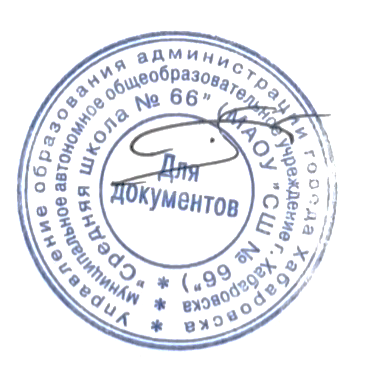 Принята                                               Согласована                                УтвержденаПедагогическим советом                   зам. директора по УВР              приказом директорапротокол № 1                                      О.В. Асмус                                  МАОУ «СШ №66»от «30» 08 2017 г.                                                                                    № 116 от «30» 08 2017 г.АДАПТИРОВАННАЯ ОСНОВНАЯ ОБРАЗОВАТЕЛЬНАЯ ПРОГРАММА ОСНОВНОГО ОБЩЕГО ОБРАЗОВАНИЯ ОБУЧАЮЩИХСЯ С ЗАДЕРЖКОЙ ПСИХИЧЕСКОГО РАЗВИТИЯ Муниципального автономного общеобразовательного учреждения г. Хабаровска «Средней школы № 66»г. Хабаровск, 2017 г.СОДЕРЖАНИЕ1. ПАСПОРТ ПРОГРАММЫ                                                                                                       4               2. ПОЯСНИТЕЛЬНАЯ ЗАПИСКА.                                                                                             5Особенности детей с задержкой психического развития                                                                                      3. ОСНОВНЫЕ ХАРАКТЕРИСТИКИ ОСНОВОГО ОБЩЕГО ОБРАЗОВАНИЯ               11                                                                                   3.1. Объем                                                                                                               	113.2. Общие учебные умения, навыки и способы деятельности                                               113.3. Обязательный минимум содержания АООП ООО                                     	123.3.1. Русский язык                                                                                                	123.3.2. Литература                                                                                                 	153.3.3. Иностранный язык                                                                                    	203.3.4. Математика                                                                                                	223.3.5. Информатика и ИКТ                                                                                	263.3.6. История                                                                                                     	283.3.7. Обществознание (включая экономику и право)                                   	323.3.8. География                                                                                                 	333.3.9. Биология                                                                                                   	363.3.10. Физика                                                                                                                               393.3.11. Химия                                                                                                     	413.3.12. Музыка                                                                            	433.3.13. Изобразительное искусство                                             	453.3.14. Технология                                                                                             	483.3.15. Основы безопасности жизнедеятельности (ОБЖ)                             	513.3.16. Физическая культура                                                                                	523.4. Планируемые результаты освоения образовательной программы	533.4.1. Русский язык                                                                                                	533.4.2. Литература                                                                                                 	543.4.3. Иностранный язык                                                                                      	553.4.4. Математика                                                                                                	563.4.5. Информатика и ИКТ                                                                                 	583.4.6. История                                                                                                     	593.4.7. Обществознание (включая экономику и право)                                   	603.4.8. География                                                                                                    	613.4.9. Биология                                                                                                      	623.4.10. Физика                                                                                                    	633.4.11. Химия                                                                                                          	643.4.12. Искусство (музыка)                                                                                  	653.4.13. Искусство (изобразительное искусство)	663.4.14. Технология 	663.4.15. Основы безопасности жизнедеятельности (ОБЖ)	693.4.16. Физическая культура	704. КОМПЛЕКС ОРГАНИЗАЦИОННО-ПЕДАГОГИЧЕСКИХ УСЛОВИЙ   	704.1. Учебный план	704.2. Календарный учебный график	764.3. Система условий реализации основной образовательной программы	76основного общего образования4.3.1. Кадровые условия 	764.3.2. Психолого-педагогические условия	774.3.2.1. Педагогические условия реализации АООП ООО	774.3.2.2. Социально-психологические условия реализации АООП ООО	814.3.3. Финансовые условия реализации АООП ООО	854.3.4. Материально-технические условия реализации АООП ООО	874.3.5. Информационно-методические и информационное обеспечение	87реализации АООП ООО5. ФОРМЫ АТТЕСТАЦИИ	886. ОЦЕНОЧНЫЕ И МЕТОДИЧЕСКИЕ МАТЕРИАЛЫ	911. Паспорт программыПрограмма представлена следующими основными разделами:- Паспорт программы.- Пояснительная записка. Особенности детей с задержкой психического развития.- Комплекс основных характеристик образования (объем, содержание, планируемые результаты).- Комплекс организационно-педагогических условий (учебный план, календарный учебный график, рабочие программы учебных предметов; кадровые условия; психолого- педагогические, финансовые, материально-технические, учебно-методическое и информационное обеспечение).- Комплекс форм аттестации (оценочные и методические материалы).2. ПОЯСНИТЕЛЬНАЯ ЗАПИСКА.Особенности детей с задержкой психического развитияОдной из важнейших задач основного общего образования является обеспечение условий для индивидуального развития всех обучающихся, в особенности тех, кто в наибольшей степени нуждается в специальных условиях обучения, – одаренных детей и детей с ограниченными возможностями здоровья, поэтому при организации образовательной деятельности учитываются особенности психофизического развития, индивидуальные возможности и состояние здоровья обучающихся с ОВЗ.В этих условиях адаптированная основная образовательная программа основного общего образования для детей с задержкой психического развития (далее – АООП ООО для детей с ЗПР) является ключевым документом МАОУ «СШ №66», определяющим как организационно-управленческую, так и содержательно-деятельностную составляющую миссии школы. Она интегрирует в себе комплекс основных характеристик образования (объем, содержание, планируемые результаты); комплекс организационно-педагогических условий (учебный план, календарный учебный график, рабочие программы учебных предметов, курсов, дисциплин); комплекс форм аттестации (оценочные и методические материалы).АООП ООО для детей с ЗПР МАОУ «СШ №66» разработана на основании нормативныхдокументов:Федерального уровня:✓ Закон РФ «Об образовании в Российской Федерации» от 29.12.2012 №273-ФЗ (с изменениями и дополнениями);✓ Приказ Министерства образования и науки Российской Федерации от 30.08 2013 года № 1015 г. Москва «Об утверждении Порядка организации и осуществления образовательной деятельности по основным общеобразовательным программам – образовательным программам начального общего, среднего общего, среднего общего образования» (с изменениями от 28 мая 2014 г. №598, 17 июня 2015 г. №734);✓ Приказ Министерства образования Российской Федерации от 05.03.2004 г. № 1089 «Об утверждении Федерального компонента государственных образовательных стандартов начального общего, среднего общего и среднего (полного) общего образования» (с изменениями от 03.06.2008 №164, 31.08.2009 №320, 19.10.2009 № 427 10.11.2011 № 2643, 24.01.2012 № 39, 31.01.2012 г. №69, 23 июня 2015 года №609, 7 июня 2017 года №506;✓ Приказ Министерства образования Российской Федерации от 9 марта 2004 г. № 1312 «Об утверждении федерального базисного учебного плана и примерных учебных планов для образовательных учреждений Российской Федерации, реализующих программы общего образования» (с изменениями от 20 августа 2008 г. №241, 30 августа 2010 г. №889, 03.06.2011 г. № 1994, 01.02.2012 г. № 74;✓ Приказ Министерства образования и науки РФ от 18 июля 2016 г. N 870 «Об утверждении Порядка формирования федерального перечня учебников, рекомендуемых к использованию при реализации имеющих государственную аккредитацию образовательных программ начального общего, основного общего, среднего общего образования» (с изменениями от 29 мая 2017 г. №471);✓ Постановление Главного Государственного санитарного врача Российской Федерации «Об утверждении СанПин 2.4.2.3286-15 "Санитарно-эпидемиологические требования к условиям и организации обучения и воспитания в организациях, осуществляющих образовательную деятельность по адаптированным основным общеобразовательным программам для обучающихся с ограниченными возможностями здоровья";✓ Приказ Министерства образования и науки Российской Федерации от 28 декабря 2010 г. № 2106 «Об утверждении федеральных требований к образовательным учреждениям в части охраны здоровья обучающихся, воспитанников»;✓ Приказ Министерства образования и науки Российской Федерации от 17.12. 2013 г. № 08-2053 «О направлении методических материалов по разработке программы курса по формированию культуры здорового питания обучающихся»;✓ Указ Президента РФ от 24.03.2014 г. № 172 «О Всероссийском физкультурно- спортивном комплексе «Готов к труду и обороне (ГТО)»;✓ Постановление Правительства РФ от 11.06.2014 г. № 540 «Об утверждении Положения о Всероссийском физкультурно-спортивном комплексе «Готов к труду и обороне (ГТО)»;✓ Приказ Министерства образования и науки Российской Федерации от 28 декабря 2010 г. №2106 «Об утверждении федеральных требований к образовательным учреждениям в части охраны здоровья обучающихся, воспитанников»;✓ Приказ Министерства образования и науки Российской Федерации от 17.12. 2013 г. № 08-2053 «О направлении методических материалов по разработке программы курса по формированию культуры здорового питания обучающихся»;✓ Инструктивное письмо Минобразования РСФСР от 30.06.1989 N 17-154-6 «О направлении Рекомендаций об индивидуальных и групповых коррекционных занятиях с учащимися специальных школ и классов выравнивания для детей с задержкой психического развития»;✓ Инструктивное письмо Министерства общего и профессионального образования Российской Федерации от 04.09.97 г. № 48 «О специфике деятельности специальных (коррекционных) образовательных учреждений I-VIII видов (с изменениями на 26 декабря 2000 года);✓ Письмо Департамента государственной политики в образовании Министерства образования и науки Российской Федерации от 04.03.2010г. N 03-413 «О методических рекомендациях по реализации элективных курсов».Образовательного учреждения:Устав муниципального автономного общеобразовательного учреждения средней школы № 66.ЦЕЛИ, ЗАДАЧИ, ОСНОВНЫЕ ПРИНЦИПЫ ОРГАНИЗАЦИИ ОБРАЗОВАТЕЛЬНОЙДЕЯТЕЛЬНОСТИ ДЕТЕЙ С ЗПРОсобенности детей с задержкой психического развитияЗадержка психического развития – комплекс негрубых нарушений развития моторной, познавательной, эмоционально-волевой сфер, речи, с тенденцией к их компенсации.Понятие «задержка психического развития» (ЗПР) употребляется по отношению к детям с минимальными органическими или функциональными повреждениями центральной нервной системы. Для них характерны незрелость эмоционально-волевой сферы и недоразвитие познавательной деятельности, что делает невозможным овладение программой массовой школы. Недостаточная выраженность познавательных интересов у детей с ЗПР сочетается с незрелостью высших психических функций, с нарушениями памяти, с функциональной недостаточностью зрительного и слухового восприятия, с плохой координацией движений. Малая дифференцированность движений кистей рук отрицательно сказывается на продуктивной деятельности – лепке, рисовании, конструировании, письме. Снижение познавательной активности проявляется в ограниченности запаса знаний об окружающем и практических навыков, соответствующих возрасту и необходимых ребенку при обучении в школе. Дети с ЗПР – это, преимущественно, дети с нормальным интеллектом, у которых отсутствует мотивация к учебе либо имеется отставание в овладении школьными навыками (чтения, письма, счета). Отсутствие концентрации и быстрое рассеивание внимания приводят к тому, что им трудно или невозможно функционировать в большой группе и самостоятельно выполнять задания. Кроме того, излишняя подвижность и эмоциональные проблемы являются причинами того, что эти дети, несмотря на их возможности, не достигают в школе желаемых результатов.Особые образовательные потребности различаются у детей разных категорий, поскольку задаются спецификой нарушения психического развития и определяют особую логику построения учебного процесса, находят свое отражение в структуре и содержании образования. Наряду с этим можно выделить особые по своему характеру потребности, свойственные всем детям с ОВЗ:• специальное обучение ребенка сразу же после выявления первичного нарушения развития;• введение в содержание обучения ребенка специальных разделов, не присутствующих в программах образования нормально развивающихся сверстников;• использование специальных методов, приемов и средств обучения (в том числе специализированных компьютерных технологий), обеспечивающих реализацию «обходных путей» обучения;•индивидуализация обучения в большей степени, чем требуется для нормально развивающегося ребенка;•обеспечение особой пространственной и временной организации образовательной среды;•максимальный выход образовательного пространства за пределы образовательного учреждения. Общие принципы и правила коррекционной работы:1. Индивидуальный подход к каждому ученику.2. Предотвращение наступления утомления, использование для этого разнообразных средств (чередование умственной и практической деятельности, преподнесение материала небольшими дозами, использование интересного и красочного дидактического материала и средств наглядности).3. Использование методов, активизирующих познавательную деятельность учащихся, развивающих их устную и письменную речь и формирующих необходимые учебные навыки.4. Проявление педагогического такта. Постоянное поощрение за малейшие успехи, своевременная и тактическая помощь каждому ребёнку, развитие в нём веры в собственные силы и возможности.Эффективными приемами коррекционного воздействия на эмоциональную и познавательную сферу детей с отклонениями в развитии являются:• игровые ситуации;• дидактические игры, которые связаны с поиском видовых и родовых признаков предметов;• игровые тренинги, способствующие развитию умения общаться с другими;• психогимнастика и релаксация, позволяющие снять мышечные спазмы и зажимы, особенно в области лица и кистей рук.Особые образовательные потребности детей с ЗПРПри организации обучения детей с ЗПР необходимо адаптировать содержание учебного материала, выделяя в каждой теме базовый материал, подлежащий многократному закреплению, дифференцировать задания в зависимости от коррекционных задач.Обучающемуся с ЗПР необходим хорошо структурированный материал. Необходимо тщательно отбирать и комбинировать методы и приемы обучения с целью смены видов деятельности детей, изменения доминантного анализатора, включения в работу большинства анализаторов; использовать ориентировочную основу действий (опорных сигналов, алгоритмов, образцов выполнения задания).Для детей с ЗПР важно обучение без принуждения, основанное на интересе, успехе, доверии, рефлексии изученного. Важно, чтобы школьники через выполнение доступных по темпу и характеру, личностно ориентированных заданий поверили в свои возможности, испытали чувство успеха, которое должно стать сильнейшим мотивом, вызывающим желание учиться.При организации учебного процесса следует исходить из возможностей ребёнка – задание должно лежать в зоне умеренной трудности, но быть доступным, так как на первых этапах коррекционной работы необходимо обеспечить ученику субъективные переживания успеха на фоне определённой затраты усилий. В дальнейшем трудность заданий следует увеличивать пропорционально возрастающим возможностям ребёнка.Учителю необходимо:• следить за успеваемостью обучающихся: после каждой части нового учебного материала проверять, понял ли его ребенок;• посадить ребенка на первые парты, как можно ближе к учителю, так как контакт глаз усиливает внимание;• поддерживать детей, развивать в них положительную самооценку, корректно делая замечание, если что-то делают неправильно;• разрешать обучающимся при выполнении упражнений записывать различные шаги.Это является для них опорой, а для учителя это вспомогательное средство, чтобы понять, где именно произошла ошибка в процессе мышления;• требовать структурирования действий при делении и умножении чисел.Повторение таблицы умножения остается хорошим упражнением для слабых в счете обучающихся. Для учащихся, испытывающих трудности в усвоении учебной программы на уроках, организуются индивидуальные и групповые коррекционные занятия, которые имеют как общеразвивающую, так и предметную направленность.Организация и содержание обучения школьников с задержкой психического развитияОсновными направлениями деятельности Школы являются:• организация образовательной деятельности по адаптированной программе в соответствии с возрастными и индивидуальными особенностями обучающихся с ограниченными возможностями здоровья, состоянием их соматического и психического здоровья;• комплексная диагностика поведенческих особенностей, уровня психического, физического развития детей;• оказание помощи обучающимся с задержкой психического развития в профориентации;• консультирование детей и родителей, учителей, оказание поддержки всем субъектам образовательного процесса, кто в ней нуждается;• проведение регулярной оценки, планирования и мониторинга достигнутых результатов с привлечением всех субъектов образовательного процесса.Решение об индивидуальном обучении на дому обучающегося с ограниченными возможностями здоровья принимается его родителями (законными представителями), на основании заключения психолого-медико-педагогической комиссии, заключения клинико- экспертной комиссии для определения необходимых мер комплексной поддержки ребенка и на основании заключения врачебной комиссии.Для учащихся, испытывающих трудности в усвоении учебной программы на уроках, организуются индивидуальные и групповые коррекционные занятия, которые имеют как общеразвивающую, так и предметную направленность.Цель программы: Реализация системы комплексной помощи детям с ограниченными возможностями здоровья в освоении основной образовательной программы основного общего образования, коррекция недостатков их физического и (или) психического развития, их социальная адаптация путем создания специальных условий обучения и воспитания, позволяющих учитывать их особые образовательные потребности посредством индивидуализации и дифференциации образовательного процесса.Форма обучения:- в классе для детей с задержкой психического развитияВозможные формы обучения:- в общеобразовательном классе;- по индивидуальному учебному плану, с использованием надомной формы обучения. Степень участия специалистов сопровождения, а также организационные формы работы варьируются в зависимости от образовательных потребностей учащихся.Задачи программы:- своевременное выявление детей с трудностями адаптации, обусловленными ограниченными возможностями здоровья;- определение особых образовательных потребностей детей с ограниченными возможностями здоровья;- определение особенностей организации образовательного процесса для рассматриваемой категории детей в соответствии с индивидуальными особенностями каждого ребёнка, структурой нарушения развития и степенью его выраженности; - создание условий, способствующих освоению детьми с ограниченными возможностями здоровья основной образовательной программы основного общего образования и их интеграции в образовательном учреждении;- осуществление индивидуально ориентированной психолого-медико-педагогической помощи детям с ограниченными возможностями здоровья с учётом особенностей психического и (или) физического развития, индивидуальных возможностей детей (в соответствии с рекомендациями психолого-медико-педагогической комиссии);- разработка и реализация индивидуальных учебных планов, организация индивидуальных и (или) групповых занятий для детей с выраженным нарушением в физическом и (или) психическом развитии; - обеспечение возможности обучения и воспитания по дополнительным образовательным программам и получения дополнительных образовательных коррекционных услуг;- реализация системы мероприятий по социальной адаптации детей с ограниченными возможностями здоровья;- оказание консультативной и методической помощи родителям (законным представителям) детей с ограниченными возможностями здоровья по медицинским, социальным, правовым и другим вопросам.Реализация программы осуществляется на основе принципов:1. Принцип гуманизма – веры в возможности ребенка. Реализация гуманистического подхода предполагает поиск позитивных ресурсов для преодоления возникших трудностей и проблем, сохранения веры в положительные качества и силы человека. Основа взаимоотношений с ребенком - вера в позитивные силы и возможности ребенка. Решение проблемы с максимальной пользой и в интересах ребёнка.2. Принцип системности. Предполагает понимание человека как целостной системы. В соответствии с принципом системности организация коррекционно-развивающей работы с детьми и подростками, имеющими трудности в развитии, опирается на компенсаторные силы и возможности ребенка. Единство диагностики, коррекции и развития, т. е. системный подход к анализу особенностей развития и коррекции нарушений детей с ограниченными возможностями здоровья. Всесторонний многоуровневый подход специалистов различного профиля, взаимодействие и согласованность их действий в решении проблем ребёнка, а также участие в данном процессе всех участников образовательного процесса.3. Принцип непрерывности. Принцип гарантирует ребёнку и его родителям (законным представителям) непрерывность помощи до полного решения проблемы или определения подхода к её решению.4. Принцип реальности. Предполагает, прежде всего, учет реальных возможностей ребенка и ситуации. Коррекционно-развивающая работа должна опираться на комплексное, всестороннее и глубокое изучение личности ребенка. 5. Принцип деятельностного подхода предполагает, прежде всего, опору коррекционно-развивающей работы на ведущий вид деятельности, свойственный возрасту, а также его целенаправленное формирование, т.к. только в деятельности происходит развитие и формирование ребенка.6. Принцип индивидуально-дифференцированного подхода предполагает изменения, форм и способов коррекционно-развивающей работы в зависимости от индивидуальных особенностей ребенка, целей работы, позиции и возможностей специалистов. Даже при использовании групповых форм работы коррекционно- развивающие воздействия должны быть направлены на каждого отдельного ребенка, учитывать его состояние в каждый данный момент, проводится в соответствии с его индивидуальным темпом развития.7. Рекомендательный характер оказания помощи. Принцип обеспечивает соблюдение гарантированных законодательством прав родителей (законных представителей) детей с ограниченными возможностями здоровья выбирать формы получения детьми образования, образовательные учреждения, защищать законные права и интересы детей, включая обязательное согласование с родителями (законными представителями) вопроса о направлении (переводе) детей с ограниченными возможностями здоровья в специальные (коррекционные) образовательные учреждения (классы, группы).   Адресность образовательной программы Программа адресована учащимся классов основного уровня образования, имеющим рекомендации ТО ПМПК. Продолжительность обучения: 5 лет.Уровень готовности к освоению программы:- удовлетворительное освоение адаптированной образовательной программы НОО в классах для детей с ЗПР;- удовлетворительное освоение адаптированной образовательной программы в общеобразовательных классах при инклюзивном обучении;- состояние здоровья: рекомендация медико-психолого-педагогической комиссии.Организация коррекционно-развивающего образовательного процессаОсновной задачей педагога при обучении детей с особыми образовательными потребностями является формирование коррекционно-развивающего пространства через:• активизацию познавательной деятельности обучающихся;• повышение уровня их умственного развития;• нормализацию учебной деятельности;• охрану и укрепление физического и нервно-психического здоровья.Программа коррекционной работы предусматривает создание специальных условий обучения и воспитания, позволяющих учитывать особые образовательные потребности детей с умеренно ограниченными возможностями здоровья посредством индивидуализации и дифференциации образовательного процесса.Обучение организуется по учебникам массовых общеобразовательных классов. Фронтальное коррекционно-развивающее обучение осуществляется учителем на всех уроках и должно обеспечить усвоение учебного материала в соответствии сгосударственным образовательным стандартом. Основными задачами коррекционно- развивающего обучения являются: активизация познавательной деятельности учащегося; повышение уровня его умственного развития; нормализация учебной деятельности; коррекция недостатков эмоционально-личностного и социального развития; социально- трудовая адаптация. Для учащихся, не усваивающих учебную программу на уроке, организуются индивидуальные коррекционные занятия, которые имеют как общеразвивающую, так и предметную направленность. Для их проведения используются часы школьного компонента, а также консультативные часы. Для оказания  психологической помощи организуются коррекционно-развивающие занятия с психологом школы. Продолжительность таких занятий не превышает 30 мин.Выпускник девятого класса, успешно освоивший курс основной школы, получает документ установленного образца. 3. ОСНОВНЫЕ ХАРАКТЕРИСТИКИ ОСНОВОГО ОБЩЕГО ОБРАЗОВАНИЯ3.1. ОбъемАдаптированная образовательная программа основного общего образования для учащихся с задержкой психического развития направлена на освоение форм и методов предметного знания и включает в себя ведущие «классические» образовательные области современных научных знаний, обеспечивающих передачу и освоение культурного опыта: филология, математика, обществознание, естествознание, искусство, технологии, физическая культура.Нормативный срок реализации общеобразовательной программы основного общего образования составляет 5 лет. Продолжительность учебного года составляет не менее 34 недель (без учета периода экзаменов в 9-х классах). Для лиц с ограниченными возможностями здоровья и инвалидов при обучении по адаптированным основным общеобразовательным программам, независимо от применяемых образовательных технологий, срок получения основного общего образования увеличивается не более чем на один год.В целом объем освоения ООП ООО определяется учебным планом (см. п. 4.1.), обязательным минимумом содержания основных образовательных программ и требованиями к освоению обучающимися общих учебных умений, навыков и способов деятельности.3.2. Общие учебные умения, навыки и способы деятельностиВ результате освоения содержания основного общего образования учащийся получает возможность совершенствовать и расширить круг общих учебных умений, навыков и способов деятельности. Овладение общими умениями, навыками, способами деятельности как существенными элементами культуры является необходимым условием развития и социализации школьников.Познавательная деятельностьИспользование для познания окружающего мира различных методов (наблюдение, измерение, опыт, эксперимент, моделирование и др.). Определение структуры объекта познания, поиск и выделение значимых функциональных связей и отношений между частями целого. Умение разделять процессы на этапы, звенья; выделение характерных причинно-следственных связей.Определение адекватных способов решения учебной задачи на основе заданных алгоритмов. Комбинирование известных алгоритмов деятельности в ситуациях, не предполагающих стандартное применение одного из них.Сравнение, сопоставление, классификация, ранжирование объектов по одному или нескольким предложенным основаниям, критериям. Умение различать факт, мнение, доказательство, гипотезу, аксиому.Исследование несложных практических ситуаций, выдвижение предположений, понимание необходимости их проверки на практике. Использование практических и лабораторных работ, несложных экспериментов для доказательства выдвигаемых предположений; описание результатов этих работ.Творческое решение учебных и практических задач: умение мотивированно отказываться от образца, искать оригинальные решения; самостоятельное выполнение различных творческих работ; участие в проектной деятельности.Информационно-коммуникативная деятельностьАдекватное восприятие устной речи и способность передавать содержание прослушанного текста в сжатом или развернутом виде в соответствии с целью учебного задания.Осознанное беглое чтение текстов различных стилей и жанров, проведение информационно-смыслового анализа текста. Использование различных видов чтения (ознакомительное, просмотровое, поисковое и др.).Владение монологической и диалогической речью. Умение вступать в речевое общение, участвовать в диалоге (понимать точку зрения собеседника, признавать право на иное мнение). Создание письменных высказываний, адекватно передающих прослушанную и прочитанную информацию с заданной степенью свернутости (кратко, выборочно, полно).Составление плана, тезисов, конспекта. Приведение примеров, подбор аргументов, формулирование выводов. Отражение в устной или письменной форме результатов своей деятельности.Умение перефразировать мысль (объяснять "иными словами"). Выбор и использование выразительных средств языка и знаковых систем (текст, таблица, схема, аудиовизуальный ряд и др.) в соответствии с коммуникативной задачей, сферой и ситуацией общения.Использование для решения познавательных и коммуникативных задач различных источников информации, включая энциклопедии, словари, Интернет-ресурсы и другие базы данных.Рефлексивная деятельностьСамостоятельная организация учебной деятельности (постановка цели, планирование, определение оптимального соотношения цели и средств и др.). Владение навыками контроля и оценки своей деятельности, умением предвидеть возможные последствия своихдействий. Поиск и устранение причин возникших трудностей. Оценивание своих учебныхдостижений, поведения, черт своей личности, своего физического и эмоционального состояния. Осознанное определение сферы своих интересов и возможностей. Соблюдениенорм поведения в окружающей среде, правил здорового образа жизни.Владение умениями совместной деятельности: согласование и координация деятельности с другими ее участниками; объективное оценивание своего вклада в решение общих задач коллектива; учет особенностей различного ролевого поведения (лидер, подчиненный и др.).Оценивание своей деятельности с точки зрения нравственных, правовых норм, эстетических ценностей. Использование своих прав и выполнение своих обязанностей какгражданина, члена общества и учебного коллектива.3.3. Обязательный минимум содержания АООП ООО для детей с ЗПРСодержание адаптированной основной образовательной программы основного общего образования раскрывается через обязательный минимум содержания программ по отдельным предметам.3.3.1 Русский языкСодержание, обеспечивающее формирование коммуникативной компетенцииРечевое общение. Речь устная и письменная, монологическая и диалогическая.Сферы и ситуации речевого общения. Функциональные разновидности языка. Основные особенности разговорной речи, функциональных стилей (научного, публицистического, официально-делового), языка художественной литературы.Основные жанры разговорной речи (рассказ, беседа, спор), научного (отзыв, реферат, выступление, доклад, статья, рецензия), публицистического (выступление, статья, интервью, очерк), официально-делового (расписка, доверенность, заявление, резюме) стилей.Культура речи. Критерии культуры речи. Текст как продукт речевой деятельности. Функционально-смысловые типы текста. Повествование, описание, рассуждение; их признаки. Структура текста. Основные виды информационной переработки текста: план, конспект, аннотация.Анализ текста с точки зрения его темы, основной мысли; основной и дополнительной, явной и скрытой информации; структуры, принадлежности к функционально-смысловому типу, определенной функциональной разновидности языка.Овладение основными видами речевой деятельности: аудированием (слушанием), чтением, говорением, письмом. Адекватное восприятие устной и письменной речи в соответствии с ситуацией и сферой речевого общения. Овладение различными видами чтения (ознакомительным, изучающим, просмотровым), приемами работы с учебной книгой и другими информационными источниками, включая СМИ и ресурсы Интернета.Создание устных монологических и диалогических высказываний на актуальные социально-культурные, нравственно-этические, бытовые, учебные темы в соответствии с целями, сферой и ситуацией общения. Изложение содержания прослушанного или прочитанного текста (подробное, сжатое, выборочное). Написание сочинений; создание текстов разных стилей и жанров: тезисов, конспекта, отзыва, рецензии, аннотации; письма; расписки, доверенности, заявления. Содержание, обеспечивающее формирование языковой и лингвистической (языковедческой) компетенций Наука о русском языке и ее основные разделы. Краткие сведения о выдающихся отечественных лингвистах.Общие сведения о языкеРоль языка в жизни человека и общества.Русский язык – национальный язык русского народа, государственный языкРоссийской Федерации и язык межнационального общения.Русский язык – язык русской художественной литературы.Понятие о русском литературном языке и его нормах.Русский язык как развивающееся явление. Лексические и фразеологические новации последних лет.Основные лингвистические словари. Извлечение необходимой информации из словарей.Система языкаФонетика. ОрфоэпияОсновные средства звуковой стороны речи: звуки речи, слог, ударение, интонация.Система гласных и согласных звуков. Изменение звуков в речевом потоке.Соотношение звука и буквы. Фонетическая транскрипция .Основные орфоэпические нормы русского литературного языка. Связь фонетики с графикой и орфографией. Основные выразительные средства фонетики.Нормы произношения слов и интонирования предложений. Оценка собственной и чужой речи с точки зрения орфоэпических норм. Применение знаний и умений по фонетике в практике правописания.Морфемика (состав слова) и словообразованиеМорфема – минимальная значимая единица языка. Виды морфем: корень, приставка, суффикс, окончание. Основа слова. Чередование звуков в морфемах.Основные способы образования слов.Основные выразительные средства словообразования.Применение знаний и умений по морфемике и словообразованию в практике правописания.Лексика и фразеологияСлово – основная единица языка.Лексическое значение слова. Однозначные и многозначные слова; прямое и переносное значения слова.Синонимы. Антонимы. Омонимы.Стилистически окрашенная лексика русского языка.Исконно русские и заимствованные слова.Лексика общеупотребительная и лексика ограниченного употребления.Фразеологизмы; их значение и употребление.Понятие об этимологии как науке о происхождении слов и фразеологизмов.Основные лексические нормы современного русского литературного языка.Основные выразительные средства лексики и фразеологии.Оценка своей и чужой речи с точки зрения точного, уместного и выразительного словоупотребления.МорфологияСистема частей речи в русском языке.Самостоятельные части речи, их грамматическое значение, морфологические признаки, синтаксическая роль.Служебные части речи.Междометия и звукоподражательные слова.Основные морфологические нормы русского литературного языка.Основные выразительные средства морфологии.Применение знаний и умений по морфологии в практике правописания.СинтаксисСловосочетание и предложение как основные единицы синтаксиса.Синтаксические связи слов в словосочетании и предложении.Виды предложений по цели высказывания и эмоциональной окраске.Грамматическая (предикативная) основа предложения. Предложения простые и сложные.Главные и второстепенные члены предложения и способы их выражения.Предложения двусоставные и односоставные, распространенные и нераспространенные, полные и неполные.Однородные члены предложения. Обособленные члены предложения.Обращения. Вводные, вставные слова и конструкции.Предложения сложносочиненные, сложноподчиненные, бессоюзные.Сложные предложения с различными видами связи.Способы передачи чужой речи.Текст. Смысловые части и основные средства связимежду ними.Основные синтаксические нормы современного русского литературного языка.Основные выразительные средства синтаксиса.Применение знаний и умений по синтаксису в практике правописания.Правописание: орфография и пунктуацияОрфографияПравописание гласных и согласных в составе морфем.Правописание Ъ и Ь.Слитные, дефисные и раздельные написания. Прописная и строчная буквы.Перенос слов.Соблюдение основных орфографических норм.ПунктуацияЗнаки препинания, их функции. Одиночные и парные знаки препинания.Знаки препинания в конце предложения, в простом и в сложном предложениях, при прямой речи, цитировании, диалоге.Сочетание знаков препинания.Содержание, обеспечивающее формирование культуроведческой компетенцииОтражение в языке культуры и истории народа. Взаимообогащение языков народов России.Пословицы, поговорки, афоризмы и крылатые слова.Выявление единиц языка с национально-культурным компонентом значения в произведениях устного народного творчества, в художественной литературе и исторических текстах; объяснение их значения с помощью лингвистических словарей (толковых, этимологических и др.).Русский речевой этикет. Культура межнационального общения.3.3.2. ЛитератураЛИТЕРАТУРНЫЕ ПРОИЗВЕДЕНИЯ, ПРЕДНАЗНАЧЕННЫЕ ДЛЯ ОБЯЗАТЕЛЬНОГО ИЗУЧЕНИЯОснову содержания литературы как учебного предмета составляют чтение и изучение художественных произведений, представляющих золотой фонд русской классики. Их восприятие, анализ, интерпретация базируются на системе историко- и теоретико- литературных знаний, на определенных способах и видах учебной деятельности.Основными критериями отбора художественных произведений для изучения в школе являются их высокая художественная ценность, гуманистическая направленность, позитивное влияние на личность ученика, соответствие задачам его развития и возрастным особенностям, а также культурно-исторические традиции и богатый опыт отечественного образования.Предлагаемый материал разбит на разделы согласно этапам развития русской литературы. Хронологическая последовательность представления художественных произведений в перечне обусловлена структурой документа и не является определяющей для построения авторских программ литературного образования. На завершающем этапе основной школы усиливается исторический аспект изучения литературы, художественные произведения рассматриваются в контексте эпохи, усложняется сам литературный материал, вводятся произведения крупных жанров. Перечень произведений представляет собой, с одной стороны, инвариантную часть любой программы литературного образования, обеспечивающую федеральный компонент общего образования. С другой стороны, перечень расширен списком писательских имен и произведений, что содействует реализации принципа вариативности в изучении литературы.РУССКИЙ ФОЛЬКЛОРРусские народные сказки: «Белая уточка», «Кот и лиса», «Коршун и кошка»Народные песни, загадки, пословицы, поговорки:«О граде Китеже», «Атаман Кудеяр», «Про Никитушку Ломова», Пьеса «Петрушка Уксусов». Былина «Илья Муромец и Соловей-Разбойник».Исторические песни: Песни о Петре I, Ермаке, Пугачеве.Лирические песни: «Породила меня матушка…», «Не бушуйте, не бушуйте, ветры буйные…»ДРЕВНЕРУССКАЯ ЛИТЕРАТУРА«Слово о полку Игореве». «Повесть временных лет» (сказания о походе Олега на Царьград, о гибели Олега, о мести Ольги, о походах Святослава, о юноше кожемяке, о белгородском киселе). «Слово о погибели Русской земли», «Евпатий Коловрат» (из «Повести о разорении Рязани Батыем»). «Житие преподобного Сергия Радонежского» «Житие протопопа Аввакума, им самим написанное» (фрагменты).РУССКАЯ ЛИТЕРАТУРА XVIII ВЕКАМ.В. Ломоносов. «Разговор с Анакреоном», «Ода 1747 года», Д.И. Фонвизин. Комедия «Недоросль».Г.Р. Державин. «Властителям и судиям» (фрагменты), «Памятник» А.Н. Радищев. «Путешествие из Петербурга в Москву» (обзор).Н.М. Карамзин. Повесть «Бедная Лиза».РУССКАЯ ЛИТЕРАТУРА XIX ВЕКАИ.А. Крылов. «Волк на псарне», «Демьянова уха», «Квартет», «Волк и Ягненок».В.А. Жуковский. Баллада «Светлана».«Лесной царь» (из Гёте), «Перчатка» (из Шиллера).«Певец во стане русских воинов», «Там небеса и воды ясны!..», «Море».А.С. Грибоедов. Комедия «Горе от ума».А.С. Пушкин. Стихотворения: «К Чаадаеву», «К морю», «Няне», «К***» («Я помню чудное мгновенье…»), «19 октября» («Роняет лес багряный свой убор…»), «Пророк», «Зимняя дорога», «Анчар», «На холмах Грузии лежит ночная мгла…», «Я вас любил: любовь еще, быть может…», «Зимнее утро», «Бесы», «Туча», «Я памятник себе воздвиг нерукотворный…», а также «Обвал», «Узник», «Цветок», «Туча».«Руслан и Людмила» (фрагменты).«Песнь о вещем Олеге»,«Повести Белкина».Повесть «Пиковая дама».«Маленькие трагедии» (одна трагедия по выбору): «Моцарт и Сальери»Романы: «Дубровский», «Капитанская дочка».Роман в стихах «Евгений Онегин».М.Ю. Лермонтов. Стихотворения: «Парус», «Смерть Поэта», «Бородино», «Когда волнуется желтеющая нива…», «Дума», «Поэт» («Отделкой золотой блистает мой кинжал…»), «Три пальмы», «Молитва» («В минуту жизни трудную…»), «И скучно и грустно», «Нет, не тебя так пылко я люблю…», «Родина», «Пророк», а также «Кавказ», «Синие горы Кавказа, приветствую вас!..», «Сосед», «Пленный рыцарь», «Завещание»; «Казачья колыбельная песня»; «На севере диком...», «Утес».Поэмы: «Песня про царя Ивана Васильевича, молодого опричника и удалого купца Калашникова», «Мцыри». Роман «Герой нашего времени».Поэты пушкинской поры. Е.А. Баратынский, К.Н. Батюшков, А.А. Дельвиг, Д.В. Давыдов,Н.М. Языков. «Песня», «Пловец».А.В. Кольцов: «Косарь».Н.В. Гоголь. Повести: «Вечера на хуторе близ Диканьки», «Майская ночь, или Утопленница». «Тарас Бульба», «Шинель». Комедия «Ревизор».Поэма «Мертвые души» (первый том). А.Н. Островский. «Свои люди – сочтемся».И.С. Тургенев. «Записки охотника». «Муму». «Бирюк», повесть «Ася». «Стихотворения в прозе». «Русский язык», «Два богача», «Щи», «Воробей», «Как хороши, как свежи были розы...», «Памяти Ю. П. Вревской».Ф.И. Тютчев. Стихотворения: «С поляны коршун поднялся…», «Есть в осени первоначальной…», а также «Как хорошо ты, о море ночное…», А.А. Фет. Стихотворения: «Вечер», «Учись у них – у дуба, у березы…», а также «Скрип шагов вдоль улиц белых…», «Ласточки пропали…», А.К. Толстой. «Колокольчики мои…»;«Земля оттич и дедич». «Канут».Н.А. Некрасов. Стихотворения: «Крестьянские дети», «Железная дорога», а также «Тройка», «Размышления у парадного подъезда». «Саша».Н.С. Лесков «Человек на часах»М.Е. Салтыков-Щедрин. «Повесть о том, как один мужик двух генералов прокормил», «Дикий помещик», «Коняга». Ф.М. Достоевский «Белые ночи».Л.Н. Толстой «Детство», «Отрочество». «Юность» (обзор). «Кавказский пленник», «После бала»В.М. Гаршин. «Сказка о жабе и розе», «Сигнал».А.П. Чехов Рассказы: «Смерть чиновника», «Хамелеон», а также «На мельнице», «Тоска».«Предложение» (шутка в одном действии), «Злоумышленник», «Репетитор», «Гриша», «Юбилей» (пьеса-шутка); «Толстый и тонкий», «Смерть чиновника», «Пересолил»В.Г. Короленко «В дурном обществе» («Дети подземелья»).«Парадокс», «Огоньки».РУССКАЯ ЛИТЕРАТУРА ХХ ВЕКАИ.А. Бунин. «Бушует полая вода…», «Всё тёмней и кудрявей берёзовый лес зеленеет…», «Первый соловей»; «Полевые цветы», «Ещё и холоден и сыр…», «Густой зелёный ельник у дороги…», «Родине», «Слово». «Сверчок».А.И. Куприн. «Белый пудель» М. Горький. «Песня о Соколе», «Заветы отца», «Челкаш».Повесть «Детство». А.А. Блок «Россия», «О, я хочу безумно жить...», «Да. Так диктует вдохновенье...»; «Земное сердце стынет вновь...», «Сольвейг», «Утро в Москве», «Ты – как отзвук забытого гимна...». «Я никогда не понимал...»;В.В. Маяковский «Хорошее отношение к лошадям». «Необычайное приключение...».«Разговор на одесском рейде...» С.А. Есенин «С добрым утром!», «Я покинул родимый дом...», «Пороша», «Голубень», «Отговорила роща золотая...», «Собаке Качалова», «Низкий дом с голубыми ставнями...».А.А. Ахматова. Три стихотворения по выбору.Б.Л. Пастернак. «Июль», «Снег идет»М.А. Булгаков. Повесть «Собачье сердце».М.М. Зощенко. «Не надо врать», «Бедный Федя».А.П. Платонов. «Песчаная учительница». «Сухой хлеб», «Корова», «Никита», «Ещемама»А.С. Грин. «Бегущая по волнам», «Голос и глаз», «Алые паруса»;К.Г. Паустовский. «Мещёрская сторона». «Колотый сахар»; «Телеграмма».М.М. Пришвин. «Кладовая солнца».Н.А. Заболоцкий. «Я воспитан природой суровой…», «Журавли», «Одинокийдуб», «Птичий двор», «Не позволяй душе лениться».А.Т. Твардовский. Поэма «Василий Теркин» (главы «Переправа», «О награде»,«Гармонь», «Два солдата», «Кто стрелял?», «Смерть и воин», «От автора»).М.А. Шолохов. Рассказ «Судьба человека».В.М. Шукшин. «Жатва», «Дядя Ермолай», «Солнце, старик и девушка», «Микроскоп».А.И. Солженицын. Рассказ «Матренин двор».РУССКАЯ ПРОЗА ВТОРОЙ ПОЛОВИНЫ ХХ ВЕКАЕ.И. Носов. «Тридцать зерен», «Как ворона на крыше заблудилась».Ю.П. Казаков. «Тихое утро». «Арктур – гончий пес», «Ночь», «Тедди».В.Г. Распутин. «Уроки французского».Ч.Т. Айтматов. «Ранние журавли»,В. П. Астафьев. «Васюткино озеро», «Осенние грусти и радости», «Мальчик в белойрубашке» и другие рассказы из книги «Последний поклон»РУССКАЯ ПОЭЗИЯ ВТОРОЙ ПОЛОВИНЫ ХХ ВЕКАВ.С. Высоцкий. «Песня о Волге»;И.А. Бродский. «Сонет», «Под вечер он видит, застывши в дверях…»Е.А. Евтушенко. «Идут белые снеги…», «Речка тихая, Солнце сильное»Н.М. Рубцов. «Детство», «Далёкое», «Звезда полей», «Старый конь», «Левитан»,«Сапоги мои – скрип да скрип…», «Воробей», «Русский огонек», «О Московском кремле»,«Старая дорога», «Посвящение другу», «Журавли», «До конца».ЛИТЕРАТУРА НАРОДОВ РОССИИГероический эпос народов России: «Калевала», «Урал-батыр».Р. Гамзатов. «Журавли»,М. Джалиль. «Мост», «Случается порой»ЗАРУБЕЖНАЯ ЛИТЕРАТУРАГомер. «Илиада», «Одиссея» (фрагменты).Античная лирика. Катулл. «Нет, ни одна среди женщин...», «Нет, не надейсяприязнь заслужить...»;Данте. «Божественная комедия» (фрагменты).М. Сервантес. Роман «Дон Кихот» (фрагменты).У. Шекспир. Трагедии: «Ромео и Джульетта», «Гамлет».Сонет № 76. (Увы, мой стих не блещет новизной) Сонет №130 (Её глаза на звёзды непохожи).Ж.-Б. Мольер. «Мещанин во дворянстве».И.-В. Гете. «Фауст» (фрагменты).Ф. Шиллер. «Перчатка», «Кубок».Э.Т.А. Гофман. «Щелкунчик и Мышиный король»;Дж. Г. Байрон. «Шильонский узник»;П. Мериме. «Черногорцы»;Э.А. По. «Золотой жук»;О. Генри. «Родственные души»;Д. Лондон. «Зов предков»;А. Сент-Экзюпери. Сказка «Маленький принц».Х.К. Андерсен. «Снежная королева»;Р. Киплинг. «Маугли»;Д. Дефо. «Жизнь и удивительные приключения Робинзона Крузо»В. Гюго. «Козетта»;М. Твен. «Приключения Тома Сойера»;Р. Брэдбери. «Мальчик-Невидимка», «Ракета». «Каникулы», «Земляничное окошко».Конан Дойл. «Затерянный мир»;Ж. Верн. «Пятнадцатилетний капитан»;Р. Стивенсон. «Остров сокровищ»;Д. Олдридж. «Последний дюйм».ОСНОВНЫЕ ИСТОРИКО-ЛИТЕРАТУРНЫЕСВЕДЕНИЯХудожественная литература как одна из форм освоения мира, отражение в ней богатства и многообразия духовной жизни человека. Литература и другие виды искусства.Влияние литературы на формирование нравственного и эстетического чувства учащегося.Место художественной литературы в общественной жизни и культуре России.Национальные ценности и традиции, формирующие проблематику и образный мир русской литературы, ее гуманизм, гражданский и патриотический пафос. Обращение писателей к универсальным категориям и ценностям бытия: добро и зло, истина, красота, справедливость, совесть, дружба и любовь, дом и семья, свобода и ответственность. Тема детства в русской литературе.РУССКИЙ ФОЛЬКЛОРУстное народное творчество как часть общей культуры народа, выражение в нем национальных черт характера. Отражение в русском фольклоре народных традиций, представлений о добре и зле. Народное представление о героическом. Влияние фольклорной образности и нравственных идеалов на развитие литературы. Жанры фольклора.ДРЕВНЕРУССКАЯ ЛИТЕРАТУРАИстоки и начало древнерусской литературы, ее религиозно-духовные корни.Патриотический пафос и поучительный характер древнерусской литературы. Утверждение в литературе Древней Руси высоких нравственных идеалов: любви к ближнему, милосердия, жертвенности. Связь литературы с фольклором. Многообразие жанров древнерусской литературы (летопись, слово, житие, поучение).РУССКАЯ ЛИТЕРАТУРА XVIII ВЕКАИдейно-художественное своеобразие литературы эпохи Просвещения. Нравственно- воспитательный пафос литературы. Классицизм как литературное направление. Идея гражданского служения, прославление величия и могущества Российского государства. Классицистическая комедия. Сентиментализм как литературное направление. Обращение литературы к жизни и внутреннему миру «частного» человека. Отражение многообразия человеческих чувств, новое в освоении темы «человек и природа». Зарождение в литературе антикрепостнической направленности.РУССКАЯ ЛИТЕРАТУРА XIX ВЕКАВлияние поворотных событий русской истории (Отечественная война 1812 г., восстание декабристов, отмена крепостного права) на русскую литературу. Общественный и гуманистический пафос русской литературы XIX в. Осмысление русской литературой ценностей европейской и мировой культуры. Романтизм в русской литературе. Новое понимание человека в его связях с национальной историей. Воплощение в литературе романтических ценностей. Соотношение мечты и действительности в романтических произведениях. Конфликт романтического героя с миром. Романтический пейзаж. Формирование представлений о национальной самобытности. А.С. Пушкин как родоначальник новой русской литературы.Проблема личности и общества. Тема «маленького человека» и ее развитие. Образ «героя времени». Образ русской женщины и проблема женского счастья. Человек в ситуации нравственного выбора. Интерес русских писателей к проблеме народа. Реализм в русской литературе, многообразие реалистических тенденций. Историзм и психологизм в литературе. Нравственные и философские искания русских писателей.Русская классическая литература в оценке русских критиков (И.А.Гончаров о Грибоедове, В.Г. Белинский о Пушкине). Роль литературы в формировании русского языка.Мировое значение русской литературы.РУССКАЯ ЛИТЕРАТУРА ХХ ВЕКАКлассические традиции и новые течения в русской литературе конца XIX – начала ХХ вв.Эпоха революционных потрясений и ее отражение в русской литературе. Русская литература советского времени. Проблема героя. Тема родины. Исторические судьбы России. Годы военных испытаний и их отражение в русской литературе. Нравственный выбор человека в сложных жизненных обстоятельствах (революции, репрессии, коллективизация, Великая Отечественная война). Обращение писателей второй половины ХХ в. к острым проблемам современности. Поиски незыблемых нравственных ценностей в народной жизни, раскрытие самобытных национальных характеров.ЛИТЕРАТУРА НАРОДОВ РОССИИМифология и фольклор народов России как средоточие народной мудрости. Общее и национально-специфическое в литературе народов России. Контактные связи русских писателей с писателями – представителями других литератур народов России. ЗАРУБЕЖНАЯ ЛИТЕРАТУРАВзаимодействие зарубежной, русской литературы, отражение в них «вечных» проблем бытия. Античная литература. Гуманистический пафос литературы Возрождения. Европейский классицизм. Романтизм и реализм в зарубежной литературе. Сложность и противоречивость человеческой личности. Проблема истинных и ложных ценностей. Соотношение идеала и действительности.Многообразие проблематики и художественных исканий в литературе ХХ в. Сатира и юмор, реальное и фантастическое. Постановка острых проблем современности в литературных произведениях.ОСНОВНЫЕ ТЕОРЕТИКО-ЛИТЕРАТУРНЫЕ ПОНЯТИЯХудожественная литература как искусство слова. Художественный образ.Фольклор. Жанры фольклора. Литературные роды и жанры.Основные литературные направления: классицизм, сентиментализм, романтизм, реа- лизм.Форма и содержание литературного произведения: тема, идея, проблематика, сюжет, композиция; стадии развития действия: экспозиция, завязка, кульминация, развязка, эпилог; лирическое отступление; конфликт; система образов, образ автора, автор- повествователь, литературный герой, лирический герой.Язык художественного произведения. Изобразительно-выразительные средства в художественном произведении: эпитет, метафора, сравнение. Гипербола. Аллегория. Проза и поэзия. Основы стихосложения: стихотворный размер, ритм, рифма, строфа.ОСНОВНЫЕ ВИДЫ ДЕЯТЕЛЬНОСТИ ПООСВОЕНИЮ ЛИТЕРАТУРНЫХ ПРОИЗВЕДЕНИЙОсознанное, творческое чтение художественных произведений разных жанров. Выразительное чтение. Различные виды пересказа (подробный, краткий, выборочный, с элементами комментария, с творческим заданием).Заучивание наизусть стихотворных текстов. Ответы на вопросы, раскрывающие знание и понимание текста произведения. Анализ и интерпретация произведений. Составление планов и написание отзывов о произведениях. Написание изложений с элементами сочинения. Написание сочинений по литературным произведениям и на основе жизненных впечатлений.Целенаправленный поиск информации на основе знания ее источников и умения работать с ними.3.3.3. Иностранный языкРЕЧЕВЫЕ УМЕНИЯПредметное содержание речиОбщение со сверстниками в ситуациях социально-бытовой, учебно-трудовой и социально-культурной сфер в рамках следующей примерной тематики:1) Мои друзья и я. Взаимоотношения в семье, с друзьями. Внешность. Досуг и увлечения (спорт, музыка, чтение, посещение дискотеки, кафе, клуба2). Молодежная мода. Карманные деньги. Покупки. Переписка. 2) Школьное образование. Изучаемые предметы, отношение к ним. Каникулы. Международные школьные обмены. Проблемы выбора профессии и роль иностранного языка.3) Родная страна и страна/страны изучаемого языка. Их географическое положение, климат, население, города и села, достопримечательности. Выдающиеся люди, их вклад в науку и мировую культуру. Технический прогресс. Средства массовой информации. 4) Природа и проблемы экологии. Глобальные проблемы современности. Здоровый образ жизни. Виды речевой деятельностиГоворениеДиалогическая речьдиалог этикетного характера – начинать, поддерживать и заканчивать разговор; поздравлять, выражать пожелания и реагировать на них; выражать благодарность; вежливо переспрашивать, отказываться, соглашаться; диалог-расспрос – запрашивать и сообщать фактическую информацию (кто? что? как? где? куда? когда? с кем? почему?), переходя с позиции спрашивающего на позицию отвечающего; целенаправленно расспрашивать, «брать интервью»;диалог-побуждение к действию – обращаться с просьбой и выражать готовность/отказ ее выполнить; давать совет и принимать/не принимать его; приглашать к действию/взаимодействию и соглашаться/не соглашаться принять в нем участие; делать предложение и выражать согласие/несогласие принять его, объяснять причину; диалог-обмен мнениями – выражать точку зрения и соглашаться/не соглашаться с ней; высказывать одобрение/неодобрение; выражать сомнение, эмоциональную оценку обсуждаемых событий (радость/огорчение, желание/нежелание), эмоциональную поддержку партнера, в том числе с помощью комплиментов.Комбинирование указанных видов диалога для решения более сложных коммуникативных задач.Монологическая речь- кратко высказываться о фактах и событиях, используя такие коммуникативные типы речи, как описание/характеристика, повествование/сообщение, эмоциональные и оценочные суждения;- передавать содержание, основную мысль прочитанного с опорой на текст; - делать сообщение по прочитанному/услышанному тексту;- выражать и аргументировать свое отношение к прочитанному.АудированиеВосприятие на слух и понимание несложных текстов с разной глубиной и точностью проникновения в их содержание (с полным пониманием, с пониманием основного содержания, с выборочным пониманием) в зависимости от коммуникативной задачи и стиля текста.Формирование умений:- выделять основную информацию в воспринимаемом на слух тексте и прогнозировать его содержание;- выбирать главные факты, опуская второстепенные;- выборочно понимать необходимую информацию прагматических текстов с опорой на языковую догадку, контекст;- игнорировать неизвестный языковой материал, несущественный для понимания.ЧтениеЧтение и понимание текстов с различной глубиной и точностью проникновения в их содержание (в зависимости от вида чтения):- с пониманием основного содержания (ознакомительное чтение);- с полным пониманием содержания (изучающее чтение);- с выборочным пониманием нужной или интересующей информации (просмотровое/поисковое чтение).Использование словаря независимо от вида чтения.Чтение с пониманием основного содержания аутентичных текстов на материалах, отражающих особенности быта, жизни, культуры стран изучаемого языка.Формирование умений:- определять тему, содержание текста по заголовку;- выделять основную мысль;- выбирать главные факты из текста, опуская второстепенные;- устанавливать логическую последовательность основных фактов текста.Чтение с полным пониманием содержания несложных аутентичных адаптированных текстов разных жанров.Формирование умений:- полно и точно понимать содержание текста на основе его информационной переработки (раскрытие значения незнакомых слов, грамматический анализ, составление плана);- оценивать полученную информацию, выражать свое мнение;- комментировать/объяснять те или иные факты, описанные в тексте.Чтение с выборочным пониманием нужной или интересующей информации – умение просмотреть текст (статью или несколько статей из газеты, журнала) и выбрать информацию, которая необходима или представляет интерес для учащихся.Письменная речьРазвитие умений:- делать выписки из текста;- писать короткие поздравления (с днем рождения, другим праздником), выражать пожелания;- заполнять формуляр (указывать имя, фамилию, пол, возраст, гражданство, адрес);- писать личное письмо по образцу/без опоры на образец (расспрашивать адресата о его жизни, делах, сообщать то же о себе, выражать благодарность, просьбу), используя материал тем, усвоенных в устной речи, употребляя формулы речевого этикета, принятые в стране изучаемого языка.ЯЗЫКОВЫЕ ЗНАНИЯ И НАВЫКИОрфографияПравила чтения и орфографии и навыки их применения на основе изучаемого лексико-грамматического материала.Произносительная сторона речиНавыки адекватного произношения и различения на слух всех звуков изучаемого иностранного языка, соблюдения ударения и интонации в словах и фразах, ритмико-интонационные навыки произношения различных типов предложений, выражение чувств и эмоций с помощью эмфатической интонации.Лексическая сторона речиНавыки распознавания и употребления в речи лексических единиц, обслуживающих ситуации в рамках тематики основной школы, наиболее распространенных устойчивых словосочетаний, оценочной лексики, реплик-клише речевого этикета, характерных для культуры стран изучаемого языка; основные способы словообразования: аффиксации, словосложения, конверсии.Грамматическая сторона речиПризнаки нераспространенных и распространенных простых предложений, безличных предложений, сложносочиненных и сложноподчиненных предложений, использования прямого и обратного порядка слов. Навыки распознавания и употребления в речиПризнаки глаголов в наиболее употребительных временных формах действительного и страдательного залогов, модальных глаголов и их эквивалентов, существительных в различных падежах, артиклей, относительных, неопределенных/неопределенно-личных местоимений, прилагательных, наречий, степеней сравнения прилагательных и наречий, предлогов, количественных и порядковых числительных. Навыки их распознавания и употребления в речи.СОЦИОКУЛЬТУРНЫЕ ЗНАНИЯ И УМЕНИЯОсуществление межличностного и межкультурного общения с применением знаний о национально-культурных особенностях своей страны и страны/стран изучаемого языка, полученных на уроках иностранного языка и в процессе изучения других предметов.Знание:- значения изучаемого иностранного языка в современном мире;- наиболее употребительной фоновой лексики, реалий;- современный социокультурный портрет стран, говорящих на изучаемом языке;- культурного наследия стран изучаемого языка.Овладение умениями:- представлять родную культуру на иностранном языке;- находить сходство и различие в традициях своей страны и страны/стран изучаемогоязыка;- оказывать помощь зарубежным гостям в ситуациях повседневного общения.КОМПЕНСАТОРНЫЕ УМЕНИЯРазвитие умений выходить из положения при дефиците языковых средств, а именно: использовать при говорении переспрос, перифраз, синонимичные средства, мимику, жесты; при чтении и аудировании – языковую догадку, прогнозирование содержания.УЧЕБНО-ПОЗНАВАТЕЛЬНЫЕ УМЕНИЯОвладение специальными учебными умениями:- осуществлять информационную переработку иноязычных текстов;- пользоваться словарями и справочниками, в том числе электронными;- участвовать в проектной деятельности, в том числе межпредметного характера, требующей использования иноязычных источников информации.3.3.4. МатематикаАРИФМЕТИКАНатуральные числа. Десятичная система счисления. Римская нумерация. Арифметические действия над натуральными числами. Степень с натуральным показателем.Делимость натуральных чисел. Признаки делимости на 2, 3, 5, 9, 10. Простые и составные числа. Разложение натурального числа на простые множители. Наибольший общий делитель и наименьшее общее кратное. Деление с остатком. Дроби. Обыкновенная дробь. Основное свойство дроби. Сравнение дробей. Арифметические действия с обыкновенными дробями. Нахождение части от целого и целого по его части.Десятичная дробь. Сравнение десятичных дробей. Арифметические действия с десятичными дробями. Представление десятичной дроби в виде обыкновенной дроби и обыкновенной в виде десятичной.Рациональные числа. Целые числа: положительные, отрицательные и нуль. Модуль (абсолютная величина) числа. Сравнение рациональных чисел. Арифметические действия с рациональными числами. Степень с целым показателем.Числовые выражения, порядок действий в них, использование скобок. Законы арифметических действий: переместительный, сочетательный, распределительный. Действительные числа. Квадратный корень из числа. Корень третьей степени.Понятие о корне n-ой степени из числа. Нахождение приближенного значения корня с помощью калькулятора. Запись корней с помощью степени с дробным показателем. Понятие об иррациональном числе. Иррациональность числа. Десятичные приближения иррациональных чисел.Действительные числа как бесконечные десятичные дроби. Сравнение действительных чисел, арифметические действия над ними.Этапы развития числа.Текстовые задачи. Решение текстовых задач арифметическим способом. Измерения, приближения, оценки. Единицы измерения длины, площади, объема, массы, времени, скорости. Размеры объектов окружающего нас мира (от элементарных частиц до Вселенной), длительность процессов в окружающем нас мире. Представление зависимости между величинами в виде формул. Проценты. Нахождение процента от величины, величины по ее проценту. Отношение, выражение отношения в процентах. Пропорция. Пропорциональная и обратно пропорциональная зависимости.Округление чисел. Прикидка и оценка результатов вычислений. Выделение множителя – степени десяти в записи числа.АЛГЕБРААлгебраические выражения. Буквенные выражения (выражения с переменными). Числовое значение буквенного выражения. Допустимые значения переменных, входящих в алгебраические выражения. Подстановка выражений вместо переменных. Равенство буквенных выражений. Тождество, доказательство тождеств. Преобразования выражений. Свойства степеней с целым показателем. Многочлены. Сложение, вычитание, умножение многочленов. Формулы сокращенного умножения: квадрат суммы и квадрат разности, куб суммы и куб разности. Формула разности квадратов, формула суммы кубов и разности кубов. Разложение многочлена на множители. Квадратный трехчлен. Выделение полного квадрата в квадратном трехчлене. Теорема Виета. Разложение квадратного трехчлена на линейные множители. Многочлены с одной переменной. Степень многочлена. Корень многочлена. Алгебраическая дробь. Сокращение дробей. Действия с алгебраическими дробями.Рациональные выражения и их преобразования. Свойства квадратных корней и их применение в вычислениях. Уравнения и неравенства. Уравнение с одной переменной. Корень уравнения. Линейное уравнение. Квадратное уравнение: формула корней квадратного уравнения, Решение рациональных уравнений. Примеры решения уравнений высших степеней;методы замены переменной, разложения на множители.Уравнение с двумя переменными; решение уравнения с двумя переменными. Система уравнений; решение системы. Система двух линейных уравнений с двумя переменными; решение подстановкой и алгебраическим сложением. Уравнение с несколькими переменными. Примеры решения нелинейных систем. Примеры решения уравнений в целых числах.Неравенство с одной переменной. Решение неравенства. Линейные неравенства с одной переменной и их системы. Квадратные неравенства. Примеры решения дробно- линейных неравенств.Числовые неравенства и их свойства. Доказательство числовых и алгебраических неравенств.Переход от словесной формулировки соотношений между величинами к алгебраической. Решение текстовых задач алгебраическим способом. Числовые последовательности. Понятие последовательности. Арифметическая и геометрическая прогрессии. Формулы общего члена арифметической и геометрической прогрессий, суммы первых нескольких членов арифметической и геометрической прогрессий.Сложные проценты. Числовые функции. Понятие функции. Область определения функции. Способы задания функции. График функции, возрастание и убывание функции, наибольшее и наименьшее значения функции, нули функции, промежутки знакопостоянства. Чтение графиков функций.Функции, описывающие прямую и обратную пропорциональную зависимости, их графики. Линейная функция, ее график, геометрический смысл коэффициентов. Гипербола. Квадратичная функция, ее график, парабола. Координаты вершины параболы, ось симметрии. Степенные функции с натуральным показателем, их графики. Графики функций: корень квадратный, корень кубический, модуль. Использование графиков функций для решения уравнений и систем.Примеры графических зависимостей, отражающих реальные процессы: колебание, показательный рост; числовые функции, описывающие эти процессы. Параллельный перенос графиков вдоль осей координат и симметрия относительно осей.Координаты. Изображение чисел точками координатной прямой. Геометрический смысл модуля числа. Числовые промежутки: интервал, отрезок, луч. Формула расстояния между точками координатной прямой. Декартовы координаты на плоскости; координаты точки. Координаты середины отрезка. Формула расстояния между двумя точками плоскости. Уравнение прямой, угловой коэффициент прямой, условие параллельности прямых. Уравнение окружности с центром в начале координат и в любой заданной точке.Графическая интерпретация уравнений с двумя переменными и их систем, неравенств с двумя переменными и их систем.ГЕОМЕТРИЯНачальные понятия и теоремы геометрии. Возникновение геометрии из практики.Геометрические фигуры и тела. Равенство в геометрии.Точка, прямая и плоскость.Понятие о геометрическом месте точек.Расстояние. Отрезок, луч. Ломаная.Угол. Прямой угол. Острые и тупые углы. Вертикальные и смежные углы. Биссектриса угла и ее свойства.Параллельные и пересекающиеся прямые. Перпендикулярность прямых. Теоремы о параллельности и перпендикулярности прямых. Свойство серединного перпендикуляра котрезку. Перпендикуляр и наклонная к прямой.Многоугольники.Окружность и круг.Наглядные представления о пространственных телах: кубе, параллелепипеде, призме, пирамиде, шаре, сфере, конусе, цилиндре. Примеры сечений. Примеры разверток.Треугольник. Прямоугольные, остроугольные, и тупоугольные треугольники. Высота, медиана, биссектриса, средняя линия треугольника. Равнобедренные и равносторонние треугольники; свойства и признаки равнобедренного треугольника.Признаки равенства треугольников. Неравенство треугольника. Сумма углов треугольника. Внешние углы треугольника. Зависимость между величинам сторон и углов треугольника.Теорема Фалеса. Подобие треугольников; коэффициент подобия. Признаки подобия треугольников.Теорема Пифагора. Признаки равенства прямоугольных треугольников. Синус, косинус, тангенс, котангенс острого угла прямоугольного треугольника и углов от 0° до 180°; приведение к острому углу. Решение прямоугольных треугольников. Основное тригонометрическое тождество. Формулы, связывающие синус, косинус, тангенс, котангенс одного и того же угла. Теорема косинусов и теорема синусов; примеры их применения для вычисления элементов треугольника.Замечательные точки треугольника: точки пересечения серединных перпендикуляров, биссектрис, медиан. Окружность Эйлера.Четырехугольник. Параллелограмм, его свойства и признаки. Прямоугольник, квадрат, ромб, их свойства и признаки. Трапеция, средняя линия трапеции; равнобедренная трапеция.Многоугольники. Выпуклые многоугольники. Сумма углов выпуклого многоугольника. Вписанные и описанные многоугольники. Правильные многоугольники. Окружность и круг. Центр, радиус, диаметр. Дуга, хорда. Сектор, сегмент. Центральный, вписанный угол; величина вписанного угла. Взаимное расположение прямой и окружности, двух окружностей. Касательная и секущая к окружности, равенство касательных, проведенных из одной точки. Метрические соотношения в окружности: свойства секущих, касательных, хорд. Окружность, вписанная в треугольник, и окружность, описанная около треугольника.Вписанные и описанные четырехугольники. Вписанные и описанные окружности правильного многоугольника.Измерение геометрических величин. Длина отрезка. Длина ломаной, периметр многоугольника.Расстояние от точки до прямой. Расстояние между параллельными прямыми. Длина окружности, число; длина дуги. Величина угла. Градусная мера угла, соответствие между величиной угла и длиной дуги окружности. Понятие о площади плоских фигур. Равносоставленные и равновеликие фигуры. Площадь прямоугольника. Площадь параллелограмма, треугольника и трапеции (основные формулы). Формулы, выражающие площадь треугольника: через две стороны и угол между ними, через периметр и радиус вписанной окружности, формула Герона. Площадь четырехугольника.Площадь круга и площадь сектора. Связь между площадями подобных фигур. Объем тела. Формулы объема прямоугольного параллелепипеда, куба, шара, цилиндра и конуса.Векторы. Вектор. Длина (модуль) вектора. Координаты вектора. Равенство векторов Операции над векторами: умножение на число, сложение, разложение, скалярное произведение. Угол между векторами.Геометрические преобразования. Примеры движений фигур. Симметрия фигур. Осевая симметрия и параллельный перенос. Поворот и центральная симметрия. Понятие о гомотетии. Подобие фигур. Построения с помощью циркуля и линейки. Основные задачи на построение: деление отрезка пополам, построение треугольника по трем сторонам, построение перпендикуляра к прямой, построение биссектрисы, деление отрезка на n равных частей. Правильные многогранники.ЭЛЕМЕНТЫ ЛОГИКИ, КОМБИНАТОРИКИ, СТАТИСТИКИ И ТЕОРИИ ВЕРОЯТНОСТЕЙДоказательство. Определения, доказательства, аксиомы и теоремы; следствия.Необходимые и достаточные условия. Контрпример. Доказательство от противного.Прямая и обратная теоремы.Понятие об аксиоматике и аксиоматическом построении геометрии. Пятый постулат Эвклида и его история.Множества и комбинаторика. Множество. Элемент множества, подмножество.Объединение и пересечение множеств. Диаграммы Эйлера.Примеры решения комбинаторных задач: перебор вариантов, правило умножения.Статистические данные. Представление данных в виде таблиц, диаграмм, графиков.Средние результатов измерений. Понятие о статистическом выводе на основе выборки.Понятие и примеры случайных событий.Вероятность. Частота события, вероятность. Равновозможные события и подсчет их вероятности. Представление о геометрической вероятности.3.3.5. Информатика и ИКТИНФОРМАЦИОННЫЕ ПРОЦЕССЫПредставление информации. Информация, информационные объекты различных видов. Язык как способ представления информации: естественные и формальные языки.Формализация описания реальных объектов и процессов, примеры моделирования объектов и процессов, в том числе компьютерного. Информационные процессы: хранение, передача и обработка информации. Дискретная форма представления информации. Единицы измерения информации. Управление, обратная связь. Основные этапы развития средств информационных технологий.Передача информации. Процесс передачи информации, источник и приемник информации, сигнал, кодирование и декодирование, искажение информации при передаче, скорость передачи информации.Обработка информации. Алгоритм, свойства алгоритмов. Способы записи алгоритмов; блок-схемы. Алгоритмические конструкции. Логические значения, операции, выражения. Разбиение задачи на подзадачи, вспомогательный алгоритм. Обрабатываемые объекты: цепочки символов, числа, списки, деревья, графы. Восприятие, запоминание и преобразование сигналов живыми организмами.Компьютер как универсальное устройство обработки информации. Основные компоненты компьютера и их функции. Программный принцип работы компьютера. Командное взаимодействие пользователя с компьютером, графический интерфейс пользователя. Программное обеспечение, его структура. Программное обеспечение общего назначения. Представление о программировании.Информационные процессы в обществе. Информационные ресурсы общества, образовательные информационные ресурсы. Личная информация, информационная безопасность, информационные этика и право.ИНФОРМАЦИОННЫЕ ТЕХНОЛОГИИОсновные устройства ИКТ. Соединение блоков и устройств компьютера, других средств ИКТ, простейшие операции по управлению (включение и выключение, понимание сигналов о готовности и неполадке и т.д.), использование различных носителей информации, расходных материалов. Гигиенические, эргономические и технические условия безопасной эксплуатации средств ИКТ. Оперирование компьютерными информационными объектами в наглядно-графической форме (графический пользовательский интерфейс). Создание, именование, сохранение, удаление объектов, организация их семейств. Архивирование и разархивирование. Защита информации от компьютерных вирусов. Оценка количественных параметров информационных объектов и процессов: объем памяти, необходимый для хранения объектов, скорость передачи и обработки объектов, стоимость информационных продуктов, услуг связи.Данное программное содержание осваивается не только на уроках информатики и ИКТ, оно включено в содержание рабочих программ предметов технология и обществознание (в разделе «экономика»).Запись средствами ИКТ информации об объектах и процессах окружающего мира (природных, культурно-исторических, школьной жизни, индивидуальной и семейной истории):- запись изображений и звука с использованием различных устройств (цифровых фотоаппаратов и микроскопов, видеокамер, сканеров, магнитофонов);- текстов (в том числе с использованием сканера и программ распознавания, расшифровки устной речи),- музыки (в том числе с использованием музыкальной клавиатуры);- таблиц результатов измерений (в том числе с использованием присоединяемых к компьютеру датчиков) и опросов.СОЗДАНИЕ И ОБРАБОТКА ИНФОРМАЦИОННЫХ ОБЪЕКТОВТексты. Создание текста посредством квалифицированного клавиатурного письма с использованием базовых средств текстовых редакторов. Работа с фрагментами текста. Страница. Абзацы, ссылки, заголовки, оглавления. Выделение изменений. Проверка правописания, словари. Включение в текст списков, таблиц, изображений, диаграмм, формул.Печать текста. Планирование работы над текстом. Примеры деловой переписки, учебнойпубликации (доклад, реферат).Образовательные области приоритетного освоения: информатика и информационные технологии, обществоведение, естественно-научные дисциплины, филология, искусство.Базы данных. Поиск данных в готовой базе. Создание записей в базе данных.Данное программное содержание осваивается не только на уроках информатики и ИКТ, оно включено в содержание рабочих программ предметов технология и обществознание (в разделе «экономика и право»).Рисунки и фотографии. Ввод изображений с помощью инструментов графического редактора, сканера, графического планшета, использование готовых графических объектов. Геометрические и стилевые преобразования. Использование примитивов и шаблонов.Образовательные области приоритетного освоения: информатика и информационные технологии, искусство, материальные технологии.Звуки и видеоизображения. Композиция и монтаж. Использование простых анимационных графических объектов.Образовательные области приоритетного освоения: языки, искусство; проектная деятельность в различных предметных областях.Поиск информации. Компьютерные энциклопедии и справочники; информация в компьютерных сетях, некомпьютерных источниках информации. Компьютерные и некомпьютерные каталоги; поисковые машины; формулирование запросов.Данное программное содержание осваивается не только на уроках информатики и ИКТ, оно включено в содержание рабочих программ обществознание, биология, иностранный язык.Проектирование и моделированиеЧертежи. Двумерная и трехмерная графика. Использование стандартных графических объектов и конструирование графических объектов: выделение, объединение, геометрические преобразования фрагментов и компонентов. Диаграммы, планы, карты.Простейшие управляемые компьютерные модели.Данное программное содержание осваивается не только на уроках информатики и ИКТ, оно включено в содержание рабочих программ предметов технология, география, биология, коммуникативные возможности графического языка.Математические инструменты, динамические (электронные) таблицы. Таблица как средство моделирования. Ввод данных в готовую таблицу, изменение данных, переход к графическому представлению. Ввод математических формул и вычисление по ним, представление формульной зависимости на графике.Данное программное содержание осваивается не только на уроках информатики и ИКТ, оно включено в содержание рабочих программ предметов технология и обществознание (в разделе «экономика и право»).Организация информационной среды. Создание и обработка комплексных информационных объектов в виде печатного текста, веб-страницы, презентации с использованием шаблонов.Организация информации в среде коллективного использования информационных ресурсов.Электронная почта как средство связи; правила переписки, приложения к письмам, отправка и получение сообщения. Сохранение для индивидуального использования информационных объектов из компьютерных сетей (в том числе Интернета) и ссылок на них.Примеры организации коллективного взаимодействия: форум, телеконференция, чат.3.3.6. ИсторияЧто изучает история. Источники знаний о прошлом. Историческое летоисчисление.Историческая карта. История Отечества - часть всемирной истории.ВСЕОБЩАЯ ИСТОРИЯИстория Древнего мира Первобытное общество. Расселение древнейшего человечества. Орудия труда, занятия первобытного человека. Родоплеменные отношения. Первобытные верования. Зарождение искусства.Древний Восток (Египет, Передняя Азия, Индия, Китай). Занятия жителей. Возникновение государств. Мир человека древности в зеркале мифов и легенд. Зарождение древних религий. Конфуций. Будда. Культурное наследие Древнего Востока. Древняя Греция. Легенды о людях и богах. Полис – город-государство. Свободные и рабы. Афины. Спарта. Греческие колонии. Греко-персидские войны. Империя Александра Македонского. Эллинистический мир. Культурное наследие Древней Греции.Древний Рим. Легенды и верования римлян. Патриции и плебеи. Республика. Войны Рима. Г.Ю. Цезарь. Римская империя и соседние народы. Возникновение и распространение христианства. Раздел Римской империи на Западную и Восточную. Падение Западной Римской империи. Культурное наследие Древнего Рима.ИСТОРИЯ СРЕДНИХ ВЕКОВВеликое переселение народов. Христианизация Европы и образование двух ветвей христианства.Империя Карла Великого. Политическая раздробленность. Феодализм. Сословный строй в Западной Европе. Власть духовная и светская. Католическая церковь. Вассалитет.Крестьянская община. Средневековый город. Экономическое развитие Западной Европы.Образование централизованных государств. Сословно-представительные монархии. Кризис европейского средневекового общества в XIV-XV вв. Столетняя война. Крестьянские восстания. Ереси. Гуситское движение.Византийская империя.Племена Аравийского полуострова. Возникновение ислама. Мухаммед. Арабские завоевания. Католицизм, православие и ислам в эпоху крестовых походов. Османская империя.Средневековое общество в Индии, Китае, Японии. Духовный мир европейского средневекового человека. Культурное наследие Средневековья.ИСТОРИЯ НОВОГО ВРЕМЕНИВеликие географические открытия и их последствия. Зарождение капиталистических отношений. Колониальные захваты. Начало процесса модернизации в Европе XVI-XVII вв.Эпоха Возрождения. Гуманизм. Реформация и Контрреформация. М.Лютер. Ж.Кальвин. И.Лойола. Религиозные войны. Утверждение абсолютизма. Нидерландская и английская буржуазные революции. Переход от аграрного к индустриальному обществу в Европе. Промышленный переворот и его социальные последствия. Эпоха Просвещения. Война за независимость и образование США. Великая французская революция. Первая империя во Франции. Наполеон Бонапарт. Священный союз. Европейские революции XIX в. Гражданская война в США.А.Линкольн. Формирование идеологии либерализма, социализма, консерватизма. Национальные идеи и образование единых государств в Германии и Италии. Отто фон Бисмарк.Социальный реформизм во второй половине XIX – начале XX вв. Народы Юго-Восточной Европы в XIX в. Провозглашение независимых государств в Латинской Америке в XIX в.Монополистический капитализм. Создание колониальных империй и начало борьбы за передел мира. Обострение противоречий в развитии индустриального общества. Кризис традиционного общества в странах Азии на рубеже XIX-XX вв. Начало модернизации в Японии. Международные отношения в Новое время. Первая мировая война: причины, участники, основные этапы военных действий, итоги. Технический прогресс в Новое время. Возникновение научной картины мира. Изменение взгляда человека на общество и природу. Духовный кризис индустриального общества на рубеже XIX-XX вв. Культурное наследие Нового времени.НОВЕЙШАЯ ИСТОРИЯ И СОВРЕМЕННОСТЬМир после Первой мировой войны. Лига наций. Международные последствия революции в России. Революционный подъем в Европе и Азии, распад империй и образование новых государств. М.Ганди, Сунь Ятсен.Ведущие страны Запада в 1920-1930 годах: от стабилизации к экономическому кризису. "Новый курс" в США. Формирование тоталитарных и авторитарных режимов в странах Европы в 1920-1930 годах. Фашизм. Б.Муссолини. Национал-социализм. А.Гитлер. Пацифизм и милитаризм в 1920-1930 годах. Военно-политические кризисы в Европе и на Дальнем Востоке.Вторая мировая война: причины, участники, основные этапы военных действий. Антигитлеровская коалиция. Франклин Делано Рузвельт, И.В.Сталин, У.Черчилль. «Новый порядок» на оккупированных территориях. Политика геноцида. Холокост. Движение Сопротивления. Итоги войны.Создание ООН. Холодная война. Создание военно-политических блоков. Распад колониальной системы и образование независимых государств в Азии и Африке.Научно-техническая революция. Формирование смешанной экономики. Социальное государство. "Общество потребления". Кризис индустриального общества в конце 60-70-х годов. Эволюция политической, идеологии во второй половине XX в. Становление информационного общества.Утверждение и падение коммунистических режимов в странах Центральной и Восточной Европы.Авторитаризм и демократия в Латинской Америке XX выбор путей развития государствами Азии и Африки. Распад «двухполюсного мира». Интеграционные процессы.Глобализация и ее противоречия. Мир в начале XXI в. Формирование современной научнойкартины мира. Религия и церковь в современном обществе. Культурное наследие XX в.ИСТОРИЯ РОССИИНароды и государства на территории нашей страны в древностиЗаселение территории нашей страны. Народы на территории России до середины I тысячелетия до н.э. Города-государства Северного Причерноморья. Скифское царство. Тюркский каганат. Хазарский каганат. Волжская Булгария. Восточные славяне: расселение, соседи, занятия, общественный строй. Кочевые народы Степи. Язычество. Распространение христианства, ислама, иудаизма.Русь в IX - начале XII вв.Соседская община. Город. Новгород и Киев – центры древнерусской государственности. Образование Древнерусского государства. Рюриковичи. Владимир I. Крещение Руси. Ярослав Мудрый. «Русская Правда». Княжеские усобицы. Владимир Мономах. Международные связи Древней Руси.Русские земли и княжества в XII - середине XV вв.Политическая раздробленность Руси. Владимиро-Суздальское княжество. Галицко-Волынское княжество. Новгородская боярская республика. Борьба против внешней агрессии в XIII в. Монгольское завоевание. Золотая Орда. Экспансия с Запада. Александр Невский. Великое княжество Литовское. Начало объединения русских земель. Формы землевладения и хозяйства. Иван Калита. Куликовская битва. Дмитрий Донской. Роль церкви в общественной жизни Руси. Сергий Радонежский. Российское государство во второй половине XV-XVII вв.Свержение золотоордынского ига. Иван III. Завершение объединения русских земельвокруг Москвы. Становление органов власти Российского государства. Судебник 1497 года. Местничество.Иван IV Грозный. Установление царской власти. Реформы середины XVI в. Земские соборы. Расширение территории государства (присоединение Казанского и Астраханского ханств, Западной Сибири). Казачество. Ливонская война. Опричнина.Смутное время. Установление крепостного права. Прекращение династии Рюриковичей. Самозванцы. Борьба против внешней экспансии. К.Минин. Д.Пожарский. Россия при первых Романовых. Ликвидация последствий Смуты. Соборное уложение 1649 года. Юридическое оформление крепостного права. Развитие торговых связей. Мануфактуры. Приказная система. Отмена местничества. Церковный раскол. Никон и Аввакум. Социальные движения второй половины XVII в. Степан Разин. Внешняя политика России в XVII в. Вхождение Левобережной Украины в состав России на правах автономии.Завершение присоединения Сибири.Культура народов нашей страны с древнейших времен до конца XVII в.Становление древнерусской культуры: фольклор, письменность, живопись, зодчество.Религиозно-культурное влияние Византии. Своеобразие художественных традиций в русских землях и княжествах в период культурного подъема в XII - начале XIII вв.Монгольское завоевание и русская культура.Формирование культуры Российского государства. Летописание. Московский Кремль. Андрей Рублев. Книгопечатание. Иван Федоров. Обмирщение культуры в XVII в. Быт и нравы допетровской Руси.Родной край (с древнейших времен до конца XVII в.)Россия в XVIII - середине XIX вв.Преобразования первой четверти XVIII в. Петр I. Заводское строительство. Создание регулярной армии и флота. Северная война. Образование Российской империи. Абсолютизм. Табель о рангах. Подчинение церкви государству.Дворцовые перевороты. Фаворитизм. Расширение прав и привилегий дворянства. Просвещенный абсолютизм Екатерины II. Оформление сословного строя. Социальные движения. Е.И.Пугачев. Россия в войнах второй половины XVIII в. А.В.Суворов. Ф.Ф.Ушаков.Присоединение новых территорий.Внутренняя политика в первой половине XIX в. М.М.Сперанский. Отечественная война 1812 года. Россия и образование Священного союза.Крепостнический характер экономики и зарождение капиталистических отношений. Движение декабристов. Общественная мысль во второй четверти XIX в.: официальная государственная идеология, западники и славянофилы, утопический социализм. Начало промышленного переворота. Присоединение Кавказа. Крымская война.Россия во второй половине XIX - начале XX вв.Великие реформы 1860-1870 годов. Александр II. Отмена крепостного права. Завершение промышленного переворота. Формирование классов индустриального общества.Контрреформы 1880-х годов. Общественные движения второй половины XIX в. Национальная политика. Русско-турецкая война 1877-1878 годов. Россия в военно-политических блоках.Промышленный подъем на рубеже XIX-XX вв. Государственный капитализм. Формирование монополий. Иностранный капитал в России. С.Ю.Витте. Обострение социальных противоречий в условиях форсированной модернизации. Русско-японская война. Революция 1905-1907 годов. Манифест 17 октября. Государственная дума. Политические течения и партии. П.А.Столыпин. Аграрная реформа.Россия в Первой мировой войне. Угроза национальной катастрофы. Революция в России в 1917 году. Падение монархии. Временное правительство и Советы.Российская культура в XVIII - начале XX вв.Светский, рациональный характер культуры: наука и образование, литература и искусство. Взаимосвязь и взаимовлияние российской и мировой культуры. М.В.Ломоносов. Н.И.Лобачевский. Д.И.Менделеев. Демократические тенденции в культурной жизни на рубеже XIX-XX вв.Родной край (в XVIII - начале XX вв.)Советская Россия - СССР в 1917-1991 годы.Провозглашение советской власти в октябре 1917 года. В.И.Ленин. Учредительное собрание. Политика большевиков и установление однопартийной диктатуры. Распад Российской империи. Выход России из Первой мировой войны.Гражданская война. Красные и белые. Иностранная интервенция. «Военный коммунизм».Новая экономическая политика. Начало восстановления экономики. Образование СССР. Поиск путей построения социализма. Советская модель модернизации. Индустриализация. Коллективизация сельского хозяйства. Коренные изменения в духовной жизни.Формирование централизованной (командной) экономики. Власть партийно-государственного аппарата. И.В.Сталин. Массовые репрессии. Конституция 1936 года. CCCP в системе международных отношений в 1920-1930 годах.СССР во Второй мировой войне. Великая Отечественная война 1941-1945 годов: этапы и крупнейшие сражения войны. Московское сражение. Сталинградская битва и битва на Курской дуге - коренной перелом в ходе войны. Вклад СССР в освобождение Европы. Г.К.Жуков. Советский тыл в годы войны. Геноцид на оккупированной территории. Партизанское движение. СССР в антигитлеровской коалиции. Итоги Великой Отечественной войны.Послевоенное восстановление хозяйства. Идеологические кампании конца 40-х – начала 50-х годов. «Оттепель». XX съезд КПСС. Н.С.Хрущев. Реформы второй половины 50-х - начала 60-х годов. Замедление темпов экономического развития.«Застой». Л.И.Брежнев.Кризис советской системы.Внешняя политика СССР в 1945-1980 годах. Холодная война. Достижение военно-стратегического паритета. Разрядка. Афганская война. Перестройка. Противоречия и неудачи стратегии «ускорения». Демократизация политической жизни. М.С.Горбачев. Обострение межнациональных противоречий. Августовские события 1991 года. Распад СССР. Образование СНГ.Культура советского обществаУтверждение марксистско-ленинской идеологии. Ликвидация неграмотности. Социалистический реализм в литературе и искусстве. Достижения советского образования, науки и техники. Оппозиционные настроения в обществе.Современная РоссияОбразование Российской Федерации как суверенного государства. Б.Н.Ельцин. Переход к рыночной экономике. События октября 1993 года. Принятие Конституции Российской Федерации. Российское общество в условиях реформ. В.В.Путин. Курс на укрепление государственности, экономический подъем и социальную стабильность. Культурная жизнь современной России. Россия в мировом сообществе.Родной край (в XX в.)3.3.7. Обществознание (включая экономику и право)ЧЕЛОВЕК И ОБЩЕСТВОБиологическое и социальное в человеке. Деятельность человека и ее основные формы (труд, игра, учение). Мышление и речь. Познание мира. Личность. Социализация индивида. Особенности подросткового возраста. Самопознание. Человек и его ближайшее окружение. Межличностные отношения. Общение. Межличностные конфликты, их конструктивное разрешение.Общество как форма жизнедеятельности людей. Взаимодействие общества и природы.Основные сферы общественной жизни, их взаимосвязь. Общественные отношения.Социальная структура общества. Социальная роль. Многообразие социальных ролей вподростковом возрасте. Большие и малые социальные группы. Этнические группы. Межнациональные и межконфессиональные отношения.Формальные и неформальные группы. Социальный статус. Социальная мобильность.Социальная ответственность.Социальный конфликт, пути его разрешения Социальные изменения и его формы. Человечество в XXI веке, основные вызовы и угрозы. Причины и опасность международного терроризма.ОСНОВНЫЕ СФЕРЫ ЖИЗНИ ОБЩЕСТВАСфера духовной культуры и ее особенности. Мировоззрение. Жизненные ценности иориентиры. Свобода и ответственность Социальные ценности и нормы. Мораль. Добро и зло. Гуманизм. Патриотизм и гражданственность.Наука в жизни современного общества. Возрастание роли научных исследований в современном мире.Образование и его значимость в условиях информационного общества. Возможности получения общего и профессионального образования в Российской Федерации.Религия, религиозные организации и объединения, их роль в жизни современного общества. Свобода совести.Экономика и ее роль в жизни общества. Товары и услуги, ресурсы и потребности, ограниченность ресурсов. Альтернативная стоимость. Экономические системы и собственность. Разделение труда и специализация. Обмен, торговля. Формы торговли и реклама.Деньги. Инфляция. Банковские услуги, предоставляемые гражданам. Формы сбережения граждан. Страховые услуги. Неравенство доходов и экономические меры социальной поддержки. Экономические основы прав потребителя.Рынок и рыночный механизм. Предпринимательство и его организационно-правовые формы. Производство, производительность труда. Факторы, влияющие на производительность труда. Малое предпринимательство и фермерское хозяйство. Издержки, выручка, прибыль. Заработная плата и стимулирование труда. Налоги, уплачиваемые гражданами.Безработица. Профсоюз.Экономические цели и функции государства. Международная торговля. Обменные курсы валют.Социальная сфера. Семья как малая группа. Брак и развод, неполная семья. Отношения между поколениями.Социальная значимость здорового образа жизни. Социальное страхование.Отклоняющееся поведение. Опасность наркомании и алкоголизма для человека и общества.Сфера политики и социального управления. Власть. Роль политики в жизни общества. Политический режим. Демократия, ее развитие в современном мире. Разделение властей. Местное самоуправление. Участие граждан в политической жизни. Опасность политического экстремизма.Выборы, референдум. Политические партии и движения, их роль в общественной жизни. Влияние средств массовой информации на политическую жизнь общества.Право, его роль в жизни общества и государства. Понятие и признаки государства.Формы государства. Гражданское общество и правовое государство. Норма права. Нормативный правовой акт. Система законодательства. Субъекты права. Понятие прав, свобод и обязанностей. Понятие правоотношений. Признаки и виды правонарушений. Понятие и виды юридической ответственности. Презумпция невиновности.Конституция Российской Федерации. Основы конституционного строя Российской Федерации.Федеративное устройство России. Органы государственной власти Российской Федерации. Правоохранительные органы. Судебная система. Адвокатура. Нотариат. Взаимоотношения органов государственной власти и граждан.Права и свободы человека и гражданина в России, их гарантии. Конституционные обязанности гражданина. Права ребенка и их защита. Особенности правового статуса несовершеннолетних. Механизмы реализации и защиты прав и свобод человека и гражданина.Международно-правовая защита жертв вооруженных конфликтов.Гражданские правоотношения. Право собственности. Основные виды гражданско-правовых договоров. Права потребителей. Семейные правоотношения. Права и обязанности родителей и детей. Жилищные правоотношения. Право на труд и трудовые правоотношения. Трудоустройство несовершеннолетних. Административные правоотношения, правонарушения и наказания. Основные понятия и институты уголовного права. Уголовная ответственность несовершеннолетних. Пределы допустимой самообороны.ОПЫТ ПОЗАВАТЕЛЬНОЙ И ПРАКТИЧЕСКОЙ ДЕЯТЕЛЬНОСТИПолучение социальной информации из разнообразных (в том числе экономических и правовых) источников, осмысление представленных в них различных подходов и точек зрения;- решение познавательных и практических задач, отражающих типичные жизненные ситуации;- формулирование собственных оценочных суждений о современном обществе на основе сопоставления фактов и их интерпретации;- наблюдение и оценка явлений и событий, происходящих в социальной жизни, с опорой на экономические, правовые, социально-политические, культурологические знания;- оценка собственных действий и действий других людей с точки зрения нравственности, права и экономической рациональности;- участие в обучающих играх (ролевых, ситуативных, деловых), тренингах, моделирующих ситуации из реальной жизни, выполнение творческих работ по обществоведческой тематике;- конструктивное разрешение конфликтных ситуаций в моделируемых учебных задачах и в реальной жизни;- совместная деятельность в ученических социальных проектах в школе, микрорайоне, населенном пункте.3.3.8. ГеографияИСТОЧНИКИ ГЕОГРАФИЧЕСКОЙ ИНФОРМАЦИИГеография как наука. Источники получения знаний о природе Земли, населении и хозяйстве. Методы получения, обработки, передачи и представления географической информации.Географические модели: глобус, географическая карта, план местности, их основные параметры и элементы (масштаб, условные знаки, способы картографического изображения, градусная сеть).Ориентирование по карте; чтение карт, космических и аэрофотоснимков, статистических материалов.ПРИРОДА ЗЕМЛИ И ЧЕЛОВЕКЗемля как планета. Возникновение и геологическая история Земли. Развитие географических знаний человека о Земле. Выдающиеся географические открытия и путешествия. Форма, размеры, движения Земли. Влияние космоса на Землю и жизнь людей.Сравнение Земли с обликом других планет Солнечной системы. Объяснение географических следствий движения Земли вокруг Солнца и вращения Земли вокруг своей оси.Земная кора и литосфера, их состав, строение и развитие. Горные породы; изменение температуры в зависимости от глубины залегания. Земная поверхность: формы рельефа суши, дна Мирового океана; их изменение под влиянием внутренних, внешних и техногенных процессов. Полезные ископаемые, зависимость их размещения от строения земной коры и рельефа. Минеральные ресурсы Земли, их виды и оценка. Особенности жизни, быта и хозяйственной деятельности людей в горах и на равнинах. Природные памятники литосферы.Изучение свойств минералов, горных пород, полезных ископаемых. Наблюдение за объектами литосферы, описание на местности и по карте.Гидросфера, ее состав и строение. Роль воды в природе и жизни людей, ее круговорот. Мировой океан и его части, взаимодействие с атмосферой и сушей. Поверхностные и подземные воды суши. Ледники и многолетняя мерзлота. Водные ресурсы Земли, их размещение и качество. Природные памятники гидросферы. Наблюдение за объектами гидросферы, их описание на местности и по карте.Оценка обеспеченности водными ресурсами разных регионов Земли.Атмосфера, ее состав, строение, циркуляция. Изменение температуры и давления воздуха с высотой. Распределение тепла и влаги на поверхности Земли. Погода и климат.Изучение элементов погоды. Адаптация человека к разным климатическим условиям.Наблюдение за погодой, ее описание. Измерение количественных характеристик элементов погоды с помощью приборов и инструментов. Объяснение устройства и применения барометра, гигрометра, флюгера, осадкомера. Выявление зависимости температуры и давления воздуха от высоты. Чтение климатических и синоптических карт для характеристики погоды и климата.Биосфера, ее взаимосвязи с другими геосферами. Разнообразие растений и животных, особенности их распространения. Приспособление живых организмов к среде обитания в разных природных зонах. Сохранение человеком растительного и животного мира Земли.Наблюдения за растительным и животным миром для определения качества окружающей среды. Описание растительного и животного мира на местности и по карте.Почвенный покров. Почва как особое природное образование. Плодородие – важнейшее свойство почвы. Условия образования почв разных типов.Наблюдение за изменением почвенного покрова. Описание почв на местности и по карте.Географическая оболочка Земли, ее составные части, взаимосвязь между ними, характеристика основных закономерностей развития. Широтная зональность и высотная поясность. Территориальные комплексы: природные, природно-хозяйственные.Географическая оболочка как окружающая человека среда, ее изменения под воздействием деятельности человека.Выявление и объяснение географической зональности природы Земли. Описание природных зон Земли по географическим картам. Сравнение хозяйственной деятельности человека в разных природных зонах. Наблюдение и описание состояния окружающей среды, ее изменения, влияния на качество жизни населения.МАТЕРИКИ, ОКЕАНЫ, НАРОДЫ И СТРАНЫСовременный облик планеты Земля. Происхождение материков и впадин океанов. Соотношение суши и океана на Земле, их распределение между полушариями планеты. Материки и океаны как крупные природные комплексы Земли. Особенности природы океанов: строение рельефа дна; проявление зональности, система течений, органический мир; освоение и хозяйственное использование океана человеком. Сравнение географических особенностей природных и природно-хозяйственныхкомплексов разных материков и океанов.Население Земли. Древняя родина человека. Предполагаемые пути его расселения поматерикам. Численность населения Земли. Человеческие расы, этносы. География современных религий. Материальная и духовная культура как результат жизнедеятельности человека, его взаимодействия с окружающей средой.Определение и сравнение различий в численности, плотности и динамике населения разных регионов и стран мира.Материки и страны. Основные черты природы Африки, Австралии, Северной и Южной Америки, Антарктиды, Евразии. Население материков. Природные ресурсы и их использование. Изменение природы под влиянием хозяйственной деятельности человека.Катастрофические явления природного и техногенного характера. Охрана природы.Крупные природные, природно-хозяйственные и историко-культурные регионы материков. Многообразие стран, их основные типы. Столицы и крупные города. Основные объекты природного и культурного наследия человечества.Изучение политической карты мира и отдельных материков. Краткая географическая характеристика материков, их регионов и стран различных типов.ПРИРОДОПОЛЬЗОВАНИЕ И ГЕОЭКОЛОГИЯВзаимодействие человечества и природы в прошлом и настоящем.Влияние хозяйственной деятельности людей на литосферу, гидросферу, атмосферу, биосферу; меры по их охране. Деятельность человека по использованию и охране почв. Стихийные явления в литосфере, гидросфере, атмосфере; их характеристика и правила обеспечения безопасности людей. Сохранение качества окружающей среды. Основные типы природопользования. Источники загрязнения окружающей среды. Экологические проблемы регионов различных типов хозяйствования. Изучение правил поведения человека в окружающей среде, мер защиты от стихийных природных и техногенных явлений. Применение географических знаний для выявления геоэкологических проблем на местности и по карте, путей сохранения и улучшения качества окружающей среды.ГЕОГРАФИЯ РОССИИОсобенности географического положения России. Территория и акватория, морские и сухопутные границы, воздушное пространство, недра, континентальный шельф и экономическая зона Российской Федерации. История освоения и изучения территории России. Часовые пояса.Анализ карт административно-территориального и политико-административного деления страны.Природа России. Природные условия и ресурсы. Природный и экологический потенциал России. Особенности геологического строения и распространения крупных форм рельефа. Типы климатов, факторы их формирования, климатические пояса. Климат и хозяйственная деятельность людей. Многолетняя мерзлота. Внутренние воды и водные ресурсы, особенности их размещения на территории страны. Природно-хозяйственные различия морей России. Почвы и почвенные ресурсы, размещение основных типов почв.Меры по сохранению плодородия почв. Стихийные природные явления на территории страны. Растительный и животный мир России. Природные зоны. Высотная поясность.Особо охраняемые природные территории.Выявление: зависимости между тектоническим строением, рельефом и размещением основных групп полезных ископаемых; зависимости между режимом, характером течения рек, рельефом и климатом; способов адаптации человека к разнообразным климатическим условиям. Анализ физической карты и карт компонентов природы.Население России. Человеческий потенциал страны. Численность, размещение, естественное движение населения. Направления и типы миграции. Половой и возрастной состав населения. Народы и основные религии России. Особенности расселения; городское и сельское население. Основная полоса расселения. Роль крупнейших городов в жизни страны.Выявление территориальных аспектов межнациональных отношений. Анализ карт населения России. Определение основных показателей, характеризующих население страны и ее отдельных территорий.Хозяйство России. Особенности отраслевой и территориальной структуры хозяйства России. Природно-ресурсный потенциал и важнейшие территориальные сочетания природных ресурсов. Производственный потенциал: география отраслей хозяйства, географические проблемы и перспективы развития. Анализ экономических карт России для определения типов территориальной структуры хозяйства. Группировка отраслей по различным показателям.Природно-хозяйственное районирование России. Различия территории по условиям и степени хозяйственного освоения: зона Севера и основная зона. Географические особенности отдельных районов и регионов: Север и Северо-Запад, Центральная Россия, Поволжье, Юг Европейской части страны, Урал, Сибирь и Дальний Восток.Географическое положение регионов, их природный, человеческий и хозяйственный потенциал.Определение влияния особенностей природы на жизнь и хозяйственную деятельность людей. Оценка экологической ситуации в разных регионах России.Россия в современном мире. Место России среди стран мира. Характеристика экономических, политических и культурных связей России. Объекты мирового природного и культурного наследия в России.География своей республики (края, области). Определение географического положения территории, основных этапов ее освоения. Этапы заселения, формирования культуры народов, современного хозяйства. Характеристика внутренних различий районов и городов. Достопримечательности. Топонимика. Оценка природных ресурсов и их использования. Наблюдение за природными компонентами, географическими объектами, процессами и явлениями своей местности, их описание.3.3.9. БиологияБИОЛОГИЯ КАК НАУКА. МЕТОДЫ БИОЛОГИИРоль биологии в формировании современной естественнонаучной картины мира, в практической деятельности людей. Методы изучения живых объектов. Биологический эксперимент. Наблюдение, описание и измерение биологических объектов. Соблюдение правил поведения в окружающей среде, бережного отношения к биологическим объектам, их охраны.ПРИЗНАКИ ЖИВЫХ ОРГАНИЗМОВКлеточное строение организмов как доказательство их родства, единства живой природы. Деление клетки – основа размножения, роста и развития организмов. Гены и хромосомы. Нарушения в строении и функционировании клеток – одна из причин заболеваний организмов. Одноклеточные и многоклеточные организмы. Ткани, органы, системы органов, их взаимосвязь как основа целостности многоклеточного организма.Признаки живых организмов, их проявление у растений, животных, грибов и бактерий.Поведение животных (рефлексы, инстинкты, элементы рассудочного поведения).Наследственность и изменчивость – свойства организмов. Генетика – наука о закономерностях наследственности и изменчивости. Наследственная и ненаследственная изменчивость. Применение знаний о наследственности и изменчивости, искусственном отборе при выведении новых пород и сортов. Приемы выращивания и размножения растений и домашних животных, ухода за ними.Проведение простых биологических исследований: наблюдения за ростом и развитием растений и животных; опыты по изучению состава почвы, процессов жизнедеятельности растений и животных, поведения животных; клеток и тканей на готовых микропрепаратах и их описание; приготовление микропрепаратов растительных клеток и рассматривание их под микроскопом; сравнение строения клеток растений, животных, грибов и бактерий; распознавание органов, систем органов растений и животных; выявление изменчивости организмов.СИСТЕМА, МНОГООБРАЗИЕ ИЭВОЛЮЦИЯ ЖИВОЙ ПРИРОДЫСистема органического мира. Основные систематические категории, их соподчиненность. Царства бактерий, грибов, растений и животных. Роль растений, животных, бактерий, грибов и лишайников в природе, жизни человека и собственной деятельности. Вирусы – неклеточные формы. Возбудители и переносчики заболеваний растений, животных и человека. Меры профилактики заболеваний, вызываемых животными, растениями, бактериями, грибами и вирусами. Оказание первой помощи при отравлении грибами. Значение работ Р. Коха и Л. Пастера. Использование бактерий и грибов в биотехнологии.Учение об эволюции органического мира. Ч.Дарвин – основоположник учения об эволюции. Движущие силы и результаты эволюции. Усложнение растений и животных в процессе эволюции. Биологическое разнообразие как основа устойчивости биосферы и как результат эволюции.Проведение простых биологических исследований: распознавание растений разных отделов, животных разных типов, наиболее распространенных растений своей местности, съедобных и ядовитых грибов, важнейших сельскохозяйственных культур и домашних животных; определение принадлежности биологических объектов к определенной систематической группе с использованием справочников и определителей (классификация).ЧЕЛОВЕК И ЕГО ЗДОРОВЬЕЗначение знаний об особенностях строения и жизнедеятельности организма человека для самопознания и сохранения здоровья. Методы изучения организма человека, их значение и использование в собственной жизни.Место и роль человека в системе органического мира, его сходство с животными и отличие от них.Строение и процессы жизнедеятельности организма человека.Питание. Пищеварительная система. Роль ферментов в пищеварении. Исследования И.П.Павлова в области пищеварения. Пища как биологическая основа жизни.Профилактика гепатита и кишечных инфекций.Дыхание. Дыхательная система. Заболевания органов дыхания и их профилактика. Предупреждение распространения инфекционных заболеваний и соблюдение мер профилактики для защиты собственного организма. Чистота атмосферного воздуха как фактор здоровья. Приемы оказания первой помощи при отравлении угарным газом, спасении утопающего.Транспорт веществ. Внутренняя среда организма. Кровеносная и лимфатическая системы. Значение постоянства внутренней среды организма. Кровь. Группы крови.Переливание крови. Иммунитет. Факторы, влияющие на иммунитет. Значение работ Л. Пастера и И.И. Мечникова в области иммунитета. Артериальное и венозное кровотечения. Приемы оказания первой помощи при кровотечениях.Обмен веществ и превращения энергии. Витамины. Проявление авитаминозов и меры их предупреждения.Выделение. Мочеполовая система. Мочеполовые инфекции, меры их предупреждения для сохранения здоровья.Опора и движение. Опорно-двигательная система. Профилактика травматизма.Приемы оказания первой помощи себе и окружающим при травмах опорно-двигательнойсистемы.Покровы тела. Уход за кожей, волосами, ногтями. Приемы оказания первой помощисебе и окружающим при травмах, ожогах, обморожениях и их профилактика.Размножение и развитие. Наследование признаков у человека. Наследственные болезни, их причины и предупреждение. Роль генетических знаний в планировании семьи.Забота о репродуктивном здоровье. Инфекции, передающиеся половым путем, их профилактика. ВИЧ-инфекция и ее профилактика.Органы чувств, их роль в жизни человека. Нарушения зрения и слуха, их профилактика.Нейрогуморальная регуляция процессов жизнедеятельности организма. Нервная система. Эндокринная система. Железы внутренней и внешней секреции. Гормоны.Психология и поведение человека. Исследования И.М. Сеченова и И.П. Павлова, А.А.Ухтомского, П.К.Анохина. Высшая нервная деятельность. Условные и безусловные рефлексы. Познавательная деятельность мозга. Сон, его значение.Биологическая природа и социальная сущность человека. Сознание человека. Память, эмоции, речь, мышление. Особенности психики человека: осмысленность восприятия, словесно-логическое мышление, способность к накоплению и передаче из поколения в поколение информации. Значение интеллектуальных, творческих и эстетических потребностей. Цели и мотивы деятельности. Индивидуальные особенности личности: способности, темперамент, характер. Роль обучения и воспитания в развитии психики и поведения человека. Рациональная организация труда и отдыха.Соблюдение санитарно-гигиенических норм и правил здорового образа жизни. Укрепление здоровья: аутотренинг, закаливание, двигательная активность. Влияние физических упражнений на органы и системы органов. Факторы риска: стрессы, гиподинамия, переутомление, переохлаждение. Вредные и полезные привычки, их влияние на состояние здоровья.Человек и окружающая среда. Социальная и природная среда, адаптация к ней человека. Значение окружающей среды как источника веществ и энергии. Зависимость здоровья человека от состояния окружающей среды. Соблюдение правил поведения в окружающей среде, в опасных и чрезвычайных ситуациях как основа безопасности собственной жизни.Культура отношения к собственному здоровью и здоровью окружающих.Проведение простых биологических исследований: наблюдения за состоянием своего организма (измерение температуры тела, кровяного давления, массы и роста, частоты пульса и дыхания); распознавание на таблицах органов и систем органов человека; определение норм рационального питания; анализ и оценка влияния факторов окружающей среды, факторов риска на здоровье.ВЗАИМОСВЯЗИ ОРГАНИЗМОВ И ОКРУЖАЮЩЕЙ СРЕДЫСреда – источник веществ, энергии и информации. Экология как наука. Влияние экологических факторов на организмы. Приспособления организмов к различным экологическим факторам. Популяция. Взаимодействия разных видов (конкуренция, хищничество, симбиоз, паразитизм).Экосистемная организация живой природы. Экосистемы. Роль производителей, потребителей и разрушителей органических веществ в экосистемах и круговороте веществ в природе. Пищевые связи в экосистеме. Особенности агроэкосистем.Биосфера – глобальная экосистема. В.И.Вернадский – основоположник учения о биосфере. Роль человека в биосфере. Экологические проблемы, их влияние на собственную жизнь и жизнь других людей. Последствия деятельности человека в экосистемах, влияние собственных поступков на живые организмы и экосистемы.Проведение простых биологических исследований: наблюдения за сезонными изменениями в живой природе; составление схем передачи веществ и энергии (цепей питания);выявление приспособлений организмов к среде обитания (на конкретных примерах), типоввзаимодействия популяций разных видов в конкретной экосистеме; анализ и оценка воздействия факторов окружающей среды, факторов риска на здоровье, последствий деятельности человека в экосистемах, влияние собственных поступков на живые организмы и эко-системы.3.3.10. ФизикаФИЗИКА И ФИЗИЧЕСКИЕ МЕТОДЫ ИЗУЧЕНИЯ ПРИРОДЫФизика – наука о природе. Наблюдение и описание физических явлений. Физическийэксперимент. Моделирование явлений и объектов природы. Измерение физических величин. Погрешность измерений. Международная система единиц. Физические законы. Роль физики в формировании научной картины мира.МЕХАНИЧЕСКИЕ ЯВЛЕНИЯМеханическое движение. СИСТЕМА ОТСЧЕТА И ОТНОСИТЕЛЬНОСТЬ ДВИЖЕНИЯ. Путь. Скорость. Ускорение. Движение по окружности. Инерция. Первый закон Ньютона. Взаимодействие тел. Масса. Плотность. Сила. Сложение сил. Второй закон Ньютона. Третий закон Ньютона. Импульс. Закон сохранения импульса. РЕАКТИВНОЕ ДВИЖЕНИЕ. Сила упругости. Сила трения. Сила тяжести. Свободное падение. ВЕС ТЕЛА. НЕВЕСОМОСТЬ. ЦЕНТР ТЯЖЕСТИТЕЛА. Закон всемирного тяготения. ГЕОЦЕНТРИЧЕСКАЯ И ГЕЛИОЦЕНТРИЧЕСКАЯ СИСТЕМЫ МИРА.Работа. Мощность. Кинетическая энергия. Потенциальная энергия взаимодействующихтел. Закон сохранения механической энергии. УСЛОВИЯ РАВНОВЕСИЯ ТЕЛ.Простые механизмы. Коэффициент полезного действия.Давление. Атмосферное давление. Закон Паскаля. ГИДРАВЛИЧЕСКИЕ МАШИНЫ. Закон Архимеда. УСЛОВИЕ ПЛАВАНИЯ ТЕЛ.Механические колебания. ПЕРИОД, ЧАСТОТА, АМПЛИТУДА КОЛЕБАНИЙ. Механические волны. ДЛИНА ВОЛНЫ. Звук. ГРОМКОСТЬ ЗВУКА И ВЫСОТА ТОНА.Наблюдение и описание различных видов механического движения, взаимодействиятел, передачи давления жидкостями и газами, плавания тел, механических колебаний иволн; объяснение этих явлений на основе законов динамики Ньютона, законов сохраненияимпульса и энергии, закона всемирного тяготения, законов Паскаля и Архимеда.Измерение физических величин: времени, расстояния, скорости, массы, плотностивещества, силы, давления, работы, мощности, периода колебаний маятника.Проведение простых опытов и экспериментальных исследований по выявлениюзависимостей: пути от времени при равномерном и равноускоренном движении, силыупругости от удлинения пружины, периода колебаний маятника от длины нити, периодаколебаний груза на пружине от массы груза и от жесткости пружины, силы трения от силынормального давления, условий равновесия рычага.Практическое применение физических знаний для выявления зависимости тормоз-ного пути автомобиля от его скорости; использования простых механизмов в повседневнойжизни.Объяснение устройства и принципа действия физических приборов и техниче-ских объектов: весов, динамометра, барометра, ПРОСТЫХ МЕХАНИЗМОВ.ТЕПЛОВЫЕ ЯВЛЕНИЯСтроение вещества. Тепловое движение атомов и молекул. Броуновское движение.Диффузия. Взаимодействие частиц вещества. Модели строения газов, жидкостей и твер-дых тел.Тепловое равновесие. Температура. Связь температуры со скоростью хаотическогодвижения частиц. Внутренняя энергия. Работа и теплопередача как способы изменениявнутренней энергии тела. Виды теплопередачи: теплопроводность, конвекция, излучение.Количество теплоты. Удельная теплоемкость. Закон сохранения энергии в тепловых про-цессах.Испарение и конденсация. Кипение. ЗАВИСИМОСТЬ ТЕМПЕРАТУРЫ КИПЕНИЯ ОТ ДАВЛЕНИЯ.Влажность воздуха. Плавление и кристаллизация. УДЕЛЬНАЯ ТЕПЛОТА ПЛАВЛЕНИЯ И ПАРООБ-РАЗОВАНИЯ. УДЕЛЬНАЯ ТЕПЛОТА СГОРАНИЯ.Преобразования энергии в тепловых машинах. ПАРОВАЯ ТУРБИНА, ДВИГАТЕЛЬ ВНУТРЕН-НЕГО СГОРАНИЯ, РЕАКТИВНЫЙ ДВИГАТЕЛЬ. КПД ТЕПЛОВОЙ МАШИНЫ. ЭКОЛОГИЧЕСКИЕ ПРОБЛЕМЫИСПОЛЬЗОВАНИЯ ТЕПЛОВЫХ МАШИН.Наблюдение и описание диффузии, изменений агрегатных состояний вещества, раз-личных видов теплопередачи; объяснение этих явлений на основе представлений об атом-но-молекулярном строении вещества, закона сохранения энергии в тепловых процессах.Измерение физических величин: температуры, количества теплоты, удельной теп-лоемкости, УДЕЛЬНОЙ ТЕПЛОТЫ ПЛАВЛЕНИЯ ЛЬДА, влажности воздуха.Проведение простых физических опытов и экспериментальных исследований повыявлению зависимостей: температуры остывающей воды от времени, температуры ве-щества от времени при изменениях агрегатных состояний вещества.Практическое применение физических знаний для учета теплопроводности и теп-лоемкости различных веществ в повседневной жизни.Объяснение устройства и принципа действия физических приборов и техниче-ских объектов: термометра, ПСИХРОМЕТРА, ПАРОВОЙ ТУРБИНЫ, ДВИГАТЕЛЯ ВНУТРЕННЕГО СГО-РАНИЯ, ХОЛОДИЛЬНИКА.ЭЛЕКТРОМАГНИТНЫЕ ЯВЛЕНИЯЭлектризация тел. Два вида электрических зарядов. Взаимодействие зарядов. Законсохранения электрического заряда. Электрическое поле. Действие электрического поля наэлектрические заряды. ПРОВОДНИКИ, ДИЭЛЕКТРИКИ И ПОЛУПРОВОДНИКИ. Конденсатор. Энергия электрического поля конденсатора. Постоянный электрический ток. ИСТОЧНИКИ ПОСТОЯННОГО ТОКА. Сила тока. Напряжение. Электрическое сопротивление. НОСИТЕЛИ ЭЛЕКТРИЧЕСКИХ ЗАРЯДОВ В МЕТАЛЛАХ, ПОЛУПРОВОДНИКАХ, ЭЛЕКТРОЛИТАХ И ГАЗАХ. ПОЛУПРОВОДНИКОВЫЕПРИБОРЫ. Закон Ома для участка электрической цепи. ПОСЛЕДОВАТЕЛЬНОЕ И ПАРАЛЛЕЛЬНОЕСОЕДИНЕНИЯ ПРОВОДНИКОВ. Работа и мощность электрического тока. Закон Джоуля - Ленца.Опыт Эрстеда. Магнитное поле тока. ЭЛЕКТРОМАГНИТ. Взаимодействие магнитов. МАГ-НИТНОЕ ПОЛЕ ЗЕМЛИ. Действие магнитного поля на проводник с током. ЭЛЕКТРОДВИГАТЕЛЬ.Электромагнитная индукция. Опыты Фарадея. ЭЛЕКТРОГЕНЕРАТОР. Переменный ток. ТРАНСФОРМАТОР. ПЕРЕДАЧА ЭЛЕКТРИЧЕСКОЙ ЭНЕРГИИ НА РАССТОЯНИЕ.КОЛЕБАТЕЛЬНЫЙ КОНТУР. ЭЛЕКТРОМАГНИТНЫЕ КОЛЕБАНИЯ. ЭЛЕКТРОМАГНИТНЫЕ ВОЛНЫ.ПРИНЦИПЫ РАДИОСВЯЗИ И ТЕЛЕВИДЕНИЯ.Элементы геометрической оптики. Закон прямолинейного распространения света.Отражение и преломление света. Закон отражения света. Плоское зеркало. Линза. Фокус-ное расстояние линзы. Глаз как оптическая система. Оптические приборы. СВЕТ - ЭЛЕКТРОМАГНИТНАЯ ВОЛНА. Дисперсия света. ВЛИЯНИЕ ЭЛЕКТРОМАГНИТНЫХ ИЗЛУЧЕНИЙ НА ЖИВЫЕ ОРГАНИЗМЫ.Наблюдение и описание электризации тел, взаимодействия электрических зарядов имагнитов, действия магнитного поля на проводник с током, теплового действия тока, электромагнитной индукции, отражения, преломления и дисперсии света; объяснение этих явлений.Измерение физических величин: силы тока, напряжения, электрического сопротивления, работы и мощности тока, фокусного расстояния собирающей линзы. Проведение простых физических опытов и экспериментальных исследований по изучению: электростатического взаимодействия заряженных тел, действия магнитного поля на проводник с током, последовательного и параллельного соединения проводников, зависимости силы тока от напряжения на участке цепи, угла отражения света от угла падения, угла преломления света от угла падения.Практическое применение физических знаний для безопасного обращения с электробытовыми приборами; предупреждения опасного воздействия на организм человекаэлектрического тока и электромагнитных излучений.Объяснение устройства и принципа действия физических приборов и технических объектов: амперметра, вольтметра, ДИНАМИКА, МИКРОФОНА, ЭЛЕКТРОГЕНЕРАТОРА, ЭЛЕКТРОДВИГАТЕЛЯ, ОЧКОВ, ФОТОАППАРАТА, ПРОЕКЦИОННОГО АППАРАТА.КВАНТОВЫЕ ЯВЛЕНИЯРадиоактивность. Альфа-, бета- и гамма-излучения. ПЕРИОД ПОЛУРАСПАДА.Опыты Резерфорда. Планетарная модель атома. ОПТИЧЕСКИЕ СПЕКТРЫ. ПОГЛОЩЕНИЕ ИИСПУСКАНИЕ СВЕТА АТОМАМИ.Состав атомного ядра. ЭНЕРГИЯ СВЯЗИ АТОМНЫХ ЯДЕР. Ядерные реакции. ИСТОЧНИКИЭНЕРГИИ СОЛНЦА И ЗВЕЗД. ЯДЕРНАЯ ЭНЕРГЕТИКА. ДОЗИМЕТРИЯ. ВЛИЯНИЕ РАДИОАКТИВНЫХ ИЗЛУЧЕ-НИЙ НА ЖИВЫЕ ОРГАНИЗМЫ. ЭКОЛОГИЧЕСКИЕ ПРОБЛЕМЫ РАБОТЫ АТОМНЫХ ЭЛЕКТРОСТАНЦИЙ.Наблюдение и описание ОПТИЧЕСКИХ СПЕКТРОВ РАЗЛИЧНЫХ ВЕЩЕСТВ, их объяснение НА ОСНОВЕ ПРЕДСТАВЛЕНИЙ О СТРОЕНИИ АТОМА.Практическое применение физических знаний для защиты от опасного воздействия на организм человека радиоактивных излучений; для измерения радиоактивного фона и оценки его безопасности.3.3.11. ХимияМЕТОДЫ ПОЗНАНИЯ ВЕЩЕСТВ И ХИМИЧЕСКИХ ЯВЛЕНИЙХимия как часть естествознания. Химия – наука о веществах, их строении, свойствах ипревращениях.Наблюдение, описание, измерение, эксперимент, моделирование. Понятие о химическом анализе и синтезе.Экспериментальное изучение химических свойств неорганических и органических веществ.Проведение расчетов на основе формул и уравнений реакций: 1) массовой доли химического элемента в веществе; 2) массовой доли растворенного вещества в растворе; 3) количества вещества, массы или объема по количеству вещества, массе или объему одного из реагентов или продуктов реакции.ВЕЩЕСТВОАтомы и молекулы. Химический элемент. Язык химии. Знаки химических элементов,химические формулы. Закон постоянства состава.Относительные атомная и молекулярная массы. Атомная единица массы. Количествовещества, моль. Молярная масса. Молярный объем.Чистые вещества и смеси веществ. Природные смеси: воздух, природный газ, нефть,природные воды.Качественный и количественный состав вещества. Простые и сложные вещества.Основные классы неорганических веществ.Периодический закон и периодическая система химических элементов Д.И.Менделеева. Группы и периоды периодической системы.Строение атома. Ядро (протоны, нейтроны) и электроны. Изотопы. Строениеэлектронных оболочек атомов первых 20 элементов периодической системы Д.И.Менделеева.Строение молекул. Химическая связь. Типы химических связей: ковалентная (полярнаяи неполярная), ионная, металлическая. Понятие о валентности и степени окисления.Вещества в твердом, жидком и газообразном состоянии. Кристаллические и аморфные вещества. Типы кристаллических решеток (атомная, молекулярная, ионная и металлическая).ХИМИЧЕСКАЯ РЕАКЦИЯХимическая реакция. Условия и признаки химических реакций. Сохранение массы веществ при химических реакциях.Классификация химических реакций по различным признакам: числу и составуисходных и полученных веществ; изменению степеней окисления химическихэлементов; поглощению или выделению энергии. Понятие о скорости химическихреакций. Катализаторы.Электролитическая диссоциация веществ в водных растворах. Электролиты инеэлектролиты. Ионы. Катионы и анионы. Электролитическая диссоциация кислот,щелочей и солей. Реакции ионного обмена.Окислительно-восстановительные реакции. Окислитель и восстановитель.ЭЛЕМЕНТАРНЫЕ ОСНОВЫ НЕОРГАНИЧЕСКОЙ ХИМИИСвойства простых веществ (металлов и неметаллов), оксидов, оснований, кислот,солей.Водород. Водородные соединения неметаллов. Кислород. Озон. Вода.Галогены. Галогеноводородные кислоты и их соли.Сера. Оксиды серы. Серная, сернистая и сероводородная кислоты и их соли.Азот. Аммиак. Соли аммония. Оксиды азота. Азотная кислота и ее соли.Фосфор. Оксид фосфора. Ортофосфорная кислота и ее соли.Углерод. Алмаз, графит. Угарный и углекислый газы. Угольная кислота и ее соли.Кремний. Оксид кремния. Кремниевая кислота. Силикаты.Щелочные и щелочноземельные металлы и их соединения.Алюминий. Амфотерность оксида и гидроксида.Железо. Оксиды, гидроксиды и соли железа.ПЕРВОНАЧАЛЬНЫЕ ПРЕДСТАВЛЕНИЯ ОБ ОРГАНИЧЕСКИХ ВЕЩЕСТВАХПервоначальные сведения о строении органических веществ.Углеводороды: метан, этан, этилен.Спирты (метанол, этанол, глицерин) и карбоновые кислоты (уксусная, стеариновая)как представители кислородсодержащих органических соединений.Биологически важные вещества: жиры, углеводы, белки.Представления о полимерах на примере полиэтилена.ЭКСПЕРИМЕНТАЛЬНЫЕ ОСНОВЫ ХИМИИПравила работы в школьной лаборатории. Лабораторная посуда и оборудование.Правила безопасности.Разделение смесей. Очистка веществ. Фильтрование.Взвешивание. Приготовление растворов. Получение кристаллов солей. Проведениехимических реакций в растворах.Нагревательные устройства. Проведение химических реакций при нагревании.Методы анализа веществ. Качественные реакции на газообразные вещества и ионы врастворе. Определение характера среды. Индикаторы.Получение газообразных веществ.ХИМИЯ И ЖИЗНЬЧеловек в мире веществ, материалов и химических реакций.Химия и здоровье. Лекарственные препараты; проблемы, связанные с их применением.Химия и пища. Калорийность жиров, белков и углеводов. Консерванты пищевыхпродуктов (поваренная соль, уксусная кислота).Химические вещества как строительные и поделочные материалы (мел, мрамор, известняк, стекло, цемент).Природные источники углеводородов. Нефть и природный газ, их применение.Химическое загрязнение окружающей среды и его последствия.Проблемы безопасного использования веществ и химических реакций в повседневнойжизни. Токсичные, горючие и взрывоопасные вещества. Бытовая химическаяграмотность.3.3.12. МузыкаОСНОВЫ МУЗЫКУЛЬНОЙ КУЛЬТУРЫМузыка как вид искусства. Интонационно-образная, жанровая, стилевая основа музыки. Интонация как носитель смысла в музыке. Музыкальный образ и музыкальная драматургия. Возможности музыкальных форм (двухчастной и трехчастной, вариации, рондо,СЮИТЫ, СОНАТНО-СИМФОНИЧЕСКОГО ЦИКЛА) в воплощении музыкального образа и его развития. Разнообразие вокальной, вокально-инструментальной, камерно-инструментальной, симфонической и театральной музыки. Характерные черты русской и западноевропейской музыки различных исторических эпох, национальных школ, стилевых направлений, индивидуального творчества выдающихся композиторов прошлого и современности.Исполнение музыки как искусство интерпретации. Основные виды исполнительской деятельности: пение, игра на музыкальных инструментах и их разновидности. Певческиеголоса: сопрано, альт, тенор, бас, дискант И ДР. Хоры: академический, народный. Видыоркестра: симфонический, камерный, духовой, оркестр народных инструментов, эстрадно-джазовый оркестр. Характер звучания отдельных инструментов.Народное музыкальное творчество. Устное народное музыкальное творчество как часть общей культуры народа. Особенности восприятия музыкального фольклора своего народа и других народов мира. Песенность, напевность как феномен русского народного пения, искусство распева тонов и импровизации. Русская народная музыка и ее основные жанры (НАИБОЛЕЕ РАСПРОСТРАНЕННЫЕ РАЗНОВИДНОСТИ ОБРЯДОВЫХ ПЕСЕН, ТРУДОВЫЕ ПЕСНИ, былины, лирические песни, частушки). Исполнительские типы художественного общения: "САМООБЩЕНИЕ" ("ПЕНИЕ ДЛЯ СЕБЯ"), СКАЗИТЕЛЬСКОЕ (ДЛЯ АУДИТОРИИ), ИГРОВОЕ (ДЕТСКОЕ, ОБРЯДОВОЕ, ТАНЦЕВАЛЬНОЕ И ДР.),СОРЕВНОВАТЕЛЬНОЕ (ПРИ АКТИВНОЙ РЕАКЦИИ ПУБЛИКИ).Народно-песенные истоки русской профессиональной музыки. Способы обращения композиторов к народной музыке.Музыкальный фольклор народов России и других стран: интонационное своеобразие музыкального фольклора разных народов; образцы песенной и инструментальной народной музыки, получившие широкое распространение в музыкальной культуре других народов (полька, вальс, ПОЛОНЕЗ и др.).Русская музыка от эпохи Средневековья до рубежа XIX - XX веков. Духовная музыка в эпоху Средневековья: знаменный распев. ДУХОВНАЯ МУЗЫКА В СИНТЕЗЕ С ХРАМОВЫМ ИСКУССТВОМ.Общая характеристика духовной и светской музыкальной культуры второй половиныXVII - XVIII веков: влияние западноевропейской музыки на развитие русского музыкального искусства; становление и утверждение светской музыки в русской музыкальной культуре XVII века; основные жанры профессиональной музыки: КАНТ; ПАРТЕСНЫЙ КОНЦЕРТ; хоровой концерт. ЗНАКОМСТВО С МУЗЫКОЙ Д.С. БОРТНЯНСКОГО.Музыкальная культура XIX века: формирование русской классической школы. Роль фольклора как основы профессионального музыкального творчества. Обращение композиторов к национальному фольклору и к фольклору других народов. Особенности проявления романтизма в русской музыке. Драматизм, героика, психологизм, картинность, народно-эпическая образность как характерные особенности русской классической школы.Развитие жанров светской музыки: камерная инструментальная (ПРЕЛЮДИЯ, НОКТЮРНИ ДР.) и вокальная музыка (романс); концерт; симфония; опера, балет.Духовная музыка русских композиторов: хоровой концерт; ВСЕНОЩНАЯ, ЛИТУРГИЯ.Наиболее значимые стилевые особенности русской классической музыкальной школыи их претворение в творчестве М.И. Глинки, М.П. Мусоргского, А.П. Бородина, Н.А. Римского-Корсакова, П.И. Чайковского. Развитие традиций русской классической музыкальной школы в творчестве С.В. Рахманинова.Зарубежная музыка от эпохи Средневековья до рубежа XIX - XX веков. Средне-вековая духовная музыка западноевропейской традиции: ГРИГОРИАНСКИЙ ХОРАЛ.Западноевропейская музыка эпохи Возрождения: ВИЛЛАНЕЛЛА, МАДРИГАЛ, МОТЕТ (О. ЛАССО, Д. ПАЛЕСТРИНА). Связь профессиональной композиторской музыки с народным музыкальным творчеством и ее своеобразие.Западноевропейская музыка эпохи Барокко. Знакомство с творчеством И.С. Баха на примере жанров прелюдии, фуги, МЕССЫ.Классицизм и романтизм в западноевропейской музыке. Общая характеристика венской классической школы (И. ГАЙДН, В.А. Моцарт, Л. ван Бетховен). Отличительные чертытворчества композиторов-романтиков (Ф. Шопен, Ф. Лист, Р. ШУМАН, Ф. ШУБЕРТ, Э. ГРИГ).Основные жанры светской музыки: камерная инструментальная музыка (ПРЕЛЮДИЯ, НОКТЮРН И ДР.), соната, симфония И ДР. Знакомство с оперным жанром в музыке западноевропейских композиторов XIX века на примере творчества Ж. Бизе, ДЖ. ВЕРДИ, ДЖ. РОССИНИ.Знакомство с образцами духовной музыки: РЕКВИЕМ.Отечественное и зарубежное музыкальное искусство XX века. Традиции и новаторство в творчестве композиторов XX столетия. Стилевое многообразие музыки (импрессионизм, ЭКСПРЕССИОНИЗМ, НЕОФОЛЬКЛОРИЗМ, НЕОКЛАССИЦИЗМ И ДР.). Взаимопроникновение "легкой" и "серьезной" музыки.Знакомство с наиболее яркими произведениями отечественных композиторов академической направленности (И.Ф. Стравинский, С.С. Прокофьев, Д.Д. Шостакович, Г.В. СВИРИДОВ, Р.К. ЩЕДРИН, А.И. ХАЧАТУРЯН, А.Г. ШНИТКЕ) и зарубежных композиторов (К. Дебюсси, К. ОРФ, М. РАВЕЛЬ, Б. БРИТТЕН, А. ШЕНБЕРГ).Джаз (Л. АРМСТРОНГ, Д. ЭЛЛИНГТОН, К. БЕЙСИ, Л. УТЕСОВ). Спиричуэл, блюз (Э. ФИЦДЖЕРАЛЬД). Симфоджаз (Дж. Гершвин).Творчество отечественных композиторов-песенников, ставшее "музыкальным символом" своего времени (И.О. ДУНАЕВСКИЙ, А.В. АЛЕКСАНДРОВ).Многообразие современной популярной музыки: отечественной: авторская песня (Б.Ш.ОКУДЖАВА, В.С. ВЫСОЦКИЙ, А.И. ГАЛИЧ); МЮЗИКЛ (Л. БЕРНСТАЙН), РОК-ОПЕРА (Э.Л. УЭББЕР); РОК-Н-РОЛЛ (Э. ПРЕСЛИ); БРИТАНСКИЙ БИТ ("БИТЛЗ"), ФОЛК-РОК (Б. ДИЛАН); ХАРД-РОК ("ЛЕД ЗЕППЕЛИН", "ДИП ПЕПЛ"); АРТ-РОК ("ПИНК ФЛОЙД"); РЕГГЕЙ (Б. МАРЛИ), ХЕВИ-МЕТАЛ ("ДЖУДАС ПРИСТ") И ДР.При изучении многообразия современной музыки учебный материал, выделенный прописными буквами, может изменяться и дополняться по усмотрению учителя с целью приближения его к панораме современной музыкальной жизни, условиям учебно-воспитательного процесса и сфере интересов учащихся.Представления о музыкальной жизни России и других стран. Выдающиеся российские исполнители: Ф.И. Шаляпин, С.В. РАХМАНИНОВ, С.Т. РИХТЕР, Э.Г. ГИЛЕЛЬС, Д.Ф. ОЙСТРАХ, Е.А. МРАВИНСКИЙ, Е.Ф. СВЕТЛАНОВ, А.В. СВЕШНИКОВ И ДР.Выдающиеся зарубежные исполнители: Э. КАРУЗО, М. КАЛЛАС, Р. ТИБАЛЬДИ, Э. ГОРОВИЦ, И. МЕНУХИН, А. РУБИНШТЕЙН, Г. ФОН КАРАЯН, А. ТОСКАНИНИ И ДР. Международный музыкальный конкурс исполнителей имени П.И. Чайковского.Всемирно известные театры оперы и балета: Большой театр (Россия, Москва), Мариинский театр (Россия, С.-Петербург); Ла Скала (Италия, Милан), ГРАНД-ОПЕРА (ФРАНЦИЯ,ПАРИЖ), КОВЕНТ-ГАРДЕН (АНГЛИЯ, ЛОНДОН), МЕТРОПОЛИТЕН-ОПЕРА (США, НЬЮ-ЙОРК).Специфика музыки и ее место в ряду других видов искусства. Родство художественных образов разных искусств. Общность тем, взаимодополнение выразительных средств разных искусств (звучаний, линий, красок). Музыка в театре и кино.Коммуникативная, этическая, эстетическая и познавательно-просветительская направленность музыкального искусства, его возможности в духовном совершенствовании личности. Музыкальное искусство в преобразовании духовного мира человека, достижении комфортности его душевного состояния.Своеобразие раскрытия вечных проблем жизни в творчестве композиторов различныхэпох и стилевых направлений: жизни и смерти (РЕКВИЕМЫ В.А. МОЦАРТА, Д. ВЕРДИ, Б. БРИТТЕНА), вечности духа и кратковременности земной жизни (В ТВОРЧЕСТВЕ И.С. БАХА), любви и ненависти ("РОМЕО И ДЖУЛЬЕТТА" У. ШЕКСПИРА В ТРАКТОВКАХ Г. БЕРЛИОЗА, П.И. ЧАЙКОВСКОГО И С.С. ПРОКОФЬЕВА); войны и мира (ТВОРЧЕСТВО Д.Д. ШОСТАКОВИЧА, Г. МАЛЕРА, Д.Б. КАБАЛЕВСКОГО); личности и общества (Л. ВАН БЕТХОВЕН, А.И. ХАЧАТУРЯН, А.Г. ШНИТКЕ); внутренних противоречий в душе человека (М.П. МУСОРГСКИЙ, Р. ШУМАН, Ж. БИЗЕ) И ДР.Своеобразие видения картины мира в национальных музыкальных культурах Запада и Востока.ОПЫТ МУЗЫКАЛЬНО-ТВОРЧЕСКОЙ ДЕЯТЕЛЬНОСТИОбогащение творческого опыта в разных видах музыкальной деятельности. Слушание музыки. Личностно-окрашенное эмоционально-образное восприятие и оценка изучаемых образцов народного музыкального творчества, профессионального отечественного и зарубежного музыкального искусства различных исторических эпох и стилевой принадлежности; своеобразия исполнительской трактовки. Выявление связей музыки с другими искусствами, историей, жизнью.Пение. Творческое самовыражение учащегося в сольном, ансамблевом и хоровом одноголосном и двухголосном исполнении образцов вокальной классической музыки, народных и современных песен с сопровождением и без сопровождения, в том числе основных тем инструментальных произведений; в поисках вариантов их исполнительской трактовки.Обогащение опыта вокальной импровизации.3.3.13. Изобразительное искусствоОСНОВЫ ЭСТЕТИЧЕСКОГО ВОСПРИЯТИЯ И ИЗОБРАЗИТЕЛЬНОЙ КУЛЬТУРЫИзобразительное искусство и его виды. Изобразительное искусство как способ познания и эмоционального отражения многообразия окружающего мира, мыслей и чувств человека. Виды живописи (станковая, монументальная, декоративная), графики (станковая, книжная, плакатная, промышленная), скульптуры (станковая, монументальная, декоративная, садово-парковая), декоративно-прикладного и народного искусства, дизайна и архитектуры. Жанры изобразительного искусства (натюрморт, пейзаж, портрет, бытовой, исторический, батальный, анималистический).Художественный образ и художественно-выразительные средства (специфика языка) живописи, графики и скульптуры: ТОН И ТОНАЛЬНЫЕ ОТНОШЕНИЯ; КОЛОРИТ; ЦВЕТ И ЦВЕТОВОЙ КОНТРАСТ; ЛИНЕЙНАЯ И ВОЗДУШНАЯ ПЕРСПЕКТИВА; ПРОПОРЦИИ И ПРОПОРЦИОНАЛЬНЫЕ ОТНОШЕНИЯ; ФАКТУРА; РИТМ; ФОРМАТ И КОМПОЗИЦИЯХудожественные материалы и возможности их использования.Народное художественное творчество. Древние корни народного художественного творчества, специфика образно-символического языка в произведениях декоративно- прикладного искусства. Связь времен в народном искусстве. РАЗЛИЧЕНИЕ ПРОИЗВЕДЕНИЙ НАРОДНОГО (ФОЛЬКЛОРНОГО) ИСКУССТВА ОТ ПРОФЕССИОНАЛЬНОГО ДЕКОРАТИВНО-ПРИКЛАДНОГО.Орнамент как основа декоративного украшения. РАЗЛИЧЕНИЕ НАЦИОНАЛЬНЫХ ОСОБЕННОСТЕЙ РУССКОГО ОРНАМЕНТА И ОРНАМЕНТОВ ДРУГИХ НАРОДОВ РОССИИ, НАРОДОВ ЗАРУБЕЖНЫХ СТРАН.Древние образы в произведениях народного декоративно-прикладного искусства. Истоки и современное развитие народных промыслов России (ДЫМКОВСКАЯ, ФИЛИМОНОВСКАЯ ИГРУШКИ; ГЖЕЛЬ, ЖОСТОВО, ГОРОДЕЦ, ХОХЛОМА).Изобразительное искусство и архитектура России. Художественная культураДревней Руси, ЕЕ СИМВОЛИЧНОСТЬ, ОБРАЩЕННОСТЬ К ВНУТРЕННЕМУ МИРУ ЧЕЛОВЕКА. Красота и своеобразие архитектуры и живописи Древней Руси. Живопись, графика, скульптура и архитектура России XVIII - XX вв. Стили и направления в русском изобразительном искусстве и архитектуре нового времени (БАРОККО, КЛАССИЦИЗМ, РЕАЛИЗМ, СИМВОЛИЗМ, МОДЕРН).Художественные объединения (ТОВАРИЩЕСТВО ПЕРЕДВИЖНИКОВ, "МИР ИСКУССТВА" и др.).Вечные темы и великие исторические события в русском искусстве. Тема Великой Отече-ственной войны в станковом и монументальном искусстве; мемориальные ансамбли.Крупнейшие художественные музеи страны (Третьяковская картинная галерея, Русскиймузей, Эрмитаж, Музей изобразительных искусств им. А.С. Пушкина).Знакомство с произведениями выдающихся русских мастеров изобразительного ис-кусства и архитектуры (А. Рублев, ДИОНИСИЙ, В.В. Растрелли, Э.М. Фальконе, В.И. БАЖЕНОВ, Ф.С. РОКОТОВ, А.Г. Венецианов, И. МАРТОС, К.П. БРЮЛЛОВ, А.А. ИВАНОВ, В.И. Суриков, И.Е. Репин, И.И. Шишкин, И.И. Левитан, В.М. Васнецов, М.А. Врубель, Б.М. Кустодиев, В.А. СЕРОВ, К.С. ПЕТРОВ-ВОДКИН, С.Т. КОНЕНКОВ, В.И. МУХИНА, В.А. ФАВОРСКИЙ).Зарубежное изобразительное искусство и архитектура. Знакомство с основнымиэтапами развития зарубежного искусства (виды, жанры, стили). Синтез изобразительныхискусств и архитектуры. Ведущие художественные музеи (Лувр, музеи Ватикана, ПРАДО,ДРЕЗДЕНСКАЯ ГАЛЕРЕЯ И ДР.). Знакомство с произведениями наиболее ярких представителей зарубежного изобразительного искусства, архитектуры, выявление своеобразия их творчества (Леонардо да Винчи, Рафаэль Санти, Микеланджело Буонарроти, А. ДЮРЕР, Рембрандт ван Рейн, Ф. ГОЙЯ,К. Моне, П. СЕЗАНН, Ван Гог, О. Роден, П. Пикассо, Ш.Э. ЛЕ КОРБЮЗЬЕ).Современное изобразительное искусство. Традиции и новаторство в искусстве.Представление о художественных направлениях в искусстве XX в. (РЕАЛИЗМ, МОДЕРН, АВАНГАРД, СЮРРЕАЛИЗМ И ПРОЯВЛЕНИЯ ПОСТМОДЕРНИЗМА). ПОНИМАНИЕ СМЫСЛА ДЕЯТЕЛЬНОСТИ ХУДОЖНИКА В СОВРЕМЕННОМ МИРЕ. Развитие дизайна и его значение в жизни современного общества. Вкус и мода.Синтез искусств. Синтез искусств как фактор усиления эмоционального воздействия.Роль и значение изобразительного искусства в синтетических видах творчества.Синтез искусств в архитектуре. Виды архитектуры (культовая, светская, ЛАНДШАФТНАЯ, градостроительство). Эстетическое формирование архитектурой окружающей среды и выражение общественных идей в художественных образах (композиция, ТЕКТОНИКА, масштаб, пропорции, ритм, пластика, объем, ФАКТУРА И ЦВЕТ МАТЕРИАЛОВ). Связь архитектуры и дизайна (промышленный, рекламный, ЛАНДШАФТНЫЙ, ДИЗАЙН ИНТЕРЬЕРА И ДР.) в современной культуре.Синтез искусств в театре. Совместные действия сценариста, режиссера, художника,актеров в создании художественного образа спектакля. Общие законы восприятия компо-зиции картины и сцены. Художники театра (В.М. Васнецов, А.Н. Бенуа, Л.С. Бакст, В.Ф.РЫНДИН, Ф.Ф. ФЕДОРОВСКИЙ И ДР.).Специфика изображения в полиграфии. Массовость и общедоступность полиграфиче-ского изображения. Формы полиграфической продукции: книги, журналы, плакаты, афи-ши, буклеты, открытки и др. Искусство книги. Стилевое единство изображения и текста.Типы изображения в полиграфии (графическое, живописное, фотографическое, компью-терное). Художники книги (Г. ДОРЕ, И.Я. Билибин, В.В. ЛЕБЕДЕВ, В.А. Фаворский, Т.А. МАВРИНА И ДР.).Расширение изобразительных возможностей искусства в фотографии. Изображение вфотографии и живописи. Особенности художественной фотографии. Создание художе-ственного образа в фотоискусстве. Выразительные средства (композиция, план, ракурс,свет, ритм и др.). Фотохудожники - мастера российской и зарубежной школ.Изобразительная природа экранных искусств. Специфика киноизображения: кадр имонтаж. Кинокомпозиция и средства эмоциональной выразительности в фильме (ритм,свет, цвет, музыка, звук). Документальный, игровой и анимационный фильмы. Коллектив-ный процесс творчества в кино (сценарист, режиссер, оператор, художник, актер). Фраг-менты фильмов (С.М. Эйзенштейн "Броненосец Потемкин", С.П. Урусевский "Летят жу-равли" и др.). Мастера кино (С.М. Эйзенштейн, А.П. ДОВЖЕНКО, Г.М. КОЗИНЦЕВ, А.А. ТАРКОВСКИЙ И ДР.). Телевизионное изображение, его особенности и возможности.Компьютерная графика и ее использование в полиграфии, дизайне, архитектурныхпроектах.Общность и специфика восприятия художественного образа в разных видах искусства. Художник-творец-гражданин - выразитель ценностей эпохи.ОПЫТ ХУДОЖЕСТВЕННО-ТВОРЧЕСКОЙ ДЕЯТЕЛЬНОСТИИспользование языка графики, живописи, скульптуры, дизайна, декоративно-прикладного искусства в собственной художественно-творческой деятельности. Плоское иобъемное изображение формы предмета, моделировка светотенью и цветом. Построениепространства (линейная и воздушная перспектива, плановость). Композиция на плоскостии в пространстве.Изображение с натуры и по памяти отдельных предметов, группы предметов, челове-ка, фрагментов природы, интерьера, архитектурных сооружений. РАБОТА НА ПЛЕНЭРЕ. Выполнение набросков, эскизов, учебных и творческих работ с натуры, по памяти и вообра-жению в разных художественных техниках. Изготовление изделий в стиле художественных промыслов.Проектирование обложки книги, рекламы, открытки, ВИЗИТНОЙ КАРТОЧКИ, ЭКСЛИБРИСА, ТОВАРНОГО ЗНАКА, РАЗВОРОТА ЖУРНАЛА, САЙТА. Создание ЭСКИЗОВ И МОДЕЛЕЙ ОДЕЖДЫ, МЕБЕЛИ, ТРАНСПОРТА. Иллюстрирование литературных и музыкальных произведений. Создание художественно-декоративных проектов, объединенных единой стилистикой (предметы быта, одежда, мебель, детали интерьера и др.). Создание художественной фотографии, фотоколлажа, МУЛЬТФИЛЬМА, ВИДЕОФИЛЬМА, раскадровки по теме. Выражение в творческой деятельности своего отношения к изображаемому - создание художественного образа.Использование красок (гуашь, акварель), графических материалов (карандаш, флома-стер, мелки, ПАСТЕЛЬ, УГОЛЬ, ТУШЬи др.), пластилина, ГЛИНЫ, коллажных техник, бумажной пластики и других доступных художественных материалов.Самоопределение в видах и формах художественного творчества. Реализация совместных творческих идей в проектной деятельности: оформление школы к празднику, декорации к школьному спектаклю, костюмы к карнавалу и др. Анализ и оценка процесса и результатов собственного художественного творчества.3.3.14. ТехнологияСОЗДАНИЕ ИЗДЕЛИЙ И КОНСТРУКЦИОННЫХ И ПОДЕЛОЧНЫХ МАТЕРИАЛОВОрганизация рабочего места. Соблюдение правил безопасного труда при использовании инструментов, механизмов и станков.Виды древесных материалов и сфера их применения.Металлы, СПЛАВЫ, ИХ МЕХАНИЧЕСКИЕ И ТЕХНОЛОГИЧЕСКИЕ СВОЙСТВА, сфера применения. ОСОБЕННОСТИ ИЗДЕЛИЙ ИЗ ПЛАСТМАСС.Графическое отображение изделий с использованием чертежных инструментов и СРЕДСТВ КОМПЬЮТЕРНОЙ ПОДДЕРЖКИ. Чтение графической документации, отображающей конструкцию изделия и последовательность его изготовления. Условные обозначения на рисунках, чертежах, эскизах и схемах.Планирование технологической последовательности операций обработки заготовки.Подбор инструментов и ТЕХНОЛОГИЧЕСКОЙ ОСНАСТКИ.Изготовление изделий из конструкционных или поделочных материалов: выбор заготовки для изготовления изделий с учетом механических, технологических и эксплуатационных свойств, наличия дефектов материалов и минимизации отходов; разметка заготовки для детали (изделия) на основе графической документации с применением разметочных, контрольно-измерительных инструментов, ПРИБОРОВ И ПРИСПОСОБЛЕНИЙ; обработка ручными инструментами заготовок с учетом видов и свойств материалов; ИСПОЛЬЗОВАНИЕ ТЕХНОЛОГИЧЕСКИХ МАШИН ДЛЯ ИЗГОТОВЛЕНИЯ ИЗДЕЛИЙ; визуальный и инструментальный контроль качества деталей; соединение деталей в изделии с использованием инструментов и приспособлений для сборочных работ; защитная и декоративная отделка; контроль и оценка качества изделий; выявление дефектов и их устранение.Изготовление изделий декоративно-прикладного назначения с использованием различных технологий обработки материалов. Традиционные виды декоративно-прикладного творчества и народных промыслов России. Изготовление изделий с использованием технологий одного или нескольких промыслов (ремесел), распространенных в районе прожижания.Проектирование полезных изделий из конструкционных и поделочных материалов.ОЦЕНКА ЗАТРАТ НА ИЗГОТОВЛЕНИЕ ПРОДУКТА И ВОЗМОЖНОСТИ ЕГО РЕАЛИЗАЦИИ НА РЫНКЕ ТОВАРОВ И УСЛУГ.Влияние технологий обработки материалов и ВОЗМОЖНЫХ ПОСЛЕДСТВИЙ НАРУШЕНИЯТЕХНОЛОГИЧЕСКИХ ПРОЦЕССОВ на окружающую среду и здоровье человека.Профессии, связанные с обработкой конструкционных и поделочных материалов.СОЗДАНИЕ ИЗДЕЛИЙ ИЗ ТЕКСТИЛЬНЫХ И ПОДЕЛОНЫХ МАТЕРИАЛОВОрганизация рабочего места. Соблюдение правил безопасного труда при использова-нии инструментов, механизмов и машин.Выбор тканей, трикотажа и нетканых материалов с учетом их технологических, гиги-енических и эксплуатационных свойств для изготовления швейных изделий.Конструирование одежды. Измерение параметров фигуры человека. Построение иоформление чертежей швейных изделий.Современные направления моды в одежде. Выбор индивидуального стиля в одежде.Моделирование простейших видов швейных изделий. Художественное оформление и отделка изделий.Подготовка выкройки к раскрою. Копирование готовых выкроек. Изменение формы выкроек с учетом индивидуальных особенностей фигуры.Подготовка текстильных материалов к раскрою. Рациональный раскрой.Технология соединения деталей в швейных изделиях. Выполнение ручных и машинных швов. Устройство, регулировка и обслуживание бытовых швейных машин. СОВРЕМЕННЫЕ МАТЕРИАЛЫ, ТЕКСТИЛЬНОЕ И ШВЕЙНОЕ ОБОРУДОВАНИЕ.Проведение примерки. Выявление дефектов при изготовлении швейных изделий и способы их устранения. Выполнение влажно-тепловой обработки в зависимости от волокнистого состава ткани. Контроль и оценка готового изделия.Традиционные виды рукоделия и декоративно-прикладного творчества, народныепромыслы России.Изготовление изделий с использованием технологий одного или нескольких промыс-лов (ремесел), распространенных в районе проживания.Проектирование полезных изделий с использованием текстильных или поделочныхматериалов. Оценка материальных затрат и качества изделия.Профессии, связанные с обработкой конструкционных и поделочных материалов.КУЛИНАРИЯСанитарные требования к помещению кухни и столовой. Выполнение правил санита-рии и гигиены при обработке пищевых продуктов. Профилактика пищевых отравлений.Рациональное размещение оборудования кухни. Безопасные приемы работы. Оказаниепервой помощи при ожогах.Планирование рационального питания. ПИЩЕВЫЕ ПРОДУКТЫ КАК ИСТОЧНИК БЕЛКОВ, ЖИРОВ, УГЛЕВОДОВ, ВИТАМИНОВ, МИНЕРАЛЬНЫХ СОЛЕЙ.Хранение пищевых продуктов. Домашняя заготовка пищевых продуктов.Кулинарная обработка различных видов продуктов. Приготовление холодных и горя-чих блюд, напитков, хлебобулочных и кондитерских изделий. ТРАДИЦИОННЫЕ НАЦИОНАЛЬНЫЕ (РЕГИОНАЛЬНЫЕ) БЛЮДА.Оформление блюд и правила их подачи к столу. Сервировка стола. Правила поведения за столом.РАЗРАБОТКА УЧЕБНОГО ПРОЕКТА ПО КУЛИНАРИИ.Влияние технологий обработки пищевых продуктов на здоровье человека. ЭКОЛОГИЧЕСКАЯ ОЦЕНКА ТЕХНОЛОГИЙ.Профессии, связанные с производством и обработкой пищевых продуктов.ЭЛЕКТРОТЕХНИЧЕСКИЕ РАБОТЫОрганизация рабочего места, использование инструментов и приспособлений для вы-полнения электромонтажных работ. Применение индивидуальных средств защиты при вы-полнении электротехнических работ. Соблюдение правил электробезопасности, правилэксплуатации бытовых электроприборов.ВИДЫ ИСТОЧНИКОВ и потребителей электрической энергии. ПРИМЕНЕНИЕ РАЗЛИЧНЫХ ВИДОВ ЭЛЕКТРОТЕХНИЧЕСКИХ МАТЕРИАЛОВ И ИЗДЕЛИЙ В ПРИБОРАХ И УСТРОЙСТВАХ.Применение условных графических обозначений элементов электрических цепей длячтения и составления электрических схем.Сборка моделей электроосветительных приборов и проверка их работы с использова-нием электроизмерительных приборов. Подключение к источнику тока коллекторногоэлектродвигателя и управление скоростью его вращения.Подключение типовых аппаратов защиты электрических цепей и бытовых потребите-лей электрической энергии. ПРИНЦИПЫ РАБОТЫ И ИСПОЛЬЗОВАНИЕ ТИПОВЫХ СРЕДСТВ УПРАВЛЕНИЯ И ЗАЩИТЫ. ПОДБОР БЫТОВЫХ ПРИБОРОВ ПО ИХ МОЩНОСТИ. Определение расхода и стоимости потребляемой энергии. Пути экономии электрической энергии.СБОРКА МОДЕЛЕЙ ПРОСТЫХ ЭЛЕКТРОННЫХ УСТРОЙСТВ ИЗ ПРОМЫШЛЕННЫХ ДЕТАЛЕЙ И ДЕТАЛЕЙ КОНСТРУКТОРА ПО СХЕМЕ; ПРОВЕРКА ИХ ФУНКЦИОНИРОВАНИЯ.ПРОЕКТИРОВАНИЕ ПОЛЕЗНЫХ ИЗДЕЛИЙ С ИСПОЛЬЗОВАНИЕМ РАДИОДЕТАЛЕЙ, ЭЛЕКТРОТЕХНИЧЕСКИХ И ЭЛЕКТРОННЫХ ЭЛЕМЕНТОВ И УСТРОЙСТВ.Влияние электротехнических и электронных приборов на окружающую среду и здоровье человека.Профессии, связанные с производством, эксплуатацией и обслуживанием электротехнических и электронных устройств.ТЕХНОЛОГИЯ ВЕДЕНИЯ ДОМАИнтерьер жилых помещений и их комфортность. СОВРЕМЕННЫЕ СТИЛИ В ОФОРМЛЕНИИ ЖИЛЫХ ПОМЕЩЕНИЙ.Подбор средств оформления интерьера жилого помещения с учетом запросов и по-требностей семьи и санитарно-гигиенических требований. Использование декоративныхрастений для оформления интерьера жилых помещений. Оформление приусадебного(пришкольного) участка с использованием декоративных растений.ХАРАКТЕРИСТИКА ОСНОВНЫХ ЭЛЕМЕНТОВ СИСТЕМ ЭНЕРГОСНАБЖЕНИЯ, ТЕПЛОСНАБЖЕНИЯ, ВО-ДОПРОВОДА И КАНАЛИЗАЦИИ В ГОРОДСКОМ И СЕЛЬСКОМ (ДАЧНОМ) ДОМАХ. Правила их эксплуатации.Организация рабочего места для выполнения санитарно-технических работ. Планиро-вание работ, подбор и использование материалов, инструментов, приспособлений иоснастки при выполнении санитарно-технических работ. Соблюдение правил безопасного труда и правил предотвращения аварийных ситуаций в сети водопровода и канализации.Простейший ремонт элементов систем водоснабжения и канализации.Характеристика распространенных технологий ремонта и отделки жилых помещений. Подбор строительно-отделочных материалов. Оснащение рабочего места для ремонта и отделки помещений. ПРИМЕНЕНИЕ ОСНОВНЫХ ИНСТРУМЕНТОВ ДЛЯ РЕМОНТНО-ОТДЕЛОЧНЫХ РАБОТ.Экологическая безопасность материалов и технологий выполнения ремонтно-отделочных работ.ПОДГОТОВКА ПОВЕРХНОСТЕЙ ПОМЕЩЕНИЯ К ОТДЕЛКЕ. НАНЕСЕНИЕ НА ПОДГОТОВЛЕННЫЕ ПОВЕРХНОСТИ ВОДОРАСТВОРИМЫХ КРАСОК, НАКЛЕЙКА ОБОЕВ И ПЛЕНОК.Соблюдение правил безопасности труда и гигиены при выполнении ремонтно-отделочных работ. Применение индивидуальных средств защиты и гигиены.Уход за различными видами половых покрытий. Удаление загрязнений с одежды бытовыми средствами. Выбор и использование современных средств ухода за обувью. ВЫБОР ТЕХНОЛОГИЙ И СРЕДСТВ ДЛЯ ДЛИТЕЛЬНОГО ХРАНЕНИЯ ОДЕЖДЫ И ОБУВИ. Подбор на основе рекламной информации современной бытовой техники с учетом потребностей и доходов семьи. Соблюдение правил безопасного пользования бытовой техникой. Ознакомление с профессиями в области труда, связанного с выполнением санитарно-технических или ремонтно-отделочных работ.Анализ бюджета семьи. Рациональное планирование расходов на основе актуальных потребностей семьи. Ориентация на рынке товаров и услуг: анализ потребительских качеств товара, выбор способа совершения покупки. Права потребителя и их защита.ОЦЕНКА ВОЗМОЖНОСТЕЙ ПРЕДПРИНИМАТЕЛЬСКОЙ ДЕЯТЕЛЬНОСТИ ДЛЯ ПОПОЛНЕНИЯ СЕМЕЙНОГО БЮДЖЕТА. ВЫБОР ВОЗМОЖНОГО ОБЪЕКТА ИЛИ УСЛУГИ ДЛЯ ПРЕДПРИНИМАТЕЛЬСКОЙ ДЕЯТЕЛЬНОСТИ НА ОСНОВЕ АНАЛИЗА РЫНКА И ПОТРЕБНОСТЕЙ МЕСТНОГО НАСЕЛЕНИЯ В ТОВАРАХ И УСЛУГАХ.Проектирование изделия или услуги. Расчет примерных затрат и возможной прибыли в соответствии с ценами местного рынка и покупательной способностью населения. ВЫБОР ПУТЕЙ ПРОДВИЖЕНИЯ ПРОДУКТА ТРУДА НА РЫНОК.ЧЕРЧЕНИЕ И ГРАФИКАОрганизация рабочего места для выполнения графических работ.Использование условно-графических символов и обозначений для отображения формы, структуры объектов и процессов на рисунках, эскизах, чертежах, схемах.ПОНЯТИЕ О СИСТЕМАХ КОНСТРУКТОРСКОЙ, ТЕХНОЛОГИЧЕСКОЙ ДОКУМЕНТАЦИИ И ГОСТАХ, ВИДАХ ДОКУМЕНТАЦИИ.Чтение чертежей, схем, технологических карт.Выполнение чертежных и графических работ от руки, с использованием чертежныхинструментов, ПРИСПОСОБЛЕНИЙ И СРЕДСТВ КОМПЬЮТЕРНОЙ ПОДДЕРЖКИ. Копирование и тиражирование графической документации.ПРИМЕНЕНИЕ КОМПЬЮТЕРНЫХ ТЕХНОЛОГИЙ ВЫПОЛНЕНИЯ ГРАФИЧЕСКИХ РАБОТ. Использование стандартных графических объектов и конструирование графических объектов: выделение, объединение, геометрические преобразования фрагментов. ПОСТРОЕНИЕ ЧЕРТЕЖА И ТЕХНИЧЕСКОГО РИСУНКА.Профессии, связанные с выполнением чертежных и графических работ.СОВРМЕНЕННОЕ ПРОИЗВОДСТВО И ПРОФЕССИОНАЛЬНОЕ ОБРАЗОВАНИЕСферы современного производства. Основные составляющие производства. Разделе-ние труда на производстве. Влияние техники и технологий на виды и содержание труда.Приоритетные направления развития техники и технологий. Понятие о специальности иквалификации работника. Факторы, влияющие на уровень оплаты труда.Пути получения профессионального образования. Виды учреждений профессиональ-ного образования. Региональный рынок труда и образовательных услуг. Учет качеств лич-ности при выборе профессии. Поиск информации о путях получения профессиональногообразования и трудоустройства.3.3.15. Основы безопасности жизнедеятельности (ОБЖ)ОБЕСПЕЧЕНИЕ ЛИЧНОЙ БЕЗОПАСНОСТИВ ПОВСЕДНЕВНОЙ ЖИЗНИЗдоровый образ жизни. Факторы, укрепляющие и разрушающие здоровье. Вредные привычки и их профилактика.Опасные ситуации на дороге. Правила дорожного движения (в части, касающейся пешеходов и велосипедистов). Опасные ситуации на транспорте. Поведение пассажиров в общественном транспорте.Пожар. Возможные причины пожара. Меры пожарной безопасности. Правила поведения на пожаре. Использование средств пожаротушения.Опасные ситуации и правила поведения на воде. Оказание помощи утопающему.Основные правила пользования бытовыми приборами и инструментами, средствамибытовой химии, персональными компьютерами и др.Использование индивидуальных средств защиты: домашней медицинской аптечки, ватно-марлевой повязки, респиратора, противогаза.Безопасное поведение человека в природных условиях: ориентирование на местности,подача сигналов бедствия, добывание огня, воды и пищи, сооружение временного укрытия.Меры безопасности при пребывании человека на территории с неблагоприятными экологическими факторами. Предельно допустимые концентрации (ПДК) вредныхвеществ в атмосфере, воде, почве. Бытовые приборы контроля качества окружающей среды и продуктов питания.Ситуации криминогенного характера, меры предосторожности и правила поведения.Элементарные способы самозащиты.Опасные ситуации и меры предосторожности в местах большого скопления людей (втолпе, местах проведения массовых мероприятий, на стадионах).Меры предосторожности при угрозе совершения террористического акта. Поведениепри похищении или захвате в качестве заложника.ОКАЗАНИЕ ПЕРВОЙ МЕДИЦИНСКОЙ ПОМОЩИПервая медицинская помощь при отравлениях, ожогах, обморожениях, ушибах, кровотечениях.ОСНОВЫ БЕЗОПАСНОГО ПОВЕДЕНИЯ В ЧРЕЗВЫЧАЙНЫХ СИТАУЦИЯХЧрезвычайные ситуации природного характера и поведение в случае их возникновения.Чрезвычайные ситуации техногенного характера и поведение в случае их возникновения.Действия населения по сигналу «Внимание всем!» и сопровождающей речевой информации.Средства коллективной защиты и правила пользования ими. Эвакуация населения.3.3.16. Физическая культураОСНОВЫ ФИЗИЧЕСКОЙ КУЛЬТУРЫ ИЗДОРОВОГО ОБРАЗА ЖИЗНИРоль физической культуры и спорта в формировании здорового образа жизни,профилактике вредных привычек. Оздоровительные системы физического воспитания испортивная подготовка.Олимпийские игры древности и современности. Достижения отечественных изарубежных спортсменов на Олимпийских играх. Основные этапы развития физическойкультуры в России.Двигательные действия, физические качества, физическая нагрузка. Контроль заиндивидуальным физическим развитием и физической подготовленностью, техникойвыполнения упражнений, соблюдением режимов физической нагрузки.Правила поведения и техники безопасности при выполнении физических упражнений.Нормы этического общения и коллективного взаимодействия в игровой исоревновательной деятельности.Правила соревнований по одному из базовых видов спорта.ФИЗКУЛЬТУРНО-ОЗДОРОВИТЕЛЬНАЯДЕЯТЕЛЬНОСТЬКомплексы утренней и дыхательной гимнастики, гимнастики для глаз, физкультпауз(физкультминуток), элементы релаксации и аутотренинга.Комплексы упражнений для профилактики нарушений опорно-двигательногоаппарата, регулирования массы тела и формирования телосложения.Комплексы упражнений для развития основных физических качеств, функциональныхвозможностей сердечно-сосудистой и дыхательной систем.Упражнения и комплексы из современных оздоровительных систем физическоговоспитания, адаптивной физической культуры.Основы туристской подготовки.Способы закаливания организма, простейшие приемы самомассажа.СПОРТИВНО-ОЗДОРОВИТЕЛЬНАЯ ДЕЯТЕЛЬНОСТЬАкробатические упражнения и комбинации (кувырки, перекаты, стойки, упоры, прыжки с поворотами, перевороты).Гимнастические упражнения и комбинации на спортивных снарядах (висы, упоры, махи, перемахи, повороты, передвижения, стойки и соскоки). Гимнастическая полоса препятствий. Опорные прыжки. Лазание по канату. Упражнения и композиции ритмической гимнастики, танцевальные движения.Легкая атлетика: спортивная ходьба, бег на короткие, средние и длинные дистанции, барьерный, эстафетный и кроссовый бег, прыжки в длину и высоту с разбега, метание малого мяча.Лыжная подготовка: основные способы передвижения на лыжах, техника выполнения спусков, подъемов, поворотов, торможений. Спортивные игры: технические приемы и тактические действия в баскетболе, волейболе, футболе, мини-футболе.Основные способы плавания: кроль на груди и спине, брасс. Упражнения культурно-этнической направленности: сюжетно-образные и обрядовые игры. Элементы техники национальных видов спорта.Специальная подготовка:- футбол – передача мяча, ведение мяча, игра головой, использование корпуса, обыгрыш сближающихся противников, финты;- баскетбол – передача мяча, ведение мяча, броски в кольцо, действия нападающего против нескольких защитников;- волейбол - передача мяча через сетку, нижняя прямая подача, прием мяча после подачи.Подготовка к выполнению видов испытаний (тестов) и нормативов, предусмотренных Всероссийским физкультурно-спортивным комплексом "Готов к труду и обороне" (ГТО).3.4. Планируемые результаты освоения образовательной программы выражаются в «Требованиях к уровню подготовки выпускников».3.4.1. В результате изучения русского языка в основной школе ученик должензнать/понимать• роль русского языка как национального языка русского народа, государственногоязыка Российской Федерации и средства межнационального общения;• смысл понятий: речь устная и письменная; монолог, диалог; сфера и ситуация рече-вого общения;• основные признаки разговорной речи, научного, публицистического, официально-делового стилей, языка художественной литературы;• особенности основных жанров научного, публицистического, официально-деловогостилей и разговорной речи;• признаки текста и его функционально-смысловых типов (повествования, описания,рассуждения);• основные единицы языка, их признаки;• основные нормы русского литературного языка (орфоэпические, лексические, грам-матические, орфографические, пунктуационные); нормы речевого этикета;уметь• различать разговорную речь, научный, публицистический, официально-деловой сти-ли, язык художественной литературы;• определять тему, основную мысль текста, функционально-смысловой тип и стиль ре-чи; анализировать структуру и языковые особенности текста;• опознавать языковые единицы, проводить различные виды их анализа;• объяснять с помощью словаря значение слов с национально-культурным компонентом;аудирование и чтение• адекватно понимать информацию устного и письменного сообщения (цель, тему основную и дополнительную, явную и скрытую информацию);• читать тексты разных стилей и жанров; владеть разными видами чтения (изучающим,ознакомительным, просмотровым);• извлекать информацию из различных источников, включая средства массовой информации; свободно пользоваться лингвистическими словарями, справочной литературой;говорение и письмо• воспроизводить текст с заданной степенью свернутости (план, пересказ, изложение, конспект);• создавать тексты различных стилей и жанров (отзыв, аннотацию, реферат, выступление, письмо, расписку, заявление);• осуществлять выбор и организацию языковых средств в соответствии с темой, целями, сферой и ситуацией общения;• владеть различными видами монолога (повествование, описание, рассуждение) и диалога (побуждение к действию, обмен мнениями, установление и регулирование межличностных отношений);• свободно, правильно излагать свои мысли в устной и письменной форме, соблюдатьнормы построения текста (логичность, последовательность, связность, соответствие теме идр.); адекватно выражать свое отношение к фактам и явлениям окружающей действитель-ности, к прочитанному, услышанному, увиденному;• соблюдать в практике речевого общения основные произносительные, лексические,грамматические нормы современного русского литературного языка;• соблюдать в практике письма основные правила орфографии и пунктуации;• соблюдать нормы русского речевого этикета; уместно использовать паралингвистические (внеязыковые) средства общения;• осуществлять речевой самоконтроль; оценивать свою речь с точки зрения её правильности, находить грамматические и речевые ошибки, недочеты, исправлять их; совершенствовать и редактировать собственные тексты;использовать приобретенные знания и умения в практической деятельности иповседневной жизни для:• осознания роли родного языка в развитии интеллектуальных и творческих способностей личности; значения родного языка в жизни человека и общества;• развития речевой культуры, бережного и сознательного отношения к родному языку, сохранения чистоты русского языка как явления культуры;• удовлетворения коммуникативных потребностей в учебных, бытовых, социально-культурных ситуациях общения;• увеличения словарного запаса; расширения круга используемых грамматических средств; развития способности к самооценке на основе наблюдения за собственной речью;• использования родного языка как средства получения знаний по другим учебным предметам и продолжения образования.3.4.2. В результате изучения литературы ученик должензнать/понимать• образную природу словесного искусства;• содержание изученных литературных произведений;• основные факты жизни и творческого пути А.С.Грибоедова, А.С.Пушкина, М.Ю. Лермонтова, Н.В.Гоголя;• изученные теоретико-литературные понятия;уметь• воспринимать и анализировать художественный текст;• выделять смысловые части художественного текста, составлять тезисы и план прочитанного;• определять род и жанр литературного произведения;• выделять и формулировать тему, идею, проблематику изученного произведения; давать характеристику героев,• характеризовать особенности сюжета, композиции, роль изобразительно-выразительных средств;• сопоставлять эпизоды литературных произведений и сравнивать их героев;• выявлять авторскую позицию;• выражать свое отношение к прочитанному;• выразительно читать произведения (или фрагменты), в том числе выученныенаизусть, соблюдая нормы литературного произношения;• владеть различными видами пересказа;• строить устные и письменные высказывания в связи с изученным произведением;• участвовать в диалоге по прочитанным произведениям, понимать чужую точку зрения и аргументировано отстаивать свою;• писать отзывы о самостоятельно прочитанных произведениях, сочинения.использовать приобретенные знания и умения в практической деятельности иповседневной жизни для:• создания связного текста (устного и письменного) на необходимую тему с учетомнорм русского литературного языка;• определения своего круга чтения и оценки литературных произведений;• поиска нужной информации о литературе, о конкретном произведении и его авторе(справочная литература, периодика, телевидение, ресурсы Интернета).3.4.3. В результате изучения иностранного языка ученик должензнать/понимать• основные значения изученных лексических единиц (слов, словосочетаний); основныеспособы словообразования (аффиксация, словосложение, конверсия);• особенности структуры простых и сложных предложений изучаемого иностранногоязыка; интонацию различных коммуникативных типов предложения;• признаки изученных грамматических явлений (видовременных форм глаголов, мо-дальных глаголов и их эквивалентов, артиклей, существительных, степеней сравненияприлагательных и наречий, местоимений, числительных, предлогов);• основные нормы речевого этикета (реплики-клише, наиболее распространенная оце-ночная лексика), принятые в стране изучаемого языка;• роль владения иностранными языками в современном мире; особенности образа жиз-ни, быта, культуры стран изучаемого языка (всемирно известные достопримечательности,выдающиеся люди и их вклад в мировую культуру), сходство и различия в традициях сво-ей страны и стран изучаемого языка;уметьговорение• начинать, вести/поддерживать и заканчивать беседу в стандартных ситуациях общения, соблюдая нормы речевого этикета, при необходимости переспрашивая, уточняя;• расспрашивать собеседника и отвечать на его вопросы, высказывая свое мнение, просьбу, отвечать на предложение собеседника согласием/отказом, опираясь на изученную тематику и усвоенный лексико-грамматический материал;• рассказывать о себе, своей семье, друзьях, своих интересах и планах на будущее, сообщать краткие сведения о своем городе/селе, своей стране и стране изучаемого языка;• делать краткие сообщения, описывать события/явления (в рамках изученных тем), передавать основное содержание, основную мысль прочитанного или услышанного, выражать свое отношение к прочитанному/услышанному, давать краткую характеристику персонажей;• использовать перифраз, синонимичные средства в процессе устного общения;аудирование• понимать основное содержание коротких, несложных аутентичных прагматических текстов (прогноз погоды, программы теле/радиопередач, объявления на вокзале/в аэропорту) и выделять значимую информацию;• понимать основное содержание несложных аутентичных текстов, относящихся к разным коммуникативным типам речи (сообщение/рассказ); уметь определять тему текста, выделять главные факты, опуская второстепенные;• использовать переспрос, просьбу повторить;чтение• ориентироваться в иноязычном тексте; прогнозировать его содержание по заголовку;• читать аутентичные тексты разных жанров с пониманием основного содержания(определять тему, основную мысль; выделять главные факты, опуская второстепенные;устанавливать логическую последовательность основных фактов текста);• читать несложные аутентичные тексты разных стилей с полным и точным пониманием, используя различные приемы смысловой переработки текста (языковую догадку, анализ, выборочный перевод), оценивать полученную информацию, выражать свое мнение;• читать текст с выборочным пониманием нужной или интересующей информации; письменная речь• заполнять анкеты и формуляры;• писать поздравления, личные письма с опорой на образец: расспрашивать адресата о его жизни и делах, сообщать то же о себе, выражать благодарность, просьбу, употребляя формулы речевого этикета, принятые в странах изучаемого языка;использовать приобретенные знания и умения в практической деятельности и повседневной жизни для:• социальной адаптации; достижения взаимопонимания в процессе устного и письменного общения с носителями иностранного языка, установления в доступных пределах межличностных и межкультурных контактов;• создания целостной картины полиязычного, поликультурного мира, осознания места и роли родного языка и изучаемого иностранного языка в этом мире;• приобщения к ценностям мировой культуры через иноязычные источники информации (в том числе мультимедийные), через участие в школьных обменах, туристических поездках, молодежных форумах;ознакомления представителей других стран с культурой своего народа; осознания себягражданином своей страны и мира3.4.4. В результате изучения математики в основной школе ученик должензнать/понимать• существо понятия математического доказательства; приводить примеры доказательств;• существо понятия алгоритма; приводить примеры алгоритмов;• как используются математические формулы, уравнения и неравенства; примеры их применения для решения математических и практических задач;• как математически определенные функции могут описывать реальные зависимости; приводить примеры такого описания;• как потребности практики привели математическую науку к необходимости расширения понятия числа;• вероятностный характер многих закономерностей окружающего мира; примеры статистических закономерностей и выводов;• каким образом геометрия возникла из практических задач землемерия; примеры геометрических объектов и утверждений о них, важных для практики;• смысл идеализации, позволяющей решать задачи реальной действительности математическими методами, примеры ошибок, возникающих при идеализации.АрифметикаУметь• выполнять устно арифметические действия: сложение и вычитание двузначных чисел и десятичных дробей с двумя знаками, умножение однозначных чисел, арифметические операции с обыкновенными дробями с однозначным знаменателем и числителем;• переходить от одной формы записи чисел к другой, представлять десятичную дробь в виде обыкновенной и в простейших случаях обыкновенную в виде десятичной, проценты – в виде дроби и дробь – в виде процентов; записывать большие и малые числа с использованием целых степеней десятки;• выполнять арифметические действия с рациональными числами, сравнивать рациональные и действительные числа; находить в несложных случаях значения степеней с целыми показателями и корней; находить значения числовых выражений;• округлять целые числа и десятичные дроби, находить приближения чисел с недостатком и с избытком, выполнять оценку числовых выражений;• пользоваться основными единицами длины, массы, времени, скорости, площади, объема; выражать более крупные единицы через более мелкие и наоборот;• решать текстовые задачи, включая задачи, связанные с отношением и с пропорциональностью величин, дробями и процентами.использовать приобретенные знания и умения в практической деятельности иповседневной жизни для• решения несложных практических расчетных задач, в том числе c использованием при необходимости справочных материалов, калькулятора, компьютера;• устной прикидки и оценки результата вычислений; проверки результата вычисления, с использованием различных приемов;• интерпретации результатов решения задач с учетом ограничений, связанных с реальными свойствами рассматриваемых процессов и явлений.Алгебрауметь• составлять буквенные выражения и формулы по условиям задач; осуществлять в выражениях и формулах числовые подстановки и выполнять соответствующие вычисления, осуществлять подстановку одного выражения в другое; выражать из формул одну переменную через остальные;• выполнять основные действия со степенями с целыми показателями, с многочленами и с алгебраическими дробями; выполнять разложение многочленов на множители;выполнять тождественные преобразования рациональных выражений;• применять свойства арифметических квадратных корней для вычисления значений и преобразований числовых выражений, содержащих квадратные корни;• решать линейные, квадратные уравнения и рациональные уравнения, сводящиеся к ним, системы двух линейных уравнений и несложные нелинейные системы;• решать линейные и квадратные неравенства с одной переменной и их системы, • решать текстовые задачи алгебраическим методом, интерпретировать полученный результат, проводить отбор решений, исходя из формулировки задачи;• изображать числа точками на координатной прямой;• определять координаты точки плоскости, строить точки с заданными координатами; изображать множество решений линейного неравенства;• распознавать арифметические и геометрические прогрессии; решать задачи с применением формулы общего члена и суммы нескольких первых членов;• находить значения функции, заданной формулой, таблицей, графиком по ее аргументу; находить значение аргумента по значению функции, заданной графиком или таблицей;• определять свойства функции по ее графику; применять графические представления при решении уравнений, систем, неравенств;• описывать свойства изученных функций, строить их графики.использовать приобретенные знания и умения в практической деятельности и повседневной жизни для• для выполнения расчетов по формулам, для составления формул, выражающих зависимости между реальными величинами; для нахождения нужной формулы в справочных материалах;• при моделировании практических ситуаций и исследовании построенных моделей с использованием аппарата алгебры;• для описания зависимостей между физическими величинами соответствующими формулами, при исследовании несложных практических ситуаций;• при интерпретации графиков реальных зависимостей между величинами.Элементы логики, комбинаторики, статистики и теории вероятностейуметь• проводить несложные доказательства, получать простейшие следствия из известных или ранее полученных утверждений, оценивать логическую правильность рассуждений, использовать примеры для иллюстрации и контрпримеры для опровержения утверждений;• извлекать информацию, представленную в таблицах, на диаграммах, графиках;составлять таблицы, строить диаграммы и графики;• решать комбинаторные задачи путем систематического перебора возможных вариантов и с использованием правила умножения;• вычислять средние значения результатов измерений;• находить частоту события, используя собственные наблюдения и готовые статистические данные;• находить вероятности случайных событий в простейших случаях.использовать приобретенные знания и умения в практической деятельности и повседневной жизни для• для выстраивания аргументации при доказательстве и в диалоге;• для распознавания логически некорректных рассуждений;• для записи математических утверждений, доказательств;• для анализа реальных числовых данных, представленных в виде диаграмм, графиков, таблиц;• для решения практических задач в повседневной и профессиональной деятельности с использованием действий с числами, процентов, длин, площадей, объемов, времени, скорости;• для решения учебных и практических задач, требующих систематического перебора вариантов;• для сравнения шансов наступления случайных событий, для оценки вероятности случайного события в практических ситуациях, сопоставления модели с реальной ситуацией; для понимания статистических утверждений.3.4.5. В результате изучения информатики и информационно-коммуникационных технологий ученик должензнать и понимать:- виды информационных процессов; примеры источников и приемников информации;- единицы измерения количества и скорости передачи информации; принцип дискретного (цифрового) представления информации;- основные свойства алгоритма, типы алгоритмических конструкций: следование, ветвление, цикл; понятие вспомогательного алгоритма;- программный принцип работы компьютера;- назначение и функции используемых информационных и коммуникационных технологий.уметь:- выполнять базовые операции над объектами: цепочками символов, числами, списками, деревьями; проверять свойства этих объектов; выполнять и строить простые алгоритмы;- оперировать информационными объектами, используя графический интерфейс: открывать, именовать, сохранять объекты, архивировать и разархивировать информацию,пользоваться меню и окнами, справочной системой; предпринимать меры антивирусной безопасности;- оценивать числовые параметры информационных объектов и процессов: объем памяти, необходимый для хранения информации; скорость передачи информации;- создавать информационные объекты, в том числе:- структурировать текст, используя нумерацию страниц, списки, ссылки, оглавления;- проводить проверку правописания, использовать в тексте таблицы, изображения;- создавать и использовать различные формы представления информации: формулы, графики, диаграммы, таблицы (в том числе динамические, электронные, в частности – в практических задачах), переходить от одного представления данных к другому;- создавать рисунки, чертежи, графические представления реального объекта, в частности, в процессе проектирования с использованием основных операций графических редакторов, учебных систем автоматизированного проектирования; осуществлять простейшую обработку цифровых изображений;- создавать записи в базе данных;- создавать презентации на основе шаблонов;- искать информацию с применением правил поиска (построения запросов) в базах данных, компьютерных сетях, некомпьютерных источниках информации (справочниках и словарях, каталогах, библиотеках) при выполнении заданий и проектов по различным учебным дисциплинам;- пользоваться персональным компьютером и его периферийным оборудованием (принтером, сканером, модемом, мультимедийным проектором, цифровой камерой, цифровым датчиком), следовать требованиям техники безопасности, гигиены, эргономики и ресурсосбережения при работе со средствами информационных и коммуникационных технологий.использовать приобретенные знания и умения в практической деятельности и повседневной жизни для:- создания простейших моделей объектов и процессов в виде изображений и чертежей, динамических (электронных) таблиц, программ (в том числе в форме блок-схем);- проведения компьютерных экспериментов с использованием готовых моделей объектов и процессов;- создания информационных объектов, в том числе для оформления результатов учебной работы;- организации индивидуального информационного пространства, создания личных коллекций информационных объектов;- передачи информации по телекоммуникационным каналам в учебной и личной переписке, использования информационных ресурсов общества с соблюдением соответствующих правовых и этических норм.3.4.6. В результате изучения истории ученик должен знать / понимать:- основные этапы и ключевые события истории России и мира с древности до наших дней, выдающихся деятелей отечественной и всеобщей истории;- важнейшие достижения культуры и системы ценностей, сформировавшиеся в ходе исторического развития;- изученные виды исторических источников.уметь:- соотносить даты событий отечественной и всеобщей истории c веком; определять последовательность и длительность важнейших событий отечественной и всеобщей истории;- использовать текст исторического источника при ответе на вопросы, решении различных учебных задач; сравнивать свидетельства разных источников;- показывать на исторической карте территории расселения народов, границы государств, города, места значительных исторических событий;- рассказывать о важнейших исторических событиях и их участниках, показывая знание необходимых фактов, дат, терминов; давать описание исторических событий и памятников культуры на основе текста и иллюстративного материала учебника, фрагментов исторических источников; использовать приобретенные знания при написании творческихработ (в том числе сочинений), отчетов об экскурсиях, рефератов;- соотносить общие исторические процессы и отдельные факты; выявлять существенные черты исторических процессов, явлений и событий; группировать исторические явления и события по заданному признаку; объяснять смысл изученных исторических понятий и терминов, выявлять общность и различия сравниваемых исторических событий и явлений; определять на основе учебного материала причины и следствия важнейших исторических событий;- объяснять свое отношение к наиболее значительным событиям и личностям историиРоссии и всеобщей истории, достижениям отечественной и мировой культуры.использовать приобретенные знания и умения в практической деятельности иповседневной жизни для:- понимания исторических причин и исторического значения событий и явлений современной жизни,- высказывания собственных суждений об историческом наследии народов России и мира;- объяснения исторически сложившихся норм социального поведения;- использования знаний об историческом пути и традициях народов России и мира в общении с людьми другой культуры, национальной и религиозной принадлежности.3.4.7. В результате изучения обществознания (включая экономику и право) ученикдолжензнать/понимать:- социальные свойства человека, его взаимодействие с другими людьми;- сущность общества как формы совместной деятельности людей;- характерные черты и признаки основных сфер жизни общества;- содержание и значение социальных норм, регулирующих общественные отношения.уметь:- описывать основные социальные объекты, выделяя их существенные признаки; че-ловека как социально-деятельное существо; основные социальные роли;- сравнивать социальные объекты, суждения об обществе и человеке, выявлять их об-щие черты и различия;- объяснять взаимосвязи изученных социальных объектов (включая взаимодействияобщества и природы, человека и общества, сфер общественной жизни, гражданина и государства);- приводить примеры социальных объектов определенного типа, социальных отношений; ситуаций, регулируемых различными видами социальных норм; деятельности людей в различных сферах;- оценивать поведение людей с точки зрения социальных норм, экономической рациональности;- решать в рамках изученного материала познавательные и практические задачи, отражающие типичные ситуации в различных сферах деятельности человека;- осуществлять поиск социальной информации по заданной теме из различных ее носителей (материалов СМИ, учебного текста и других адаптированных источников), различать в социальной информации факты и мнения;- самостоятельно составлять простейшие виды правовых документов (заявления, доверенности и т.п.).использовать приобретенные знания и умения в практической деятельности и повседневной жизни для:- полноценного выполнения типичных для подростка социальных ролей;- общей ориентации в актуальных общественных событиях и процессах;- нравственной и правовой оценки конкретных поступков людей;- реализации и защиты прав человека и гражданина, осознанного выполнения гражданских обязанностей;- первичного анализа и использования социальной информации;- сознательного неприятия антиобщественного поведения.3.4.8. В результате изучения географии ученик должензнать/понимать• основные географические понятия и термины; различия плана, глобуса и географиче-ских карт по содержанию, масштабу, способам картографического изображения; результа-ты выдающихся географических открытий и путешествий;• географические следствия движений Земли, географические явления и процессы вгеосферах, взаимосвязи между ними, их изменение в результате деятельности человека;географическую зональность и поясность;• географические особенности природы материков и океанов, географию народов Зем-ли; различия в хозяйственном освоении разных территорий и акваторий; связь между географическим положением, природными условиями, ресурсами и хозяйством отдельных регионов и стран;• специфику географического положения и административно-территориальногоустройства Российской Федерации; особенности ее природы, населения, основных отрас-лей хозяйства, природно-хозяйственных зон и районов;• природные и антропогенные причины возникновения геоэкологических проблем налокальном, региональном и глобальном уровнях; меры по сохранению природы и защителюдей от стихийных природных и техногенных явлений;уметь• выделять, описывать и объяснять существенные признаки географических объек-тов и явлений;• находить в разных источниках и анализировать информацию, необходимую для изу-чения географических объектов и явлений, разных территорий Земли, их обеспеченностиприродными и человеческими ресурсами, хозяйственного потенциала, экологических про-блем;• приводить примеры: использования и охраны природных ресурсов, адаптации чело-века к условиям окружающей среды, ее влияния на формирование культуры народов; рай-онов разной специализации, центров производства важнейших видов продукции, основныхкоммуникаций и их узлов, внутригосударственных и внешних экономических связей Рос-сии, а также крупнейших регионов и стран мира;• составлять краткую географическую характеристику разных территорий на основеразнообразных источников географической информации и форм ее представления;• определять на местности, плане и карте расстояния, направления высоты точек; гео-графические координаты и местоположение географических объектов;• применять приборы и инструменты для определения количественных и качествен-ных характеристик компонентов природы; представлять результаты измерений в разнойформе; выявлять на этой основе эмпирические зависимости;использовать приобретенные знания и умения в практической деятельности иповседневной жизни для:• ориентирования на местности и проведения съемок ее участков; определения поясного времени; чтения карт различного содержания;• учета фенологических изменений в природе своей местности; проведения наблюдений за отдельными географическими объектами, процессами и явлениями, их изменениями в результате природных и антропогенных воздействий; оценки их последствий;• наблюдения за погодой, состоянием воздуха, воды и почвы в своей местности; определения комфортных и дискомфортных параметров природных компонентов своей местности с помощью приборов и инструментов;• решения практических задач по определению качества окружающей среды своей местности, ее использованию, сохранению и улучшению; принятию необходимых мер в случае природных стихийных бедствий и техногенных катастроф;• проведения самостоятельного поиска географической информации на местности из разных источников: картографических, статистических, геоинформационных.3.4.9. В результате изучения биологии ученик должензнать/понимать• признаки биологических объектов: живых организмов; генов и хромосом; клеток иорганизмов растений, животных, грибов и бактерий; популяций; экосистем и агроэкосистем; биосферы; растений, животных и грибов своего региона;• сущность биологических процессов: обмен веществ и превращения энергии, питание, дыхание, выделение, транспорт веществ, рост, развитие, размножение, наследственность и изменчивость, регуляция жизнедеятельности организма, раздражимость, круговорот веществ и превращения энергии в экосистемах;• особенности организма человека, его строения, жизнедеятельности, высшей нервной деятельности и поведения;уметь• объяснять: роль биологии в формировании современной естественнонаучной картины мира, в практической деятельности людей и самого ученика; родство, общность происхождения и эволюцию растений и животных (на примере сопоставления отдельных групп);роль различных организмов в жизни человека и собственной деятельности; взаимосвязи организмов и окружающей среды; биологического разнообразия в сохранении биосферы;необходимость защиты окружающей среды; родство человека с млекопитающими животными, место и роль человека в природе; взаимосвязи человека и окружающей среды; зависимость собственного здоровья от состояния окружающей среды; причины наследственности и изменчивости, проявления наследственных заболеваний, иммунитета у человека;роль гормонов и витаминов в организме;• изучать биологические объекты и процессы: ставить биологические эксперименты,описывать и объяснять результаты опытов; наблюдать за ростом и развитием растений иживотных, поведением животных, сезонными изменениями в природе; рассматривать наготовых микропрепаратах и описывать биологические объекты;• распознавать и описывать: на таблицах основные части и органоиды клетки, органы и системы органов человека; на живых объектах и таблицах органы цветкового растения, органы и системы органов животных, растения разных отделов, животных отдельных типов и классов; наиболее распространенные растения и животных своей местности, культурные растения и домашних животных, съедобные и ядовитые грибы, опасные для человека растения и животные;• выявлять изменчивость организмов, приспособления организмов к среде обитания, типы взаимодействия разных видов в экосистеме;• сравнивать биологические объекты (клетки, ткани, органы и системы органов, организмы, представителей отдельных систематических групп) и делать выводы на основе сравнения;• определять принадлежность биологических объектов к определенной систематической группе (классификация);• анализировать и оценивать воздействие факторов окружающей среды, факторов риска на здоровье, последствий деятельности человека в экосистемах, влияние собственных поступков на живые организмы и экосистемы;• проводить самостоятельный поиск биологической информации: находить в тексте учебника отличительные признаки основных систематических групп; в биологических словарях и справочниках значения биологических терминов; в различных источниках необходимую информацию о живых организмах (в том числе с использованием информационных технологий);использовать приобретенные знания и умения в практической деятельности и повседневной жизни для:• соблюдения мер профилактики заболеваний, вызываемых растениями, животными,бактериями, грибами и вирусами; травматизма, стрессов, ВИЧ-инфекции, вредных привы-чек (курение, алкоголизм, наркомания); нарушения осанки, зрения, слуха, инфекционных ипростудных заболеваний;• оказания первой помощи при отравлении ядовитыми грибами, растениями, укусахживотных; при простудных заболеваниях, ожогах, обморожениях, травмах, спасении уто-пающего;• рациональной организации труда и отдыха, соблюдения правил поведения в окружа-ющей среде;• выращивания и размножения культурных растений и домашних животных, ухода заними;• проведения наблюдений за состоянием собственного организма.3.4.10. В результате изучения физики ученик должен:знать/понимать:- смысл понятий: физическое явление, физический закон, вещество, взаимодействие,электрическое поле, магнитное поле, волна, атом, атомное ядро, ионизирующие излучения;- смысл физических величин: путь, скорость, ускорение, масса, плотность, сила, дав-ление, импульс, работа, мощность, кинетическая энергия, потенциальная энергия, коэффи-циент полезного действия, внутренняя энергия, температура, количество теплоты, удель-ная теплоемкость, влажность воздуха, электрический заряд, сила электрического тока,электрическое напряжение, электрическое сопротивление, работа и мощность электриче-ского тока, фокусное расстояние линзы;- смысл физических законов: Паскаля, Архимеда, Ньютона, всемирного тяготения,сохранения импульса и механической энергии, сохранения энергии в тепловых процессах,сохранения электрического заряда, Ома для участка электрической цепи, Джоуля - Ленца,прямолинейного распространения света, отражения света;уметь:- описывать и объяснять физические явления: равномерное прямолинейное движе-ние, равноускоренное прямолинейное движение, передачу давления жидкостями и газами,плавание тел, механические колебания и волны, диффузию, теплопроводность, конвекцию,излучение, испарение, конденсацию, кипение, плавление, кристаллизацию, электризациютел, взаимодействие электрических зарядов, взаимодействие магнитов, действие магнитно-го поля на проводник с током, тепловое действие тока, электромагнитную индукцию, от-ражение, преломление и дисперсию света;- использовать физические приборы и измерительные инструменты для измере-ния физических величин: расстояния, промежутка времени, массы, силы, давления, тем-пературы, влажности воздуха, силы тока, напряжения, электрического сопротивления, ра-боты и мощности электрического тока;- представлять результаты измерений с помощью таблиц, графиков и выявлятьна этой основе эмпирические зависимости: пути от времени, силы упругости от удлине-ния пружины, силы трения от силы нормального давления, периода колебаний маятника от длины нити, периода колебаний груза на пружине от массы груза и от жесткости пружины,температуры остывающего тела от времени, силы тока от напряжения на участке цепи, уг-ла отражения от угла падения света, угла преломления от угла падения света;- выражать результаты измерений и расчетов в единицах Международной системы;- приводить примеры практического использования физических знаний о механических, тепловых, электромагнитных и квантовых явлениях;- решать задачи на применение изученных физических законов;- осуществлять самостоятельный поиск информации естественнонаучного содержания с использованием различных источников (учебных текстов, справочных и научно-популярных изданий, компьютерных баз данных, ресурсов Интернета), ее обработку и представление в разных формах (словесно, с помощью графиков, математических символов, рисунков и структурных схем);использовать приобретенные знания и умения в практической деятельности и повседневной жизни для:- обеспечения безопасности в процессе использования транспортных средств, электробытовых приборов, электронной техники;- контроля за исправностью электропроводки, водопровода, сантехники и газовых приборов в квартире;- рационального применения простых механизмов;- оценки безопасности радиационного фона.3.4.11. В результате изучения химии ученик должензнать/понимать:- химическую символику: знаки химических элементов, формулы химических веществ и уравнения химических реакций;- важнейшие химические понятия: химический элемент, атом, молекула, относительные атомная и молекулярная массы, ион, химическая связь, вещество, классификация веществ, моль, молярная масса, молярный объем, химическая реакция, классификация реакций, электролит и неэлектролит, электролитическая диссоциация, окислитель и восстановитель, окисление и восстановление;- основные законы химии, сохранения массы веществ, постоянства состава, периодический закон;уметь:- называть: химические элементы, соединения изученных классов;- объяснять: физический смысл атомного (порядкового) номера химического элемента, номеров группы и периода, к которым элемент принадлежит в периодической системе Д.И. Менделеева; закономерности изменения свойств элементов в пределах малых периодов и главных подгрупп; сущность реакций ионного обмена;- характеризовать: химические элементы (от водорода до кальция) на основе их положения в периодической системе Д.И. Менделеева и особенностей строения их атомов;связь между составом, строением и свойствами веществ; химические свойства основныхклассов неорганических веществ;- определять: состав веществ по их формулам, принадлежность веществ к определенному классу соединений, типы химических реакций, валентность и степень окисления элемента в соединениях, тип химической связи в соединениях, возможность протекания реакций ионного обмена;- составлять: формулы неорганических соединений изученных классов; схемыстроения атомов первых 20 элементов периодической системы Д.И. Менделеева;уравнения химических реакций;- обращаться с химической посудой и лабораторным оборудованием;- распознавать опытным путем: кислород, водород, углекислый газ, аммиак;растворы кислот и щелочей, хлорид-, сульфат-, карбонат-ионы;- вычислять: массовую долю химического элемента по формуле соединения;массовую долю вещества в растворе; количество вещества, объем или массу по количествувещества, объему или массе реагентов или продуктов реакции;использовать приобретенные знания и умения в практической деятельности иповседневной жизни для:- безопасного обращения с веществами и материалами;- экологически грамотного поведения в окружающей среде;- оценки влияния химического загрязнения окружающей среды на организм человека;- критической оценки информации о веществах, используемых в быту;- приготовления растворов заданной концентрации.3.4.12. В результате изучения музыки ученик должен:знать/понимать:- специфику музыки как вида искусства;- возможности музыкального искусства в отражении вечных проблем жизни;- основные жанры народной и профессиональной музыки;- многообразие музыкальных образов и способов их развития;- основные формы музыки;- характерные черты и образцы творчества крупнейших русских и зарубежных компо-зиторов;- виды оркестров, названия наиболее известных инструментов;- имена выдающихся композиторов и музыкантов-исполнителей;уметь:- эмоционально-образно воспринимать и характеризовать музыкальные произведения;- узнавать на слух изученные произведения русской и зарубежной классики, образцынародного музыкального творчества, произведения современных композиторов;- выразительно исполнять соло: несколько народных песен, песен композиторов-классиков и современных композиторов (по выбору учащихся);- исполнять в хоре вокальные произведения (с сопровождением и без сопровождения,одноголосные и простейшие двухголосные произведения, в том числе с ориентацией нанотную запись);- сравнивать музыкальные произведения на основе полученных знаний об интонаци-онной природе музыки, музыкальных жанрах, стилевых направлениях, образной сфере музыки и музыкальной драматургии;- сравнивать интерпретацию одной и той же художественной идеи, сюжета в творче-стве различных композиторов;- различать звучание отдельных музыкальных инструментов, виды хора и оркестра;- устанавливать взаимосвязи между разными видами искусства на уровне общностиидей, тем, художественных образов;использовать приобретенные знания и умения в практической деятельности иповседневной жизни для:- певческого и инструментального музицирования дома, в кругу друзей и сверстни-ков, на внеклассных и внешкольных музыкальных занятиях, школьных праздниках;- слушания музыкальных произведений разнообразных стилей, жанров и форм;- размышления о музыке и ее анализа, выражения собственной позиции относительнопрослушанной музыки;- музыкального самообразования: знакомства с литературой о музыке, слушания музыки в свободное от уроков время (посещение концертов, музыкальных спектаклей, прослушивание музыкальных радио- и телепередач и др.); определения своего отношения к музыкальным явлениям действительности; выражения своих личных музыкальных впечатлений в форме устных выступлений и высказываний на музыкальных занятиях, ЭССЕ, РЕЦЕНЗИЙ.3.4.13 В результате изучения изобразительного искусства ученик должен:знать/понимать:- основные виды и жанры изобразительных (пластических) искусств;- основы изобразительной грамоты (цвет, тон, колорит, пропорции, светотень, перспектива, пространство, объем, ритм, композиция);- выдающихся представителей русского и зарубежного искусства и их основные произведения;- наиболее крупные художественные музеи России и мира;- значение изобразительного искусства в художественной культуре и его роль и в синтетических видах творчества;уметь:- применять художественные материалы (гуашь, акварель, тушь, природные и подручные материалы) и выразительные средства изобразительных (пластических) искусств в творческой деятельности;- анализировать содержание, образный язык произведений разных видов и жанров изобразительного искусства и определять средства выразительности (линия, цвет, тон, объем, светотень, перспектива, композиция);- ориентироваться в основных явлениях русского и мирового искусства, узнавать изученные произведения; использовать приобретенные знания и умения в практической деятельности и повседневной жизни для:- восприятия и оценки произведений искусства;- самостоятельной творческой деятельности: в рисунке и живописи (с натуры, по памяти, воображению), в иллюстрациях к произведениям литературы и музыки, декоративных и художественно-конструктивных работах (дизайн предмета, костюма, интерьера).3.4.14. В результате изучения технологии ученик долженОБЩЕТЕХНОЛОГИЧЕСКИЕ, ТРУДОВЫЕ УМЕНИЯ И СПОСОБЫ ДЕЯТЕЛЬНОСТИВ результате изучения технологии ученик независимо от изучаемого раздела должен:знать/понимать:- основные технологические понятия; назначение и технологические свойства материалов; назначение и устройство применяемых ручных инструментов, приспособлений, машин и оборудования; виды, приемы и последовательность выполнения технологических операций, влияние различных технологий обработки материалов и получения продукции на окружающую среду и здоровье человека; профессии и специальности, связанные с обработкой материалов, созданием изделий из них, получением продукции;уметь:- рационально организовывать рабочее место; находить необходимую информацию в различных источниках, применять конструкторскую и технологическую документацию;составлять последовательность выполнения технологических операций для изготовления изделия или получения продукта; выбирать материалы, инструменты и оборудование длявыполнения работ; выполнять технологические операции с использованием ручных ин-струментов, приспособлений, машин и оборудования; соблюдать требования безопасноститруда и правила пользования ручными инструментами, машинами и оборудованием; осуществлять доступными средствами контроль качества изготавливаемого изделия (детали);находить и устранять допущенные дефекты; проводить разработку учебного проекта изготовления изделия или получения продукта с использованием освоенных технологий и доступных материалов; планировать работы с учетом имеющихся ресурсов и условий; распределять работу при коллективной деятельности;использовать приобретенные знания и умения в практической деятельности и повседневной жизни для:- получения технико-технологических сведений из разнообразных источников информации; организации индивидуальной и коллективной трудовой деятельности; изготовления или ремонта изделий из различных материалов; создания изделий или получения продукта с использованием ручных инструментов, машин, оборудования и приспособлений; контроля качества выполняемых работ с применением мерительных, контрольных и разметочных инструментов; обеспечения безопасности труда; оценки затрат, необходимых для создания объекта труда или услуги; построения планов профессионального образования и трудоустройства.Требования по разделам технологической подготовкиВ результате изучения раздела «Создание изделий из конструкционных и поделочных материалов» ученик должен:знать/понимать:- методы защиты материалов от воздействия окружающей среды; виды декоративнойотделки изделий (деталей) из различных материалов; традиционные виды ремесел, народных промыслов;уметь:- обосновывать функциональные качества изготовляемого изделия (детали); выпол-нять разметку деталей на основе технологической документации; проводить технологиче-ские операции, связанные с обработкой деталей резанием и пластическим формованием;осуществлять инструментальный контроль качества изготавливаемого изделия (детали);осуществлять монтаж изделия; выполнять отделку изделий; осуществлять один из распро-страненных в регионе видов декоративно-прикладной обработки материалов;использовать приобретенные знания и умения в практической деятельности иповседневной жизни для:- изготовления или ремонта изделий из конструкционных и поделочных материалов;защиты изделий от воздействия окружающей среды, выполнения декоративно-прикладнойобработки материалов и повышения потребительских качеств изделий.В результате изучения раздела «Создание изделий из текстильных и поделочныхматериалов» ученик должен:знать/понимать:- назначение различных швейных изделий; основные стили в одежде и современныенаправления моды; виды традиционных народных промыслов;уметь:- выбирать вид ткани для определенных типов швейных изделий; снимать мерки сфигуры человека; строить чертежи простых поясных и плечевых швейных изделий; выби-рать модель с учетом особенностей фигуры; выполнять не менее трех видов художественного оформления швейных изделий; проводить примерку изделия; выполнять не менее трех видов рукоделия с текстильными и поделочными материалами;использовать приобретенные знания и умения в практической деятельности и повседневной жизни для:- изготовления изделий из текстильных и поделочных материалов с использованиемшвейных машин, оборудования и приспособлений, приборов влажно-тепловой и художе-ственной обработки изделий и полуфабрикатов; выполнения различных видов художе-ственного оформления изделий.В результате изучения раздела «Кулинария» ученик должен:знать/понимать:- влияние способов обработки на пищевую ценность продуктов; санитарно-гигиенические требования к помещению кухни и столовой, к обработке пищевых продук-тов; виды оборудования современной кухни; виды экологического загрязнения пищевыхпродуктов, влияющие на здоровье человека;уметь:- выбирать пищевые продукты для удовлетворения потребностей организма в белках,углеводах, жирах, витаминах; определять доброкачественность пищевых продуктов повнешним признакам; составлять меню завтрака, обеда, ужина; выполнять механическую итепловую обработку пищевых продуктов; соблюдать правила хранения пищевых продук-тов, полуфабрикатов и готовых блюд; заготавливать на зиму овощи и фрукты; оказыватьпервую помощь при пищевых отравлениях и ожогах;использовать приобретенные знания и умения в практической деятельности иповседневной жизни для:- приготовления и повышения качества, сокращения временных и энергетических за-трат при обработке пищевых продуктов; консервирования и заготовки пищевых продуктовв домашних условиях; соблюдения правил этикета за столом; приготовления блюд по го-товым рецептам, включая блюда национальной кухни; выпечки хлебобулочных и конди-терских изделий; сервировки стола и оформления приготовленных блюд.В результате изучения раздела «Электротехнические работы» ученик должен:знать/понимать:- назначение и виды устройств защиты бытовых электроустановок от перегрузки;правила безопасной эксплуатации бытовой техники; пути экономии электрической энер-гии в быту;уметь:- объяснять работу простых электрических устройств по их принципиальным илифункциональным схемам; рассчитывать стоимость потребляемой электрической энергии;включать в электрическую цепь маломощный двигатель с напряжением до 42 В;использовать приобретенные знания и умения в практической деятельности иповседневной жизни для:- безопасной эксплуатации электротехнических и электробытовых приборов; оценкивозможности подключения различных потребителей электрической энергии к квартирнойпроводке и определения нагрузки сети при их одновременном использовании; осуществ-ления сборки электрических цепей простых электротехнических устройств по схемам.В результате изучения раздела «Технологии ведения дома» ученик должен:знать/понимать:- характеристики основных функциональных зон в жилых помещениях; инженерныекоммуникации в жилых помещениях, виды ремонтно-отделочных работ; материалы и инструменты для ремонта и отделки помещений; основные виды бытовых домашних работ;средства оформления интерьера; назначение основных видов современной бытовой техники; санитарно-технические работы; виды санитарно-технических устройств; причины протечек в кранах, вентилях и сливных бачках канализации;уметь:- планировать ремонтно-отделочные работы с указанием материалов, инструментов, оборудования и примерных затрат; подбирать покрытия в соответствии с функциональным назначением помещений; заменять уплотнительные прокладки в кране или вентиле; соблюдать правила пользования современной бытовой техникой;использовать приобретенные знания и умения в практической деятельности и повседневной жизни для:- выбора рациональных способов и средств ухода за одеждой и обувью; применениябытовых санитарно-гигиенических средств; выполнения ремонтно-отделочных работ с использованием современных материалов для ремонта и отделки помещений; применения средств индивидуальной защиты и гигиены.В результате изучения раздела «Черчение и графика» ученик должен:знать/понимать:- технологические понятия: графическая документация, технологическая карта, чертеж, эскиз, технический рисунок, схема, стандартизация;уметь:- выбирать способы графического отображения объекта или процесса; выполнять чертежи и эскизы, в том числе с использованием средств компьютерной поддержки; составлять учебные технологические карты; соблюдать требования к оформлению эскизов и чертежей;использовать приобретенные знания и умения в практической деятельности и повседневной жизни для:- выполнения графических работ с использованием инструментов, приспособлений и компьютерной техники; чтения и выполнения чертежей, эскизов, схем, технических рисунков деталей и изделий.В результате изучения раздела «Современное производство и профессиональноеобразование» ученик должен:знать/понимать:- сферы современного производства; разделение труда на производстве; понятие о специальности и квалификации работника; факторы, влияющие на уровень оплаты труда; пути получения профессионального образования; необходимость учета требований к качествам личности при выборе профессии;уметь:- находить информацию о региональных учреждениях профессионального образования, путях получения профессионального образования и трудоустройства; сопоставлять свои способности и возможности с требованиями профессии;использовать приобретенные знания и умения в практической деятельности и повседневной жизни для:- построения планов профессиональной карьеры, выбора пути продолжения образования или трудоустройства.3.4.15. В результате изучения основ безопасности жизнедеятельности ученикдолжензнать/понимать:- основы здорового образа жизни; факторы, укрепляющие и разрушающие здоровье;вредные привычки и их профилактику;- правила безопасного поведения в чрезвычайных ситуациях социального, природногои техногенного характера;- способы безопасного поведения в природной среде: ориентирование на местности,подача сигналов бедствия, добывание огня, воды и пищи, сооружение временного укры-тия;- правила безопасности дорожного движения (в части, касающейся пешеходов, пасса-жиров транспортных средств и велосипедистов);(абзац введен Приказом Минобрнауки России от 19.10.2009 N 427)уметь:- действовать при возникновении пожара в жилище и использовать подручные сред-ства для ликвидации очагов возгорания;- соблюдать правила поведения на воде, оказывать помощь утопающему;- оказывать первую медицинскую помощь при ожогах, обморожениях, ушибах, кро-вотечениях;- пользоваться средствами индивидуальной защиты (противогазом, респиратором,ватно-марлевой повязкой, домашней медицинской аптечкой) и средствами коллективнойзащиты;- вести себя в криминогенных ситуациях и в местах большого скопления людей;- действовать согласно установленному порядку по сигналу "Внимание всем!", ком-плектовать минимально необходимый набор документов, вещей и продуктов питания вслучае эвакуации населения;- соблюдать правила безопасности дорожного движения (в части, касающейся пеше-ходов, пассажиров транспортных средств и велосипедистов);(абзац введен Приказом Минобрнауки России от 19.10.2009 N 427)- адекватно оценивать ситуацию на проезжей части и тротуаре с точки зрения пеше-хода и (или) велосипедиста;(абзац введен Приказом Минобрнауки России от 19.10.2009 №427)- прогнозировать последствия своего поведения в качестве пешехода, пассажиратранспортного средства и (или) велосипедиста в различных дорожных ситуациях для жиз-ни и здоровья (своих и окружающих людей);(абзац введен Приказом Минобрнауки России от 19.10.2009 №427)использовать полученные знания и умения в практической деятельности и по-вседневной жизни для:- обеспечения личной безопасности на улицах и дорогах;- соблюдения мер предосторожности и правил поведения в общественном транспорте;- пользования бытовыми приборами и инструментами;- проявления бдительности, безопасного поведения при угрозе террористического акта;- обращения в случае необходимости в соответствующие службы экстренной помощи.3.4.16. В результате изучения физической культуры ученик должен:знать/понимать• роль физической культуры и спорта в формировании здорового образа жизни, орга-низации активного отдыха и профилактике вредных привычек;• основы формирования двигательных действий и развития физических качеств;• способы закаливания организма и основные приемы самомассажа;уметь• составлять и выполнять комплексы упражнений утренней и корригирующей гимна-стики с учетом индивидуальных особенностей организма;• выполнять акробатические, гимнастические, легкоатлетические упражнения, техни-ческие действия в спортивных играх;• выполнять комплексы общеразвивающих упражнений на развитие основных физиче-ских качеств, адаптивной (лечебной) физической культуры с учетом состояния здоровья ифизической подготовленности;• осуществлять наблюдения за своим физическим развитием и индивидуальной физи-ческой подготовленностью, контроль за техникой выполнения двигательных действий ирежимом физической нагрузки;• соблюдать безопасность при выполнении физических упражнений и проведении ту-ристических походов;• осуществлять судейство школьных соревнований по одному из базовых видов спорта;использовать приобретенные знания и умения в практической деятельности иповседневной жизни для:• проведения самостоятельных занятий по формированию телосложения, коррекцииосанки, развитию физических качеств, совершенствованию техники движений;• включения занятий физической культурой и спортом в активный отдых и досуг.4. КОМПЛЕКС ОРГАНИЗАЦИОННО-ПЕДАГОГИЧЕСКИХ УСЛОВИЙ4.1. Учебный планУчебный план АООП ООО для детей с ЗПР определяет перечень, трудоемкость, последовательность и распределение по периодам обучения учебных предметов, курсов,практики, иных видов учебной деятельности обучающихся и формы их промежуточнойаттестации.Учебный план для разработан с целью организации получения качественного образования обучающимися, имеющими заключение психолого-медико-педагогической комиссии, сохранения и совершенствования единой специальной (коррекционной) образовательной деятельности на основании федеральных государственных образовательных стандартов. Учебный план обеспечивает реализацию Федерального компонента государственного образовательного стандарта основного общего образования.Специальные (коррекционные) классы в МАОУ «СШ №66» созданы для обучения и воспитания детей с задержкой психического развития, у которых при потенциально сохраненных возможностях интеллектуального развития наблюдаются слабость памяти, внимания, недостаточность темпа и подвижности психических процессов, низкий уровень сформированности эмоционально-волевой регуляции, для обеспечения коррекции их психического развития, активизация познавательной деятельности, формирования навыков и умений учебной деятельности. Продолжительность учебного года – в коррекционном классе составляет не менее 34 учебных недель. Продолжительность уроков – 40 минут. Учебный план для класса коррекции составлен по 5-ти дневной учебной неделе и предусматривает овладение знаниями в объеме базовых программ обязательных учебных предметов, курсов, единых для общеобразовательных организаций Российской Федерации. Кроме того, предусматривается коррекция недостатков в развитии, индивидуальная и групповая работа, направленная на преодоление трудностей в овладении отдельными предметами.В учебном плане отражены все предметы, предусмотренные федеральным базисным планом. Учебные предметы учебного плана соответствуют содержанию обучения в общеобразовательной школе. В структуре учебного плана выделяются обязательная часть и часть, формируемая участниками образовательных отношений. Обязательная часть представлена федеральным компонентом государственных образовательных стандартов основного общего образования. Она представлена следующими предметами: «Русский язык», «Литература», «Иностранный язык», «Математика», «Информатика и ИКТ», «Физика», «Химия», «Биология», «Природоведение», «История», «Обществознание (включая экономику и право)», «География», «Основы безопасности жизнедеятельности», «Физическая культура», «Музыка», «ИЗО». В качестве иностранного языка на уровне основного общего образования продолжается изучение английского языка. Часы учебного предмета «Технология» в 9-х классах переданы в компонент образовательного учреждения для организации предпрофильной подготовки обучающихся.В учебном плане коррекционного класса соблюдено обязательное минимальное число часов, отведенное на изучение каждого предмета (см. «Сетка часов учебного плана»). Часы вариативной части учебного плана (регионального (национально-регионального) компонента и компонента образовательной организации) используются на организацию психокоррекционных занятий и для увеличения количества часов на изучение предметов инвариантной части учебного плана для усвоения трудных тем программы.Коррекционные курсы учебного плана основного общего образования обучающихся с нарушением психологического развития составлены с учетом решения двух основных задач:- продолжение целенаправленной работы по коррекции и развитию психических процессов, эмоциональной и когнитивной сфер, обеспечивающих усвоение обучающимися образовательной программы (на основе применения методов и приемов, форм обучения, способствующих повышению работоспособности, активизации учебной деятельности);- отслеживание результативности обучения и динамики развития обучающихся. Психокоррекционные занятия в соответствии с целевой установкой делятся на несколько типов: психокоррекция интеллектуального развития, психокоррекция эмоционально-волевой сферы, психокоррекция отклоняющегося поведения и т.д. Психокоррекционные занятия разрабатываются непосредственно педагогом-психологом. Формы занятийгрупповые. В целях ликвидации пробелов в знаниях учителями проводятся коррекционные занятия по предметам. На этих занятиях главное внимание уделяется восполнению пробелов в знаниях по учебным предметам наиболее сложных разделов программы. Такие занятия проводятся по русскому языку и математике –предметам, изучение которых завершается обязательной итоговой аттестацией.Сетка часов учебного планаУчебный план 4.2. Календарный учебный графикКалендарный учебный график реализации адаптированной образовательной программы составляется в соответствии с Федеральным законом «Об образовании в Российской Федерации» (п. 10, ст. 2).При составлении календарного учебного графика учтена четвертная система организации учебного года. Обучение в 5-9 классах МАОУ СШ № 55 ведётся в режиме 5-дневной учебной недели. Начало учебного года – 1 сентября. Окончание учебного года – 31 августа.Наименование промежутков учебного года – четверть. Продолжительность учебного года – не менее 34 недель. Продолжительность каникул определяется на каждый учебный год образовательной организацией с учётом Постановления Правительства РФ о праздничных и выходных днях. Продолжительность каникул составляет:- в течение учебного года – не менее 30 календарных дней;- в летний период – не менее 92 дней.Календарный учебный график утверждается ежегодно приказом директора МАОУ «СШ №66».В течение года в годовой календарный график могут вноситься изменения в связи со складывающейся эпидемиологической ситуацией.Начало учебного года может переноситься школой при реализации АОПП ООО в очно-заочной форме не более чем на один месяц, в заочной форме – не более чем на три месяца.4.3. Система условий реализации адаптированной основной общеобразовательной программы основного общего образования для детей с ЗПР4.3.1. Кадровые условияОписание кадровых условий реализации АООП ООО основывается на содержании приказа Министерства здравоохранения и социального развития РФ от 26.08.2010 г. №761 «Об утверждении Единого квалификационного справочника должностей руководителей, специалистов и служащих, раздел «Квалификационные характеристики должностей работников образования» (с изменениями) и требованиями профессионального стандарта «Педагог (педагогическая деятельность в сфере дошкольного, начального общего, основного общего, среднего общего образования) (воспитатель, учитель)».Требования к кадровым условиям включают:• укомплектованность образовательной организации педагогическими, руководящими и иными работниками;• уровень квалификации педагогических и иных работников образовательной организации;• непрерывность профессионального развития педагогических работников образовательной организации, реализующей образовательную программу основного общего образования.МАОУ «СШ №66» укомплектована кадрами, имеющими необходимую квалификацию для решения задач, определенных АООП ООО образовательной организации, способными к инновационной профессиональной деятельности. Реализация образовательной программы обеспечивается педагогическими кадрами, имеющими высшее профессиональное образование или среднее профессиональное образование по направлению подготовки «Образование и педагогика» или в области, соответствующей преподаваемому предмету, без предъявления требований к стажу работы, либо высшее профессиональное образование или среднее профессиональное образование и дополнительное профессиональное образование по направлению деятельности в образовательном учреждении без предъявления требований к стажу работы. Образовательная организация также полностью укомплектована вспомогательным персоналом.Уровень квалификации педагогических работников школы по всем занимаемым должностям соответствует квалификационным характеристикам по соответствующей должности, а также первой и высшей квалификационных категорий.Основным условием формирования и наращивания необходимого и достаточного кадрового потенциала школы является обеспечение непрерывного педагогического образования. В МАОУ «СШ №66» сложилась гибкая система развития профессиональной компетентности педагогов. Она выстроена с учетом актуальных направлений развития педагогической науки, включает различные направления подготовки педагогов, из которых приоритетным является освоение и реализация подходов, обеспечивающих создание условий для качественной образовательной деятельности детей с ОВЗ.Формы развития профессиональной компетентности педагогических кадров представлены по уровням:Школьный уровень- индивидуальные и / или групповые консультации;- тематические заседания школьных методических объединений (далее – ШМО);- тематические заседания педагогического совета;Муниципальный уровень- семинары;- вебинары;Российский уровень- семинары;- вебинары.В системе повышения квалификации педагогов немаловажную роль играют технологии дистанционного обучения.Ожидаемый результат развития профессиональной компетентности педагогов:- обеспечение оптимального вхождения работников образования в систему ценностейсовременного образования;- овладение учебно-методическими и информационно-методическими ресурсами, необходимыми для успешного решения задач современного образования.Повышение квалификации педагогов – это одно из направлений методической работы, обеспечивающей сопровождение деятельности педагогов на всех этапах реализации программы. 100% педагогических работников, реализующих ООП ООО, проходят повышение квалификации не реже, чем 1 раз в три года.4.3.2. Психолого-педагогические условия4.3.2.1. Педагогические условия реализации ООП ОООПсихолого-педагогические условия реализации адаптированной основной образовательной программы основного общего создаются с учетом следующих требований:• обеспечение преемственности содержания и форм организации образовательного процесса по отношению к уровню начального общего образования с учетом специфики возрастного психофизического развития обучающихся, в том числе особенностей перехода из младшего школьного возраста в подростковый;• обеспечение вариативности направлений и форм, а также диверсификации уровней психолого-педагогического сопровождения участников образовательного процесса;• формирование и развитие психолого-педагогической компетентности участников образовательного процесса.Преемственность содержания и форм организации образовательного процесса по отношению к уровню начального общего образования с учетом специфики возрастного психофизического развития обучающихся включают: учебное сотрудничество, совместную деятельность, разновозрастное сотрудничество, дискуссию, тренинги, групповую игру, освоение культуры аргументации, рефлексию, педагогическое общение.Обеспечение вариативности направлений и форм, а также диверсификации уровней психолого-педагогического сопровождения участников образовательного процесса основано на представлении о том, что каждому виду опыта, включаемого в содержание обучения и воспитания, соответствуют способы его освоения и своя технология. В этом суть принципа единства содержательного и процессуального компонентов обучения. Так, для усвоения знаниевого опыта, в структуре которого выделяются понимание и воспроизведение эмпирических зависимостей, теоретических идей и понятий, ведущими являются, соответственно, наглядно-эмпирические и задачно-деятельностные технологии.Для освоения способов деятельности значимы инструктирующие и тренинговые технологии. Для общекультурного опыта, куда можно отнести опыт творческой, проектной, исследовательской, конструкторской и другой работы, ведущую роль играют технологии создания ориентировочных основ соответствующих видов деятельности и системы учебных задач с нарастанием самостоятельности и продуктивности. В частности, для усвоения творческого опыта необходимы проблемные, интерактивные, исследовательские технологии. Личностный опыт как специфический компонент содержания образования не может осваиваться через включение ученика в некоторую совокупность деятельностей, а предполагает более сложную детерминацию развития – ситуацию «открытия смысла» или так называемую личностно развивающую ситуацию, для актуализации которой, кстати, тоже нужны технологии контекстные, диалогические, свободного выбора и совершения поступка и др. Наконец, компетентностный опыт требует имитационно-моделирующих, проектных технологий – своеобразных «жизненных практик», в которых только и может сформироваться компетентность.Таким образом, при построении технологий реализуется одна из ключевых закономерностей образования, каждому виду (элементу) содержания образования должен соответствовать и адекватный ему метод обучения.Метод в данном случае рассматривается как ответ на вопрос: что должны проделать учащиеся под руководством учителя, чтобы усвоить данный элемент содержания обучения и воспитания. Каждый метод реализуется с помощью набора методических приемов или технологий, которые в данном случае представляют собой деталь или форму реализации метода.Поскольку особенностями развития контингента обучающихся, для обучения которых разрабатывалась данная АООП, являются нарушения психофизического развития разногорода, среди методических приемов или технологий нет таких, которые требовали бы от учащегося применения знаний в нестандартной ситуации, проведения сложных исследований, проектирования и пр. Предпочтение отдается объяснительно-иллюстративным, репродуктивным методам. Использование педагогических технологийпроисходит на уровне отдельных элементов.Для разработки методической системы деятельности учителя и удобства ориентировкив рамках образовательной программы, представим технологии как методы и приемы пореализации предусмотренного рабочей программой определенного содержания обучения.Требования к уроку (занятию), который предполагает реализацию коррекционнойработы:• Четкое планирование педагогом коррекционных задач урока (занятия).• Медленный темп урока с последующим его наращиванием.• Использование в начале урока простых, доступных для обучающихся с ОВЗ заданий, что позволит создать положительную стимуляцию к обучению.• Включение обучающихся в выполнение заданий по нарастающей сложности. Задания, требующие максимального напряжения, следует проводить в первой половине урока.• Снижение объема и скорости выполнения заданий.• Индивидуализация заданий на уроке.• Постепенное предложение помощи обучающимся.• Преимущественное использование на уроке частично-поискового метода обучения,с расширением объемов проблемного обучения.• Использование на уроке наглядности.• Использование на уроке не более трех-четырех видов деятельности.• Обязательное использование ориентировочной основы действий в виде схем, образ-цов, алгоритмов выполнения заданий.• Использование на уроке четкой структуры и графического изображения и выделе-ния выводов или основных моментов темы.• Соблюдение тематической взаимосвязи в рамках одного урока.• Полисенсорность воспринимаемого материала.• Использование на уроке приема совместных действий.• Организация работы в паре с «сильным» обучающимся.• Требование от обучающегося полного ответа на вопрос.• Введение речевого контроля и отработка речевой формулы программы действия.• Использование разнообразных упражнений для усвоения учебного материала.• Переформулирование условий задачи, представленных в текстовом варианте – раз-бивка условия на короткие фразы, переформулирование причастных и деепричастных оборотов• В целом стратегия работы с классом инклюзивного обучения предполагает, что ор-ганизация занятий должна базироваться на методах работы, опирающейся на более силь-ные стороны развития ребенка и постепенно втягивающей в работу слабые стороны(нейропсихологический подход).• Для реализации такого подхода могут быть использованы системы методов для«выращивания» слабого звена. Педагог, обучая детей какому-нибудь навыку, выстраиваетсистему отношений взрослый-ребенок, где взрослый берет на себя функции слабого звена,постепенно передавая все большую часть функций ребенку.Структура коррекционно-развивающего занятия (по В.В. Гладкой)Вводная часть – целевая установка: активизация психической деятельностиобучающегося, формирование положительного эмоционального настроя на предстоящуюдеятельностьОсновная часть: последовательное решение коррекционно-развивающих задач, аименно формирование определенных умений в «проблемной» для обучающегося с ОВЗобласти развития.Подготовительный этап – направлен на актуализацию базовых умений, на основекоторых будет осуществляться формирование новых умений.Формирующий этап – направлен на формирование определенных уменийобучающегося в «проблемной» зоне. На данном этапе организуется многократнаяотработка новых умений разными способами и на разном материале.Этап самостоятельной работы – выявление состояния сформированности умений, надкоторыми осуществлялась работа.Заключительная часть – развитие у обучающихся рефлексивных умений, которыекрайне необходимы для становления учебной деятельности у обучающихся с ОВЗ. Наданном этапе создаются условия для формирования умения осознавать процесс ирезультаты своей деятельности, затруднения и ошибки.Приемы и методы коррекционной работы:1. Упражнения по выполнению действий по внешне заданному алгоритму.2. Упражнения по выполнению заданий по подражанию, по образцу, по словесной ин-струкции.3. Выработка алгоритма предстоящей деятельности.4. Упражнения на нахождение и исправление ошибок.5. Упражнение по разделению «склеенных» между собой понятий.6. Упражнение по поиску повторяющихся понятий.7. Составление рассказов по наблюдениям в природе, по сюжетным картинкам.8. Описание предмета по картинному плану.9. Этические беседы.10. Просмотр видеофрагментов с последующим обсуждением.11. Упражнения на тренировку произвольного запоминания зрительно воспринимаемыхобъектов.12. Слуховые (биологические) диктанты.13. Использование опорных схем.Коррекционные занятия со специалистами являются обязательными и проводятся вовнеурочной деятельности. Коррекционная работа осуществляется по программамвнеурочной деятельности разных видов опосредованно стимулирующих и корригирующихразвитие детей с ОВЗ. Специалисты и педагоги с участием самих обучающихся и ихродителей (законных представителей) разрабатываются индивидуальные учебные планы сцелью развития потенциала обучающихся с ОВЗ, инвалидов.Реализация системы комплексного психолого-медико-социального сопровождения иподдержки обучающихся с ОВЗ предусматривает создание специальных условий:организационных, кадровых, психолого-педагогических, программно-методических,материально-технических, информационных (Федеральный закон «Об образовании вРоссийской Федерации», ст. 42, 79).В школе ведется целенаправленная работа по созданию этих условий с целью развитияребенка на основе индивидуализации учебно-воспитательного процесса, вариативностипрограмм, учебных курсов, формирования здорового образа жизни. Организован отдыхдетей в каникулярное время, предоставлена возможность активного участия в фестивалях,конкурсах, спортивных соревнованиях наряду с другими детьми.Условия реализации программы коррекционной работы:- введение системы регулярного, углубленного, комплексного и разностороннегоизучения детей в процессе различных деятельности на уроке, во внеурочное время, всемье;- интеграция полученных в ходе медицинского, психологического и педагогическогоизучения ребенка данных, объединяемых в симптомо-комплексы;- разработка и реализация педагогических технологий (диагностико-информационных,обучающе-образовательных, коррекционных, реабилитационных);- объединение усилий педагогов, медицинских и социальных работников в оказаниивсесторонней помощи и поддержки детям с ОВЗ;- расширение перечня педагогических, психологических и социальных услуг детям иродителям;- развитие системы отношений в направлении педагог-ребенок-родитель-медицинскиеработники;- необходимым условием организации успешного обучения и воспитания детей с ОВЗв общеобразовательных учреждениях общего типа является также создание адаптивнойсреды, позволяющей обеспечить их полноценную интеграцию и личностнуюсамореализацию в Учреждении;- выработка четкой системы выявления проблемных детей, определения причиниспытываемых ими трудностей;- осуществление психолого-педагогического, программно-методического, кадрового,материально-технического, информационного обеспечения реализации коррекционнойпрограммы.4.3.2.2. Социально-психологические условия реализации АООП ОООПсихолого-педагогическое сопровождение включает в себя следующие направлениякоррекционной работы:1. Диагностическая работа1.1. Индивидуальную психолого-педагогическую диагностику уровня готовностиобучающихся с ОВЗ к обучению.Содержание и формы работы: беседа, наблюдение, диагностические пробы, анализсведений медицинской карты с целью выявления:- мотивационно-личностной готовности (отношение к школе, уровеньсформированности позиции ученика, учебно-познавательной мотивации);- интеллектуальной готовности (произвольной памяти и внимания, вербально-логического и невербального мышления, особенностей речевого развития);- развития эмоционально-волевой и поведенческой сферы (индивидуально-типологические особенности темперамента, характера, волевых процессов, поведения иобщения);- анатомо-физиологической готовности (наличие хронических заболеваний ифункциональных нарушений, уровень нервно-психического развития, группа здоровья,физкультурная группа).1.2. Групповую и индивидуальную комплексную психодиагностику уровня адаптациик обучению на основном уровне общего образования.Содержание и формы работы: наблюдение классных руководителей, педагога-психолога, беседа с родителями о ребенке, исследование сформированности личностных иметапредметных универсальных учебных действий у учащихся в период адаптации кновым условиям учения и общения в 5 классе.1.3. Индивидуальную диагностику динамики и результативности коррекционно-развивающей работы педагога-психолога с обучающимся, имеющим ОВЗ.Содержание и формы работы: динамическое наблюдение, диагностические пробы насамостоятельное выполнение заданий по выявлению динамики развития:- произвольности внимания и памяти;- вербально-логического и невербального мышления;- графо-моторных навыков и координации движений;- речевого развития;- сформированности универсальных учебных действий;- эмоционально-волевых процессов и коммуникативно-поведенческой сферы.1.4. Индивидуальную психолого-педагогическую диагностику профориентационныхинтересов, склонностей и возможностей.Содержание и формы работы: динамическое наблюдение, комплекспрофориентационных методик на выявление:- профориентационных предпочтений, умений, склонностей;- уровня развития коммуникативных и организаторских склонностей;- уровня притязаний и мотивации.1.5. Индивидуальную психолого-педагогическую диагностику готовности кпереходу на средний уровень общего образования (в случае наличия необходимости).Содержание и формы работы: диагностические пробы и задания по выявлению:- уровня развития произвольности внимания и памяти;- различных видов и операций мышления;- уровня сформированности эмоционально-волевой и личностной сферы;- особенностей коммуникативной и поведенческой сферы;- уровня развития учебно-познавательной мотивации;- уровня тревожности;- индивидуальных особенностей универсальных учебных действий, склонностей,интересов, возможностей для рекомендаций по составлению индивидуального учебногоплана на старшей ступени общего образования.2. Коррекционно-развивающая работаСодержание и формы работы: индивидуальные и / или групповые коррекционно-развивающие занятия с педагогом-психологом, целью которых является коррекция иразвитие познавательной, эмоционально-волевой, поведенческой и коммуникативнойсферы обучающихся с ОВЗ:- развитие произвольности внимания и памяти;- развитие различных видов и операций мышления;- развитие устной и письменной речи и эмоционально-личностной сферы учащихся;- формирование адекватной устойчивой положительной самооценки, позитивногопредставления о своих возможностях и особенностях, профориентационных склонностях ивозможных профессиональных сферах самореализации;- развитие универсальных учебных действий;- формирование навыков конструктивного общения и сотрудничества со сверстникамии педагогами.Содержание и формы коррекционной работы учителя:● наблюдение за учениками во время учебной и внеурочной деятельности (ежедневно);● поддержание постоянной связи с учителями-предметниками, школьным психологом,медицинским работником, администрацией школы, родителями;● составление психолого-педагогической характеристики учащегося с ОВЗ припомощи методов наблюдения, беседы, экспериментального обследования, где отражаютсяособенности его личности, поведения, межличностных отношений с родителями иодноклассниками, уровень и особенности интеллектуального развития и результаты учебы,основные виды трудностей при обучении ребенка;● составление индивидуального маршрута сопровождения учащегося (вместе счленами ППк), где отражаются пробелы знаний и намечаются пути их ликвидации, способпредъявления учебного материала, темп обучения, направления коррекционной работы;● контроль успеваемости и поведения учащихся в классе;● формирование такого микроклимата в классе, который способствовал бы тому,чтобы каждый учащийся с ОВЗ чувствовал себя комфортно;● ведение документации на детей с ОВЗ;● организация внеурочной деятельности, направленной на развитие познавательныхинтересов учащихся, их общее развитие.Для повышения качества коррекционной работы необходимо выполнение следующихусловий:• формирование УУД на всех этапах учебного процесса;• обучение детей (в процессе формирования представлений) выявлению характер-ных, существенных признаков предметов, развитие умений сравнивать, сопоставлять;• побуждение к речевой деятельности, осуществление контроля за речевой дея-тельностью детей;• установление взаимосвязи между воспринимаемым предметом, его словеснымобозначением и практическим действием;• использование более медленного темпа обучения, многократного возвращения кизученному материалу;• максимальное использование сохранных анализаторов ребенка;• разделение деятельности на отдельные составные части, элементы, операции,позволяющее осмысливать их во внутреннем отношении друг к другу;• использование упражнений, направленных на развитие внимания, памяти, вос-приятия.Коррекционная работа осуществляется в рамках целостного подхода к воспитанию иразвитию ребенка.При организации коррекционных занятий учитываются возможности ребенка: заданиенаходится в зоне умеренной трудности, но доступно для выполнения, так как на первыхэтапах коррекционной работы необходимо обеспечить ученику субъективное переживаниеуспеха на фоне определенной затраты усилий. В дальнейшем трудность заданияувеличивается пропорционально возрастающим возможностям ребенка.Изучение индивидуальных особенностей учащихся позволяет планировать сроки,этапы и основные направления коррекционной работы.3. КонсультированиеСодержание и формы работы:- индивидуальные консультации для родителей учащихся с ограниченнымивозможностями здоровья (по запросу);- индивидуальное консультирование классных руководителей (по запросу) обособенностях индивидуальной работы и общения с детьми, имеющими ограниченныевозможности здоровья;- консультации по итогам проводимых диагностических исследований и динамикеразвития обучающихся в ходе коррекционно-развивающей работы;- индивидуальное консультирование учителей по вопросам разработкиадаптированных индивидуальных образовательных программ для обучающихся с ОВЗ;- индивидуальное консультирование обучающихся с ОВЗ (по их запросам ипрофориентации).4. Психологическое просвещение и профилактикаСодержание и формы работы:- выступления на родительских собраниях в классах, где обучаются дети с ОВЗ(подгрупповое консультирование родителей по динамике развития и обучения детей сОВЗ);- выступления на заседаниях методических кафедр учителей и педагогических советахшколы по актуальным проблемам образования обучающихся с ОВЗ.5. Экспертно-методическая деятельностьСодержание и формы работы:- выявление индивидуальной динамики развития познавательной и эмоционально-личностной сферы обучающихся с ограниченными возможностями здоровья на основепроводимой диагностики;- корректировка планирования коррекционно-развивающей работы с учащимися наоснове проведенного анализа;- выработка рекомендаций для классных руководителей по специфике работы собучающимися с ОВЗ;- выполнение рекомендаций Территориальной областной ПМПК по организацииработы с обучающимися, имеющими ОВЗ;- составление раздела психологической коррекционной работы в рамкахадаптированной индивидуальной образовательной программы.Комплексное психолого-медико-социальное сопровождение и поддержка обучающих-ся с ОВЗ обеспечиваются специалистами образовательной организации (педагогом-психологом, медицинским работником, социальным педагогом), регламентируются локальными нормативными актами образовательной организации, а также ее уставом.Медицинская поддержка и сопровождение обучающихся с ОВЗ в образовательной организации осуществляются медицинским работником на регулярной основе и, помимообщих направлений работы со всеми обучающимися, имеют определенную специфику всопровождении школьников с ОВЗ. Так, медицинский работник может участвовать в диагностике школьников с ОВЗ и в определении их индивидуального образовательного маршрута, возможно проведение консультаций педагогов и родителей. В случае необходимости оказывает экстренную (неотложную) помощь (делает инъекции (инсулин) и др.). Медицинский работник, являясь сотрудником профильного медицинского учреждения, осуществляет взаимодействие с родителями детей с ОВЗ.Социально-педагогическое сопровождение школьников с ОВЗ в общеобразовательнойорганизации осуществляется социальным педагогом. Деятельность социального педагоганаправлена на защиту прав всех обучающихся, охрану их жизни и здоровья, соблюдениеих интересов; создание для школьников комфортной и безопасной образовательной среды.Социальный педагог (совместно с педагогом-психологом) участвует в изучении особенно-стей школьников с ОВЗ, их условий жизни и воспитания, социального статуса семьи; вы-явлении признаков семейного неблагополучия; своевременно оказывает социальную по-мощь и поддержку обучающимся и их семьям в разрешении конфликтов, проблем, труд-ных жизненных ситуаций, затрагивающих интересы подростков с ОВЗ. Социальной педа-гог участвует в проведении профилактической и информационно-просветительской рабо-ты по защите прав и интересов школьников с ОВЗ; в выборе профессиональных склонно-стей и интересов. Основными формами работы социального педагога являются: урок (засчет классных часов), внеурочные индивидуальные (подгрупповые) занятия; беседы (сошкольниками, родителями, педагогами), индивидуальные консультации (со школьниками,родителями, педагогами). Возможны также выступления специалиста на родительских со-браниях, на классных часах в виде информационно-просветительских лекций и сообще-ний. Социальный педагог взаимодействует с педагогом-психологом, учителем-логопедом,классными руководителями и педагогами, в случае необходимости с медицинским работ-ником, а также с родителями (их законными представителями), специалистами социальныхслужб, органами исполнительной власти по защите прав детей.Психологическое сопровождение обучающихся с ОВЗ осуществляется в рамках реали-зации основных направлений психологической службы. Педагог-психолог проводит заня-тия по комплексному изучению и развитию личности школьников с ОВЗ. Работа организовывается индивидуально и в мини-группах. Основные направления деятельности школьного педагога-психолога состоят в проведении психодиагностики; развитии и коррекцииэмоционально-волевой сферы обучающихся; совершенствовании навыков социализации ирасширении социального взаимодействия со сверстниками (совместно с социальным педа-гогом); разработке и осуществлении развивающих программ; психологической профилактике, направленной на сохранение, укрепление и развитие психологического здоровья учащихся с ОВЗ.Помимо работы со школьниками педагог-психолог осуществляет работу с педагогами,администрацией школы и родителями по вопросам, связанным с обучением и воспитаниемучащихся. В течение года педагог-психолог осуществляет информационно-просветительскую работу с родителями и педагогами. Данная работа включает чтение лекций, проведение обучающих семинаров и тренингов.В реализации диагностического направления работы могут принимать участие как учителя класса (аттестация учащихся в начале, середине и конце учебного года), так и специалисты (проведение диагностики в начале, середине и в конце учебного года).Формой взаимодействия специалистов образовательной организации, объединящихся для психолого- педагогического сопровождения обучающихся с ОВЗ, в МАОУ «СШ №66» является ППк ОО.Задачами ППк ОО являются:• выявление и ранняя (с первых дней пребывания ребенка в образовательной организации) диагностика отклонений в развитии;• профилактика физических, интеллектуальных и эмоционально-личностных перегрузок и срывов;• выявление резервных возможностей развития;• определение характера, продолжительности и эффективности специальной (коррекционной) помощи в рамках имеющихся в МАОУ СШ № 66 возможностей;• подготовка и ведение документации, отражающей актуальное развитие ребенка,динамику его состояния, уровень школьной успешности.Консилиум объединяет информацию об отдельном ребенке, которой владеют учителя,классные руководители, школьный медицинский работник, педагог-психолог, социальныйпедагог. На основе целостного видения проблемы он разрабатывает общую педагогическую стратегию работы с отдельным учеником.Психолого-педагогический консилиум консультирует всех участников образовательных отношений – обучающихся, воспитанников, родителей, педагогов по вопросам профилактики, а также организации помощи и педагогической поддержки детям, готовит документы в территориальное представительство областной ПМПК в случае неясного диагноза или при отсутствии положительной динамики в развитии и воспитании ребенка с ОВЗ.В состав ППк входят:• заместители директора школы по учебно-воспитательной и воспитательной работе;• классные руководители;• педагог-психолог;• социальный педагог;Медицинский работник приглашается по согласованию.ППк проводится:• в соответствии с планом работы школы;• по результатам обследования (психологической диагностики);• по запросу учителя;• по запросу педагога-психолога;• по запросу родителей (законных представителей);• по запросу социального педагога.Основная цель сопровождения – оказание помощи в решении проблем, связанных с освоением основной образовательной программы.Задачи сопровождения: правильный выбор образовательного маршрута; преодоление затруднений в учебе; решение личностных проблем развития ребенка.Воспитание в школе охватывает основные виды деятельности, предусмотренные стандартом: учебную (в границах учебных дисциплин), внеурочно-игровую, познавательную, проблемно-ценностное общение, досугово-развлекательную, художественное творчество, социальное творчество (социально-преобразующая деятельность), трудовая, спортивно-оздоровительная. Виды и направления внеурочной деятельности учащихся тесно связаны между собой и реализуются при участии педагогов школы и педагогических работников учреждений дополнительного образования.4.3.3. Финансовые условия реализации АООП ОООФинансовое обеспечение реализации образовательной программы основного общего образования опирается на исполнение расходных обязательств, обеспечивающих государственные гарантии прав на получение общедоступного и бесплатного основного общего образования. Объем действующих расходных обязательств отражается в муниципальном задании образовательной организации. Муниципальное задание устанавливает показатели, характеризующие качество и объем (содержание) государственной услуги, а также порядок ее оказания. Обеспечение государственных гарантий реализации прав на получение общедоступного и бесплатного основного общего образования в общеобразовательной организации осуществляется в соответствии с нормативами, определяемыми органами государственной власти субъектов Российской Федерации.Норматив затрат на реализацию образовательной программы основного общего образования – гарантированный минимально допустимый объем финансовых средств в год в расчете на одного обучающегося, необходимый для реализации образовательной программы основного общего образования, включая:• расходы на оплату труда работников, реализующих образовательную программу основного общего образования;• расходы на приобретение учебников и учебных пособий, средств обучения, игр, игрушек;• прочие расходы (за исключением расходов на содержание зданий и оплату коммунальных услуг, осуществляемых из местного бюджета).Нормативные затраты на оказание муниципальной услуги в сфере образования определяются по каждому виду и направленности образовательных программ, с учетом форм обучения, типа образовательной организации, сетевой формы реализации образовательных программ, образовательных технологий, специальных условий получения образования обучающимися с ОВЗ, обеспечения дополнительного профессионального образования педагогическим работникам, обеспечения безопасных условий обучения и воспитания, охраны здоровья обучающихся, а также с учетом иных предусмотренных законодательством особенностей организации и осуществления образовательной деятельности (для различных категорий обучающихся), за исключением образовательной деятельности, осуществляемой в соответствии с образовательными стандартами, в расчете на одного обучающегося, если иное не установлено законодательством.Реализация подхода нормативного финансирования в расчете на одного обучающегося осуществляется на трех следующих уровнях:• межбюджетные отношения (бюджет субъекта Российской Федерации – местныйбюджет);• внутрибюджетные отношения (местный бюджет – муниципальная общеобразо-вательная организация);• общеобразовательная организация.Образовательная организация самостоятельно принимает решение в части направления и расходования средств муниципального задания. И самостоятельно определяет долю средств, направляемых на оплату труда и иные нужды, необходимые для выполнения муниципального задания. При разработке программы образовательной организации в части обучения детей с ОВЗ, финансовое обеспечение реализации образовательной программы основного общего образования для детей с ОВЗ учитывает расходы необходимые для коррекции нарушения развития. Фонд МАОУ СШ № 66 складывается из средств бюджета и внебюджетных средств, получаемых за счёт пожертвований физических и юридических лиц. Расходование внебюджетных средств осуществляется при согласовании с Советом школы. Принципом совершенствования экономических механизмов в сфере образования, в соответствии с Комплексной модернизацией образования принимается бюджетирование, ориентированное на результат.Основополагающей задачей в данном направлении является построение эффективных способов и механизмов реализации поставленных задач, направленных на повышение качественных результатов деятельности образовательного учреждения и педагогов.Система стимулирующих выплат работникам образовательного учреждения осуществляется по результатам деятельности педагогов. Основанием для осуществления данных выплат являются, прежде всего, результаты, а также показатели качества обучения и воспитания обучающихся, выраженные в их образовательных достижениях и сформированных компетентностях. Под компетентностями понимаются способности, личностные качества и умения учащегося решать личностно и социально значимые задачи в стандартных и нестандартных, новых ситуациях. Это отражено в новых должностных инструкциях педагогов и локальных нормативных актах о стимулирующих выплатах, где определены критерии и показатели результативности и качества деятельности, разработанные в соответствии с требованиями государственного образовательногостандарта.Таким образом, финансовые условия обеспечивают образовательному учреждениювозможность исполнения требований Стандарта. Они отражают структуру и объемрасходов, необходимых для реализации основной образовательной программы,достижения планируемых результатов, а также механизм их формирования.4.3.4. Материально-технические условия реализации АООП ОООМуниципальное автономное общеобразовательное учреждение средняяшкола № 66 располагается в типовом двухэтажном здании примерно на 400 мест, которое сдано в эксплуатацию в сентябре 1955 года.На территории ОУ разбиты клумбы, растут деревья, кустарники, имеется «Аллея выпускников».Реализации ООП ООО происходит в 15 учебных кабинетах (всего в школе – 15). Каждый кабинет оснащен рабочим местом учителя, включающим ПК. С каждого рабочего места есть возможность выхода в Интернет (на сайты, включенные в «белый спи-сок»). Образовательный процесс в полном объеме обеспечен учебной литературой, программами по всем дисциплинам учебного плана, учебно-методическим комплексом для педагогов и учащихся, иллюстративно-наглядным материалом, что позволяет создать условия для качественной реализации образовательных программы.Классы оборудованы учебной мебелью в соответствии с действующими нормами СанПиНов. Для проведения лабораторных и практических занятий кабинеты биологии, химии, физики оснащены средствами обучения, включающими в себя тематические комплекты лабораторного оборудования, лабораторные приборы и оборудование для демонстраций, наглядные пособия.Школа располагает библиотекой. На территории школы действует стадион.4.3.5. Информационно-методическое обеспечение реализации АООП ОООИнформационно-методические условия реализации ООП ООО обеспечиваются современной информационно-образовательной средой.Под информационно-образовательной средой (ИОС) понимается открытая педагогическая система, сформированная на основе разнообразных информационных образовательных ресурсов, современных информационно-телекоммуникационных средств и педагогических технологий, направленных на формирование творческой, социально активной личности, а также компетентность участников образовательного процесса в решении учебно-познавательных и профессиональных задач с применением информационно-коммуникационных технологий (ИКТ-компетентность), наличие служб поддержки применения ИКТ. Информационно-образовательная среда (далее – ИОС) МАОУ СШ № 66 в соответчики с требованиями стандарта включает в себя: комплекс информационных образовательных ресурсов, в т.ч. совокупность технологических средств (компьютеры, иное ИКТ-оборудование, базы данных, программные продукты, и др.), культурные и организационные формы информационного взаимодействия, компетентность участников образовательных отношений в решении учебно-познавательных и профессиональных задач с применением информационно-коммуникационных технологий (далее – ИКТ), а также наличие служб поддержки применения ИКТ.ИОС обеспечивает эффективную деятельность обучающихся по освоению ООП ООО и деятельность педагогических и руководящих работников по ее реализации, в том числе:- планирование образовательной деятельности и ее ресурсного обеспечения;- мониторинг и фиксацию хода и результатов образовательной деятельности, в т.ч. и для детей с ОВЗ;- мониторинг здоровья обучающихся;- процедуры создания, поиска, сбора, анализа, обработки, хранения и представленияинформации;- взаимодействие между участниками образовательных отношений, в том числе дистанционное, посредством сети Интернет, возможность использования данных, формируемых в ходе образовательной деятельности для решения задач управления образовательной деятельностью;- контролируемый доступ участников образовательных отношений к информационнымобразовательным ресурсам в сети Интернет (ограничение доступа к информации,несовместимой с задачами духовно-нравственного развития и воспитания обучающихся);- взаимодействие школы с органами, осуществляющими управление в сфере образования, и с другими организациями, осуществляющими образовательную деятельность.В настоящее время в МАОУ СШ № 66 действуют следующие информационныесистемы: библиотека, кабинет информатики, компьютерами и демонстрационной техникой оснащены все учебные кабинеты. Обеспечен выход в Интернет с любого компьютера школы с использованием выделенного канала, работает система контентной фильтрации(белый список).Учебно-методическое и информационное обеспечение реализации основнойобразовательной программы основного общего образования направлено на обеспечениеширокого, постоянного и устойчивого доступа для всех участников образовательногопроцесса к любой информации, связанной с реализацией основной образовательнойпрограммы, планируемыми результатами, организацией образовательного процесса иусловиями его осуществления.5. ФОРМЫ АТТЕСТАЦИИОсвоение АООП ООО, в том числе отдельной части или всего объема учебного предмета, курса, дисциплины (модуля) образовательной программы, сопровождается разными видами аттестации обучающихся.Основными видами аттестации являются:• текущая (все формы текущего контроля) – оценка качества усвоения содержаниякомпонентов какой-либо части (темы) конкретного учебного предмета в процессе его изучения обучающимися по результатам проверки (проверок) и оценку качества усвоенияобучающимися объёма содержания учебного предмета за четверть (полугодие);• промежуточная (аттестация по итогам учебного года в переводных классах) – оценкакачества усвоения обучающимися всего объёма содержания учебного предмета за учебныйгод;• государственная итоговая аттестация (9 класс).Целями текущей и промежуточной аттестации являются:• обеспечение социальной защиты обучающихся, соблюдения прав и свобод в частирегламентации учебной загруженности в соответствии с санитарными правилами и нормами, уважение их личности и человеческого достоинства;• установление фактического уровня теоретических знаний обучающихся по предметам учебного плана, их практических умений и навыков;• соотнесение этого уровня с требованиями государственного образовательного стандарта (ГОС).В школе практикуются устные и письменные формы текущего контроля и промежуточной аттестации.Письменные формы промежуточной аттестации классифицируются:1) по месту выполнения: домашние, классные работы;2) по времени выполнения: контрольные (40-45 или 80-90 мин.) и проверочные (15-20мин);3) по структуре контрольно-измерительного материала: классические (перечень вопросов, требующих развернутых ответов; диктанты, изложения, сочинения), тестовые;4) по способу организации образовательного процесса: лабораторные, практические,самостоятельные;5) неурочные: отчет об экскурсии, сообщение, доклад, интеллект-карты, сообщение,доклад и др.Устная форма текущей и промежуточной аттестации подразумевает оценку устногоответа обучающихся на вопрос или систему вопросов в форме рассказа, беседы,собеседования и др.Комбинированная проверка предполагает сочетание письменных и устных формпроверок и обязательная для замера уровня коммуникативной компетентности учащихсяна уроках иностранного языка.При проведении контроля качества освоения содержания учебных программобучающихся могут использоваться информационно-коммуникационные технологии.В соответствии с Уставом Организации при текущей и промежуточной аттестацииобучающихся для учащихся 5-9 классов используется 5-бальная система оценки уровняосвоения образовательной программы: 5 (отлично), 4 (хорошо), 3 (удовлетворительно), 2(неудовлетворительно). При выставлении отметок учителя-предметники руководствуютсянормами оценок, опубликованными в методических рекомендациях по конкретномупредмету.Промежуточная аттестация проводится в Организации по итогам года. Годовая промежуточная аттестация проводится на основе результатов четверных аттестаций и представляет собой результат четвертной аттестации, если учебный предмет, курс, дисциплина (модуль) осваивается обучающимся в срок одной четверти, либо среднее арифметическое результатов четверных аттестаций в случае, если учебный предмет, курс, дисциплина (модуль) осваивается обучающимся в срок более одной четверти. Форма:накопительная бальная система зачетов результата деятельности обучающихся.Промежуточную аттестацию по итогам учебного года проходят все обучающиеся.В накопительную бальную систему зачетов результата деятельности обучающихсявключаются результаты контрольного мероприятия по итогам года. Итоговое контрольноемероприятие может проводиться письменно или устно.Основными потребителями информации о результатах текущего контроляуспеваемости и промежуточной аттестации являются участники образовательныхотношений: педагоги, родители (законные представители), коллегиальные органыуправления ОУ, экспертные комиссии при проведении процедур лицензирования иаккредитации, учредитель.Учащиеся, освоившие в полном объеме образовательные программы учебного года иимеющие удовлетворительные результаты промежуточной аттестации, переводятся вследующий класс. Неудовлетворительные результаты промежуточной аттестации поодному или нескольким учебным предметам, курсам, дисциплинам (модулям)образовательной программы или непрохождение промежуточной аттестации приотсутствии уважительных причин признаются академической задолженностью.Учащиеся 5-8 классов, имеющие по итогам учебного года академическуюзадолженность, переводятся в следующий класс условно. Учащиеся обязаныликвидировать академическую задолженность. Учащийся 9 класса, не имеющий академической задолженности и в полном объеме выполнивший учебный план или индивидуальный учебный план (имеющий годовые отметки по всем предметам учебного плана за каждый год обучения по образовательной программе основного общего образования не ниже удовлетворительных), допускается к государственной итоговой аттестации. Учащиеся 9 классов, не ликвидировавшие академическую задолженность, не могут быть допущены к государственной итоговой аттестации.Промежуточная аттестация проводится с 16 апреля по 10 мая. Специальные (адаптированные) условия промежуточной аттестации обучающихся с задержкой психического развития могут включать наличие привычных для обучающихся методических опор: наглядных схем, шаблонов общего хода выполнения заданий; присутствие в начале работы этапа общей организации деятельности; адаптирование учителем инструкции к выполнению заданий на уроке и дома с учетом особых образовательных потребностей и индивидуальных трудностей обучающихся с ЗПР:1) упрощение формулировок по грамматическому и семантическому оформлению;2) упрощение многозвеньевой инструкции посредством деления ее на короткиесмысловые единицы, задающие поэтапность (пошаговость) выполнения задания;3) в дополнение к письменной инструкции к заданию, при необходимости, она можетдополнительно прочитываться учителем вслух в медленном темпе с четкими смысловымиакцентами; при необходимости адаптирование текста (текстов) и задания (заданий) сучетом особых образовательных потребностей и индивидуальных трудностейобучающихся с ЗПР (более крупный шрифт, четкое отграничение одного задания от другого; упрощение формулировок задания по грамматическому и семантическому оформлению и др.); при необходимости предоставление дифференцированной помощи: стимулирующей (одобрение, эмоциональная поддержка), организующей (привлечение внимания, концентрирование на выполнении работы, напоминание о необходимости самопроверки), направляющей (повторение и разъяснение инструкции к заданию); увеличение времени на выполнение заданий; возможность организации во время урока короткого перерыва (10-15 мин) при нарастании в поведении ребенка проявлений утомления, истощения; недопустимыми являются негативные реакции со стороны педагога, создание ситуаций, приводящих к эмоциональному травмированию ребенка.Целевым ориентиром для разработки контрольно-измерительных материалов являютсяметодические рекомендации Федерального института педагогических измерений и ДЕМО-версии КИМов для проведения государственного выпускного экзамена (ГВЭ). Прииспользовании КИМов, разработанных для общеобразовательных классов, ожидаемымрезультатом для детей с ОВЗ (с задержкой психического развития) будет решение 1 честиконтрольной работы, содержащей задания базового уровня сложности.Основное общее образование является обязательным уровнем образования.Обучающиеся, не освоившие основной образовательной программы основного общегообразования, не допускаются к обучению на следующих уровнях общего образования.Итоговая аттестация, завершающая освоение основной образовательной программыосновного общего образования, является государственной (ГИА). Государственнаяитоговая аттестация проводится государственными экзаменационными комиссиями вцелях определения соответствия результатов освоения обучающимися основныхобразовательных программ соответствующим требованиям федеральногогосударственного образовательного стандарта или образовательного стандарта. ГИАвключает в себя обязательные экзамены по русскому языку и математике. Экзамены подругим учебным предметам: литературе, физике, химии, биологии, географии, истории,обществознанию, иностранным языкам, информатике и информационно-коммуникационным технологиям (ИКТ) обучающиеся сдают на добровольной основе посвоему выбору. При этом за ними сохраняется право на выбор формы экзамена иколичества экзаменов по выбору. ГИА проводится:а) в форме основного государственного экзамена (далее – ОГЭ) с использованиемконтрольных измерительных материалов, представляющих собой комплексы заданийстандартизированной формы (далее – КИМ) – для обучающихся образовательнойорганизации, в том числе иностранных граждан, лиц без гражданства, беженцев ивынужденных переселенцев, освоивших образовательные программы основного общегообразования в очной, очно-заочной или заочной формах, а также для лиц, освоившихобразовательные программы основного общего образования в форме семейногообразования или самообразования и допущенных в текущем году к ГИА;б) в форме письменных и устных экзаменов с использованием текстов, тем, заданий,билетов (далее – государственный выпускной экзамен, ГВЭ) – для обучающихся сограниченными возможностями здоровья, обучающихся детей-инвалидов и инвалидов,освоивших образовательные программы основного общего образования.Формы проведения государственной итоговой аттестации по образовательнымпрограммам основного общего образования, участников, сроки и продолжительностьпроведения ГИА, требования к использованию средств обучения и воспитания, средствсвязи при проведении ГИА, требования, предъявляемые к лицам, привлекаемым кпроведению ГИА, порядок проверки экзаменационных работ, порядок подачи ирассмотрения апелляций, изменения и (или) аннулирования результатов ГИА определяет «Порядок проведения государственной итоговой аттестации по образовательнымпрограммам основного общего образования» (Приказ Минобрнауки России от 25.12.2013№1394 с изменениями и дополнениями).Результаты ГИА признаются удовлетворительными в случае, если обучающийся посдаваемым учебным предметам набрал минимальное количество баллов, определенное ор-ганом исполнительной власти субъекта Российской Федерации, осуществляющим государственное управление в сфере образования.Лицам, завершившим обучение по образовательным программам основного общегообразования и успешно прошедшим государственную итоговую аттестацию, выдаютсяаттестат об основном общем образовании и приложение к нему. Итоговые отметки за 9класс по сдаваемым предметам определяются как среднее арифметическое годовых иэкзаменационных отметок выпускника и выставляются в аттестат целыми числами всоответствии с правилами математического округления. Итоговые отметки за 9 класс подругим учебным предметам выставляются на основе годовой отметки выпускника за 9класс.6. ОЦЕНЧНЫЕ И МЕТОДИЧЕСКИЕ МАТЕРИАЛЫОценочные материалы (общие подходы)Для оценки достижения планируемых результатов освоения АООП ОООобучающимся в ОО используется инструментарий, позволяющий вести оценку достиженияобучающимися всех групп результатов, представленных в блоках «Знать/уметь»,«Использовать в практической деятельности и повседневной жизни». При проведениимониторинговых исследований уровня сформированности результатов освоения АООПООО для измерения степени владения обучающихся учебным материалом используютсоотношение выполненных заданий к общему количеству заданий, внесённых в работу.При использовании КИМов, разработанных для общеобразовательных классов,ожидаемым результатом для детей с ОВЗ (с задержкой психического развития) будетрешение 1 чести контрольной работы, содержащей задания базового уровня сложности.Оценивание результатов решения производится в соответствии со следующей шкалой:менее 0-29% - «2» (неудовлетворительно);30-59% - «3» (удовлетворительно);60-89% - «4» (хорошо);90-100% - «5» (отлично).Наименование организации, осуществляющей образовательную деятельность:Муниципальное автономное общеобразовательное учреждение г. Хабаровска «Средняя школа №66» (далее – МАОУ «СШ №66», Школа, образовательная организация)Правовой статус:Муниципальное автономное общеобразовательное учреждениеЛицензия:№ 2087 от «03» ноября 2015 г.Свидетельство о государственной аккредитации№ 833 от «01» апреля 2016 г.Юридический адрес:680052 Хабаровский край, гор. Хабаровск, ул. Горького, д. 6Разработчик программы:Методический совет образовательного учрежденияГод разработки:2017 г.Цель программы:Реализация системы комплексной помощи детям с ограниченными возможностями здоровья в освоении основной образовательной программы основного общего образования, коррекция недостатков их физического и (или) психического развития, их социальная адаптация путем создания специальныхусловий обучения и воспитания, позволяющих учитывать их особые образовательные потребности посредством индивидуализации и дифференциацииобразовательного процессаИсполнители программы:Администрация, педагогический, ученический и родительский коллективы МАОУ «СШ № 66»Механизм внесения изменений в Программу:Программа является документом, открытым для внесения изменений и дополнений. Корректировка Программы осуществляется по мере необходимости в соответствии с решением педагогического совета школыПримерный годовой учебный план начального общего образования
обучающихся с задержкой психического развития (вариант 7.2)
(вариант 1)Примерный годовой учебный план начального общего образования
обучающихся с задержкой психического развития (вариант 7.2)
(вариант 1)Примерный годовой учебный план начального общего образования
обучающихся с задержкой психического развития (вариант 7.2)
(вариант 1)Примерный годовой учебный план начального общего образования
обучающихся с задержкой психического развития (вариант 7.2)
(вариант 1)Примерный годовой учебный план начального общего образования
обучающихся с задержкой психического развития (вариант 7.2)
(вариант 1)Примерный годовой учебный план начального общего образования
обучающихся с задержкой психического развития (вариант 7.2)
(вариант 1)Примерный годовой учебный план начального общего образования
обучающихся с задержкой психического развития (вариант 7.2)
(вариант 1)Примерный годовой учебный план начального общего образования
обучающихся с задержкой психического развития (вариант 7.2)
(вариант 1)Предметные 
областиКлассы Учебные предметыКоличество часов 
в годКоличество часов 
в годКоличество часов 
в годКоличество часов 
в годКоличество часов 
в годВсегоПредметные 
областиКлассы Учебные предметы11 доп.234ВсегоОбязательная частьОбязательная частьФилологияРусский язык165165170136136772ФилологияЛитературное чтение132132136136102638ФилологияИностранный язык---343468Математика и информатикаМатематика132132136136136672Обществознание и естествознаниеОкружающий мир6666686868336Основы религиозных культур и светской этикиОсновы религиозных культур и светской этики-3434ИскусствоМузыка3333343434168ИскусствоИзобразительное искусство3333343434168ТехнологияТехнология3333343434168Физическая культураФизическая культура 9999102102102504ИтогоИтого6936937147147143528Часть, формируемая участниками образовательного процессаЧасть, формируемая участниками образовательного процесса--686868204Максимально допустимая годовая нагрузка (при 5-дневной учебной неделе)Максимально допустимая годовая нагрузка (при 5-дневной учебной неделе)6936937827827823732Внеурочная деятельность (включая коррекционно-развивающую область):Внеурочная деятельность (включая коррекционно-развивающую область):3303303403403401680коррекционно-развивающая областькоррекционно-развивающая область2312312382382381176коррекционно-развивающие занятиякоррекционно-развивающие занятия1981982042042041008ритмикаритмика3333343434168направления внеурочной деятельностинаправления внеурочной деятельности9999102102102504Всего к финансированиюВсего к финансированию102310231122112211225412Примерный годовой учебный план начального общего образования
обучающихся с задержкой психического развития (вариант 7.2)
(вариант 2)Примерный годовой учебный план начального общего образования
обучающихся с задержкой психического развития (вариант 7.2)
(вариант 2)Примерный годовой учебный план начального общего образования
обучающихся с задержкой психического развития (вариант 7.2)
(вариант 2)Примерный годовой учебный план начального общего образования
обучающихся с задержкой психического развития (вариант 7.2)
(вариант 2)Примерный годовой учебный план начального общего образования
обучающихся с задержкой психического развития (вариант 7.2)
(вариант 2)Примерный годовой учебный план начального общего образования
обучающихся с задержкой психического развития (вариант 7.2)
(вариант 2)Примерный годовой учебный план начального общего образования
обучающихся с задержкой психического развития (вариант 7.2)
(вариант 2)Примерный годовой учебный план начального общего образования
обучающихся с задержкой психического развития (вариант 7.2)
(вариант 2)Предметные 
областиКлассы Учебные предметыКоличество часов 
в годКоличество часов 
в годКоличество часов 
в годКоличество часов 
в годКоличество часов 
в годВсегоПредметные 
областиКлассы Учебные предметы111234ВсегоОбязательная частьОбязательная частьФилологияРусский язык132132136136102638ФилологияЛитературное чтение6666686868336ФилологияРодной язык и литературное чтение99991026868436ФилологияИностранный язык---343468Математика и информатикаМатематика132132136136136672Обществознание и естествознаниеОкружающий мир6666686868336Основы религиозных культур и светской этикиОсновы религиозных культур и светской этики-3434ИскусствоМузыка3333343434168ИскусствоИзобразительное искусство3333343434168ТехнологияТехнология3333343434168Физическая культураФизическая культура 9999102102102504ИтогоИтого6936937147147143528Часть, формируемая участниками образовательного процессаЧасть, формируемая участниками образовательного процесса--686868204Максимально допустимая годовая нагрузка (при 5-дневной учебной неделе)Максимально допустимая годовая нагрузка (при 5-дневной учебной неделе)6936937827827823732Внеурочная деятельность (включая коррекционно-развивающую область):Внеурочная деятельность (включая коррекционно-развивающую область):3303303403403401680коррекционно-развивающая областькоррекционно-развивающая область2312312382382381176коррекционно-развивающие занятиякоррекционно-развивающие занятия1981982042042041008ритмикаритмика3333343434168направления внеурочной деятельностинаправления внеурочной деятельности9999102102102504Всего к финансированиюВсего к финансированию102310231122112211225412№Учебные предметыЧисло недельных учебных часовЧисло недельных учебных часовОбщеобразовательные курсыОбщеобразовательные курсы5Б класс5 В класс1Русский язык662Литература223Иностранный язык (английский язык)224Математика555Информатика116Биология227История228ИЗО119Физкультура3310Основы безопасности жизнедеятельности1111II. Трудовая подготовка22Обязательные занятия по выборуОбществознаниеМузыка1111Обязательная нагрузка обучающегося2929№Учебные предметыЧисло недельных учебных часовОбщеобразовательные курсыОбщеобразовательные курсы6Б класс1Русский язык62Литература23Иностранный язык (английский язык)24Математика55Информатика16Биология27География28История29Изобразительное искусство110Физическая культура311II. Трудовая подготовка2Обязательные занятия по выборуОбществознаниеОсновы безопасности жизнедеятельности11Обязательная нагрузка обучающегося30№Учебные предметыЧисло недельных учебных часовОбщеобразовательные курсыОбщеобразовательные курсы7Б класс1Русский язык52Литература23Иностранный язык (английский язык)24Математика65Информатика16Физика27Биология28География29История210Обществознание111Изобразительное искусство112Физическая культура313II. Трудовая подготовка2Обязательные занятия по выборуОсновы безопасности жизнедеятельности1Обязательная нагрузка обучающегося32№Учебные предметыЧисло недельных учебных часовЧисло недельных учебных часовОбщеобразовательные курсыОбщеобразовательные курсы8Б класс8В класс1Русский язык442Литература223Иностранный язык (английский язык)224Математика665Информатика116Физика227Биология22  8Химия229История2210Изобразительное искусство1111Физкультура3312Обществознание1113II. Трудовая подготовка22Обязательные занятия по выборуОсновы безопасности жизнедеятельности11Обязательная нагрузка обучающегося3333№Учебные предметыЧисло недельных учебных часовЧисло недельных учебных часовОбщеобразовательные курсыОбщеобразовательные курсы9Б класс9В класс1Русский язык442Литература223Иностранный язык (английский язык)224Математика665Информатика116Физика227Биология22  8Химия229История3310Обществознание1111Физкультура3312II. Трудовая подготовка22Обязательные занятия по выборуОсновы безопасности жизнедеятельности11Обязательная нагрузка обучающегося3333